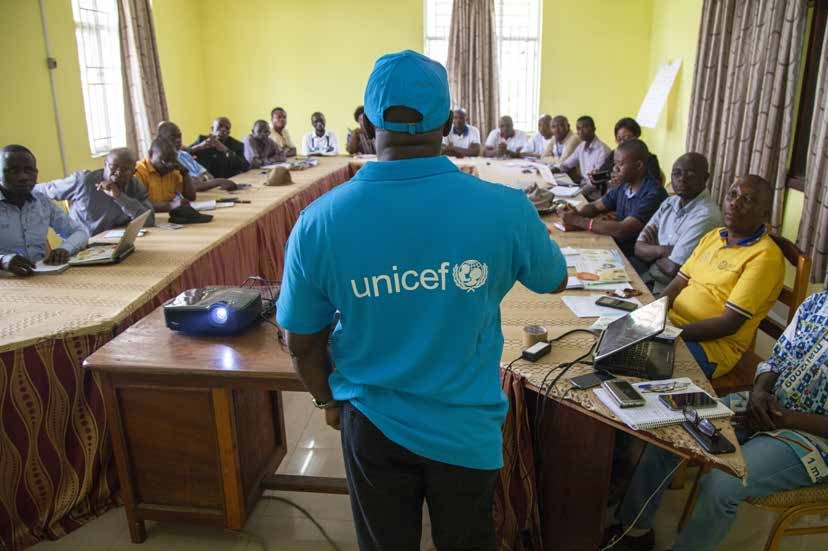 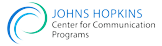 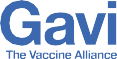 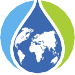 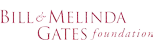 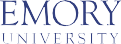 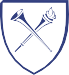 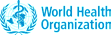 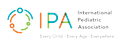 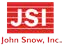 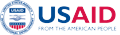 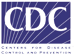 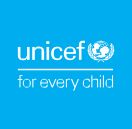 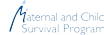 دليل التيسير للمدربين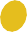 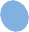 حزمة التواصل بين األفراد بشأن التطعيم©UNICEF/Naftalinالمحتوياتvi.................................................................................................................................................وتقدير      شكرvi.............................................................................................................................................الصور مصادرiv...................................................................................................................للمدربين التيسير دليل على عامة نظرةx........................................................................التطعيم بشأن األفراد بين للتواصل الرئيسية المصطلحات :المصطلحات مسرد1..................................................................................................................................................عامة نظرة4..............................................................................................................................................التدريب        جدول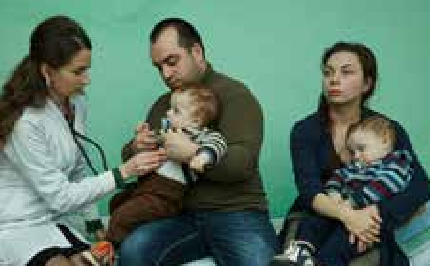 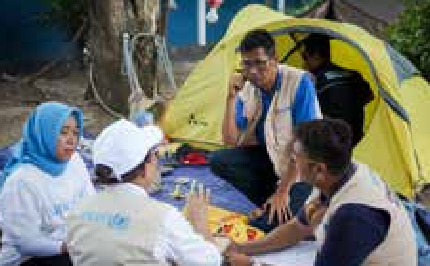 الصفحة 19الصفحة 20الصفحة 21االحترام والمساواة العوائق التي يواجهها مقدم الخدمةحل المشكالت2.12.22.3دليل التيسير للمدربين - المبادرة العالمية للتواصل بين األفراد بشأن التطعيمجدول المحتويات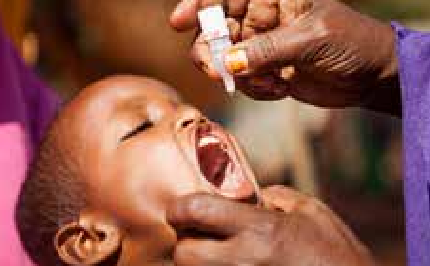 الصفحة 26الصفحة 28الصفحة 30المناعة اللقاحاتأمراض الطفولة التي يمكن الوقاية منها باستخدام اللقاحات3.13.23.3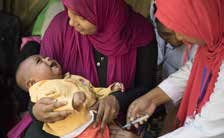 الصفحة 33الصفحة 35الصفحة 39فهم التردد في تلقي اللقاحات توصيف مقدمي الرعاية التواصل مع مقدمي الرعاية4.14.24.3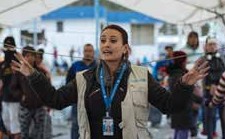 الصفحة 45الصفحة 47الصفحة 50إجراء تقييم االحتياجاتتحليل العوائق إجراء حوار مجتمعي5.15.25.3دليل التيسير للمدربين - المبادرة العالمية للتواصل بين األفراد بشأن التطعيمجدول المحتويات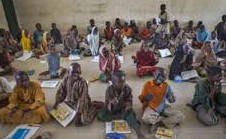 الصفحة 55الصفحة 57الصفحة 60ما الذي يمكن فعله حيال اإلشاعات السلبية اإلبالغ عن األحداث العكسية المحتملة بعد التطعيماإلبالغ عن المخاطر6.16.26.3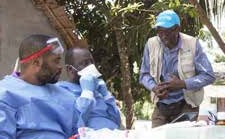 73...............................................................................................................................................................الموارد74.......................................................................................................................الالحق واالختبار المسبق االختبار .أ الملحق77.............................................................................................................................العوائق استعراض صورة .ب الملحق78.........................................................................................................ّعال الف التواصل أمام التيسير وعوامل العوائق .ج الملحق79...........................................................................................................الرعاية لمقدم االستشارية الخدمات :المعينات .د الملحق81.........................................................................................................................المجتمعية  االجتماعات  خطوات  .هـ الملحق82.............................................................................................................. المجتمعي الحوار أعمال جدول من عينة .و الملحق83..................................................................................................بفعالية التطعيم دعم مواد الستخدام نصائح :المعينات .ز الملحق84..................................................................................................................................العمل  ورشة  تقييم  أسئلة  .ح  الملحقالملحق ط. توصيات خاصة بالمتابعة واإلشراف بعد تدريب حزمة التواصل بين األفراد بشأن التطعيم85.......................................................88..........................................................................................................................................التدريب  جدول  .ي الملحق93..............................................................................................التطعيم بشأن األفراد التواصلبين الذاتيلحزمة للتقييم المرجعية القائمة .الملحقك98.................................................................................................................................................الشهادات    .ل   الملحقدليل التيسير للمدربين - المبادرة العالمية للتواصل بين األفراد بشأن التطعيمجدول المحتوياتIIIهذا الموردهذا المورد متاح على اإلنترنت على العنوان التالي:ipc.unicef.orgيمكن طلب نسخ من هذا المستند، باإلضافة إلى مواد التواصل بين األفراد إضافية بشأن التطعيم، من منظمة األمم المتحدة للطفولة (اليونيسيف):والشركاء UNICEF3 United Nations Plaza New York, NY 10017+1-212-326-7551	:الهاتفIPC@unicef.org  :اإللكتروني البريد© 2019 UNICEFترحب منظمة اليونيسيف والشركاء بطلبات الحصول على إذن يسمح باستخدام موارد "التواصل بين األفراد بشأن التطعيم" أو إعادة إنتاجها أوترجمتها، سوا ٌء أكان جزئًيا أو كلًيا.المحتوى وعرض المواد التي بهذا المورد وبحزمة التواصل بين األفراد ال يمثالن التعبير عن رأي أًيا كان من جانب اليونيسيف والشركاء.االستشهاد المقترح: صندوق منظمة األمم المتحدة للطفولة، "حزمة التواصل بين األفراد بشأن التطعيم"، اليونيسيف، نيويورك، .2019للمزيد من المعلومات أو إلبداء التعليقات، يُرجى مراسلة IPC@unicef.orgدليل التيسير للمدربين - المبادرة العالمية للتواصل بين األفراد بشأن التطعيمهذا الموردشكر وتقديرإن حزمة التواصل بين األفراد بشأن التطعيم (IPC/I) هي نتاج عمل شاق وجهود تعاونية بذلتها العديد من المؤسسات واألفراد والذين بدون مساعدتهم، وتوجيهم، ودعمهم لما كان ذلك العمل ممكًنا.تود اليونيسيف أن تشيد بمساهماتهم في هذه المبادرة المهمة وتعرب عن امتنانها لجميع الذين دعموا إعداد الحزمة من خالل وقتهم وخبراتهم.شكر خاص للمجموعة االستشارية العالمية وعمال االستقبال من مختلف أنحاء العالم الذين ساهموا في إعداد الحزمة.أعضاء المجموعة االستشارية الدولية في مبادرة التواصل بين األفراد (IPC) العالميةمولي أبروسيز، BMGF هارديب ساندهو، CDC سوزان ماكي، GAVIليزا مينينج، منظمة الصحة العالمية (WHO)جيهلميل باهل، منظمة الصحة العالمية (WHO) مايك فافين، مجموعة Group Manoff لورا شيمب، Inc. Snow Johnبيل جالس، CCP سعد عمر، جامعة إيموريدكتور ستيفنز هودجينز، جامعة ألبرتا، كنداBull City Learning بينكوفسكي، ناثاندكتور نافين ثاكير، IPAبنيامين هيكلير، اليونيسيف (UNICEF)كيتان تشيتنز، اليونيسيف (UNICEF)تومي لوالجينين، اليونيسيف (UNICEF)كلوديا فيفاس، اليونيسيف()UNICEF)فريق مشروع JHUسانيانتهي فيلو، وجيفاني كابينيس، وسايتلين لوهير، وأمريتا جيل بيلي، ورون هيس، وجاي تشوك، ومايكل كرافن، وبيل جالس. قائمة اآلخرين الذين أسهموا تشمل روبالي ليماي، وآن باالرد، ومارك بيسير،وميسي يوزيبو، وكورال هوكز.شكر وعرفان إلى المكاتب الميدانية التابعة إلى CCP وإلى المنظمات الشقيقة في نيجيريا وباكستان وأوغندا وإثيوبيا والهند وPakistan CHIP على دعمهم أثناء البحث األولي وفي مراحل االختبارات المسبقةالخاصة بالحزمة.فريق  اليونيسيفعطية قازي، وتشيكوندي خانجاموا، وأنيسور ريهمان، وروفوس إيشوشي، وكينيدي أونجواي، وعائشة دوراني، وروبو بولتر، وفيوليتا كوجوكارو، وجوناثان ديفيد شديد، وجوهاري رانديمبيفولونا، وناتالي فول، وديبا ريسال وبوكهاريل، وهيلينا باليستير ماريو موسكيورا، وسفيتالنا ستيفانيت، وسيرجوتومسا، ودانيال نجيميرا، وفازال أثير، وفينست بيتيت، وكارولينا راميريز، وألونا فولينسكي، وهانا ساره ديني، وبنيامين شريبر، ورافائيل أوبريجون،وديانا سمر، وروبين ناندي، ولواي بيرسون، وستيفن بيترسون. سليمان مالك، اختصاصي االتصال من أجل التنمية، مقر اليونيسيف، نيويورك، الواليات المتحدة. قائد فريق اليونيسيفدليل التيسير للمدربين - المبادرة العالمية للتواصل بين األفراد بشأن التطعيمشكر وتقديرتمهيدانخفضت في العقود األخيرة وفيات األطفال انخفا ًضا كبي ًرا. تمثل اللقاحات أحد العوامل الرئيسية التي تساهم في تحسين الصحة عن طريق حماية األطفال والكبار من األمراض التي كانت في السابق من أسباب التشوه والموت. لقد تم القضاء على آفة الجدري وبقي شوط أخير على استئصال شلل األطفال، باإلضافة إلى التخلص من الكزاز لدى األمهات والمواليد. وعلى الرغم من توافر اللقاحات، إال أن العديد من البلدان تواجه قيوًدا مستمرة في تحقيق التحصين الشامل. ومن بين التحديات الرئيسية ضمان استدامة الطلب على التحصين على مستوى األسرة ومستوى المجتمع. تتمثل القيمة التي يضعها أعضاء المجتمع في التطعيم في أنه من العوامل الرئيسية التي تساهم في الصحة الجيدة. خطة العمل العالمية للقاحات )2020–2011( تقر بأهمية سلوكيات المجتمع وممارساته، وفق ما تقرر في إحدى النتائجاالستراتيجية الست: "فهم األفراد والمجتمعات لقيمة اللقاحات والحرص على طلب التطعيم ألن كال األمرين حق لهم ومسؤولية تقع على عاتقهم."على الرغم من أن معظم األطفال يحصلون على اللقاحات الموصى بها، إال أنه ما زال عدد كبير من األطفال ال يحصلون عليها: ما يقرب من 20 مليون طفل على مستوى العالم ال يحصلون على جدول لقاحات الطفولة الضرورية بالكامل. واألسباب وراء ذلك معقدة ومركبة. في بعض األماكن، يكون من الصعب الوصول إلى الخدمات الصحية وإن تم الوصول إليها ربما ال تكون مناسبة ومريحة للمستخدمين و/أو ال تكون موثوقة. في بعض الحاالت، قد تتسبب سلوكيات عامل الصحة في الحد من االستفادة من خدمات التحصين. قد تكون تجارب مقدمي الرعاية وتجارب األطفال مع خدمات التطعيم غير مرضية ألسباب متنوعة وهذا يوضح السبب في أن الكثير من األطفال الذين يحصلون على الجرعة األولى من اللقاحات (مثل BCG أو )DTP1 يتخلفون عن باقي الجرعات. في بعض الحاالت، ال يتناول األطفالاللقاحات الموصى بها بسبب وجود شواغل ومفاهيم مغلوطة عن اللقاحات لدى آبائهم أو األوصياء عليهم، أو أنهم يفتقرون إلى المعلومات التي توضح فوائد اللقاحات،أو أنهم ال يدركون ما يزمهم فعله حتى يتم تطعيم أطفالهم وحمايتهم.يعد عمال االستقبال ومن ضمنهم االختصاصيون الموجودون بالمرافق الصحية وعمال صحة المجتمع والمتطوعون بالمجتمع من المصادر المهمة التي تقدم معلومات عن التحصين. يوضح البحث أن عمال االستقبال هم مصدر المعلومات األكثر تأثي ًرا بشأن اللقاحات بالنسبة لمقدمي الرعاية وأسر األطفال. ونظ ًرا لدور عمالاالستقبال المهم في تقديم المعلومات األساسية عن خدمات التحصين، يجب أن تتوفر لديهم مهارات فعالة للتواصل بين األفراد. وهم أي ًضا بحاجة إلى أن يتمتعوابسلوكيات إيجابية تجاه األشخاص الذين يقدمون لهم الخدمة وتجاه عملهم، وكذلك في حاجة إلى فهم أهمية التواصل وإلى القدرة على العمل في بيئة تم ّكنهم من التواصل بفاعلية لبناء الثقة والطمأنينة. عندما يكون عمال االستقبال متمتعين بالمهارات ذات الصلة ومزودين بدعم من مشرفيهم، يمكن أن يكون فعالين للغاية في التأثير على المواقف وتعزيز عدد مستخدمي خدمات التحصين. في جميع البلدان، يشارك عمال االستقبال في الحوار، وشحذ همم القادة المجتمعيين وتزويد المجتمعات بالخدمات الصحية والمعرفة حول الممارسات الصحية. ومع ذلك، ما تزال مهارات التواصل بين األفراد المحدودة لدى عمال االستقبال تشكل تحدًيا وتتطلب بذلجهود ُمركزة لتعزيز قدرتهم على التواصل بفعالية مع مقدمي الرعاية وأفراد المجتمع الذين يقدمون الخدمات لهم، كما أن وجود نظام يدعم ممارسة هذه الكفاءاتالمهمة ويقيّمها أمر حيوي.إن اليونيسيف، بالتعاون مع مؤسسة بيل أند ميليندا جيتس (BMGF)، ومراكز مكافحة األمراض والوقاية منها (CDC)، وجامعة إيموري، وتحالف اللقاحات (GAVI)، والجمعية الدولية لطب األطفال (IPA)، وشركة جون سنو (JSI)، والبرنامج الرئيسي للبقاء على قيد الحياة لألم والطفل التابع للوكالة األمريكية للتنمية الدولية، ومنظمة الصحة العالمية (WHO) والشركاء اآلخرين، ال يزالون ملتزمين بسد الفجوة عن طريق تسهيل عملية تمكين من خالل إعداد حزمة "تواصل بيناألفراد  للتطعيم" شاملة وإطالقها.يسر اليونيسف وشركائها طرح "حزمة التواصل بين األفراد بشأن التطعيم" هذه ودعوة مديري البرامج القومية وشبه القومية والشركاء وعمال االستقبال لتكييف هذه الحزمة مع سياقهم المحلي واستخدامها كدليل يوجه عملهم مع مقدمي الرعاية والمجتمعات. توجد مجموعة من الموارد في الحزمة، بما في ذلك دليل     ّي المشاركوال ُمَي َّسر، ودليل خاص بالتكيف، ودليل حول اإلشراف الداعم، واألسئلة الشائعة، وبطاقات فالش، ومقاطع فيديو، ومساعدات عمل صوتية، وتطبيق هاتف محمول،وإطار مراقبة وتقييم .(M&E) تتوفر هذه الموارد عبر اإلنترنت (IPC.UNICEF.Org)، ودون االتصال باإلنترنت بأربع لغات عالمية. يؤمل من خالل هذه الحزمة والنُهج ذات التصميم التعليمي أن يح ّسن عمال االستقبال قدرتهم على التواصل الفعال وأن ينجحوا في حث مقدمي الرعاية وتشجيعهم على طلب خدمات التطعيم وغيرها من الخدمات الصحية، وأن يتفهموا مشاعر مقدمي الرعاية، وأن يستخدموا الخدمات االستشارية في معالجة األسئلة والشواغل، وأن يشاركوا بوضوحالرسائل األساسية المتعلقة بالمراحل العمرية لتناول اللقاحات المقبلة وأهميتها وكذلك المعلومات العملية عن مكان وموعد تناول هذه اللقاحات.تقدم اليونيسيف أي ًضا الشكر إلى الشركاء والزمالء والمجموعة االستشارية على المساهمة بالوقت والخبرة والتجربة في إعداد هذه الحزمة. شكر خاص لمركز برامج التواصل بجامعة جونز هوبكنز لمساعدته في إعداد الحزمة، ولزمالء اليونيسيف اإلقليميين والزمالء الُقطريين وعمال االستقبال على دعمهم وتعليقاتهم القيّمة وتعاونهم في إعداد الحزمة. من خالل هذه الشراكة والدعم، تواصل اليونيسيف تعزيز قدرة الموظفين والمؤسسات والفرق العاملة في مجال التطعيم مما يساعدالمجتمعات في إدراك قيمة خدمات التطعيم والثقة فيها وزيادة الوعي بالحق في الحصول عليها.دليل التيسير للمدربين - المبادرة العالمية للتواصل بين األفراد بشأن التطعيمتمهيدVII دليل التيسير للمدربين - المبادرة العالمية للتواصل بين األفراد بشأن التطعيمنظرة عامة على دليل التيسير للمدربينالوحدة األولى - مبادئ التواصل بين األفراد4 ساعات15 دقيقة5 دقائق5 دقائقوضع قواعد صارمةتوقع التعلملماذا التواصل بين األفراد يعد مه ًما لبرنامج التطعيماالفتتاح1.120 دقيقة15 دقيقةتقمص دور تجربة العميلخدمة عمالء جيدة في الخدمة الصحيةنهج يرتكز على العميل1.320 دقيقة10 دقائقالتواصل مزدوج "التعمية"التواصل غير الشفهي؛خلق بيئة ترحيبية؛ طرح األسئلة بحساسيةمهارات التواصلبين األفراد1.5VIIIدليل التيسير للمدربين - المبادرة العالمية للتواصل بين األفراد بشأن التطعيمنظرة عامة على دليل التيسير للمدربينالوحدة الثانية - استكشاف وجهة نظر مقدم الخدمة والعوائق التي تعترضه وحل المشكالتساعة و45دقيقة45 دقيقة15 دقيقة45 دقيقة 20 دقيقة15 دقيقة10 دقائق25 دقيقةالتفكر في تجربة أبعاد التنوعموافق-لا أوافقحل المشكالتالتمييز، التنوعتجارب عمال الاستقبالالتي تؤثر على خدماتالعملاءحل المشكالتاالحترام والمساواةالعوائق التييواجهها مقدمالخدمةحل المشكالت2.12.22.3الوحدة الثالثة - التطعيم واللقاحات45 دقيقة20 دقيقةتخمين المرض الذي يمكن الوقاية منه باستخداماللقاحاتاألمراض التي يمكن الوقاية منها باستخداماللقاحاتأمراض الطفولة التي يمكن الوقاية منها باستخداماللقاحات3.3دليل التيسير للمدربين - المبادرة العالمية للتواصل بين األفراد بشأن التطعيمنظرة عامة على دليل التيسير للمدربينالوحدة الرابعة - توصيف أنواع مقدمي الرعايةساعة ونصف45 دقيقة15 دقيقةأمثلة من السياق المحليمحددات التردد في تلقي اللقاحات؛ تحديد مخاوفالوالدينفهم التردد في تلقياللقاحات4.140 دقيقة10 دقائقالبحث عن مسرحيات هزلية تتناول الرسائلالصحيحةما يمكن اإلبالغ عنه خاللزيارة تطعيمالتواصل مع مقدميالرعاية4.3الوحدة الخامسة - المشاركة المجتمعية45 دقيقة10 دقائق10 دقائقالقصة وطرح األفكار تخطيط الحوار المجتمعيمشاركة رسائل التطعيممع المجتمعإجراء حوارمجتمعي5.3دليل التيسير للمدربين - المبادرة العالمية للتواصل بين األفراد بشأن التطعيمنظرة عامة على دليل التيسير للمدربينالوحدة السادسة - التعامل مع اإلشاعات السلبية والخرافات والمفاهيم الخطأساعتان30 دقيقة15 دقيقةالتعامل مع اإلشاعاتبسرعةخطوات للتعامل مع شائعةسلبيةما الذي يمكن فعله حيال اإلشاعاتالسلبية6.145 دقيقة20 دقيقةتدرب على الحواراتالصعبةسالمة اللقاحات؛ أساسيات وأساليب اإلبالغ عنالمخاطراإلبالغ عن المخاطر6.3الوحدة السابعة - تخطيط اإلجراءات وورشة العمل الختاميةساعة ونصفساعة ونصفجلسة  تفاعلية لألفراد للتوعيةبالتطعيمتطبيق المهاراتوممارستهاتطبيق مهاراتك7.325 دقيقة15 دقيقةالتزامات ما بعد التدريبإصدار الشهاداتااللتزامات والشهادات7.510 دقائقإصدار الشهاداتدليل التيسير للمدربين - المبادرة العالمية للتواصل بين األفراد بشأن التطعيمنظرة عامة على دليل التيسير للمدربينمسرد المصطلحات - المصطلحات الرئيسية للتواصل بين األفراد بشأن التطعيمالمناصرةتشير إلى سبل وضع وتنفيذ استراتيجية لتمكينك من الحصول على دعم وتعهدات صنّاع السياسات وأعضاء المجتمع وغيرهم منأصحاب المصلحة وللنجاح في الضغط لزيادة التغطية التطعيمية.اإلرادةتشير إلى التعبير عن االختيار، والصوت، والسلطة. القدرة على اتخاذ القرارات التي تنير حياة الفرد والتأثير على تلك القرارات، والقدرة على التأكيد على اهتمامات الفرد واألجدى من ذلك المشاركة في اتخاذ القرارات العامة والخاصة، والقدرة على التأثير فيالسلوك أو مسار العمل.مقدم الرعايةشخص يقدم مساعدة غير مدفوعة، ويدعم االحتياجات البدنية أو النفسية أو احتياجات النمو لألطفال أو ال ُرضع. قد يكون أحدالوالدين أو شخص يقدم الدعم الثانوي ألحد الوالدين أو يكون الوصي األساسي.نهج يرتكز على العميليعني أن احتياجات العميل واهتماماته وتجاربه هي التركيز الرئيسي أثناء عمليات التواصل والخدمات الخاصة بالتطعيم.سؤال مغلقسؤال يجيب مقدم الرعاية عنه بإجابة بسيطة إما بـ "نعم" أو "ال." سؤال مغلق ال يتيح لك التحقق للتأكد من أن مقدم الرعاية أوالعميل يفهم السؤال أو أنه بالفعل يعلم اإلجابة.التواصلإرسال المعلومات أو نقل المشاعر أو األفكار من المصدر (ال ُمرسل) إلى الوجهة (ال ُمستقِبل.) يتحمل كل من ال ُمرسل وال ُمستقبلمسؤولية تفسير الكلمات أو اإليماءات أو الرموز التي يجري تبادلها وكذلك مسؤولية تقديم التعليقات.الحوار المجتمعيعملية نقاش داخل فئة مجتمعية. هذا النشاط يستخدم في تحديد القضايا التي ينتج عنها مشكالت على المستوى المحلي ويستخدم فيإيجاد حلول جماعية لهذه المشكالت.التعبئة  المجتمعيةعملية إشراك أصحاب المصلحة الرئيسيين في المجتمع التخاذ إجراء بشأن هدف محدد.الخدمات االستشاريةمجهود جماعي بين المستشار والعميل (العمالء) يساعد العمالء في تحديد األهداف والحلول الممكنة للعقبات ويشجع على التغيرالسلوكي.ما بالرغم من عدم تعبير هذا الشخص بصراحة عن هذه ٍصما. القدرة على توقع أفكار و/أو مشاعر شخ ٍصتفهم مشاعر اآلخرارتباط عاطفي مع شخاألفكار/المشاعر.المساواة (في الصحة)يعني أنه ال أحد يحرم من فرصة التمتع بصحة سليمة بسبب أنه ينتمي إلى فئة معينة أو بسبب أنه يعاني من الحرمان االقتصادي أواالجتماعي.XIIدليل التيسير للمدربين - المبادرة العالمية للتواصل بين األفراد بشأن التطعيممسرد المصطلحاتالتعليقاترد الجمهور على رسالة أو تجربة بطريقة شفهية أو غير شفهية. التعليقات تم ّكن المرسل من تقييم فاعلية رسالته. منح الجمهورالفرصة لتقديم التعليقات يعد من األمور بالغة األهمية التي تحافظ على التواصل الصريح والشفاف.نقاش مجموعة تركيز نقاش يستخدم توجيهات واضحة حول الموضوع الذي ينبغي أن تركز عليه المناقشة. العدد النموذجي للمشاركين في مجموعة التركيز هو من ستة إلى عشرة مشاركين. يحافظ ال ُمَي َّسر (مجري النقاش) على أن يكون النقاش حول الموضوع المتفق عليهويضمن سماع وجهات نظر جميع المشاركين.عامل االستقبالاختصاصي اجتماعي أو مقدم رعاية صحية (متخصص أو متطوع قائم بالمنشأة أو المجتمع) مهمته تقديم خدمات التواصل بيناألفراد  والخدمات االستشارية والتطعيمات والتوعية والتواصل مع مقدمي الرعاية أو العمالء أو أعضاء المجتمع.التطعيمعملية بها يصبح الشخص محصًنا أو مقاو ًما لمرض معدي، وتتضمن هذه العملية عادة تناول مصل.التواصل بين األفراد عملية تبادل المعلومات، واألفكار، والمشاعر بين مجموعة مكونة من شخصين فأكثر باستخدام رسائل شفهية أو غير شفهية. التبادل يتيح لهم الحصول على رد أو تعليق فوري وهذا قد يؤدي إلى فهم مشترك أو إلى اتفاق متبادل أو إجراء متبادل. التواصل بيناألفراد قد يحدث بالجلوس وج ًها لوجه/بالجلوس المباشر أو بالجلوس عبر وسيط/الجلوس غير المباشر مثل مشاهدة مقطع فيديو أو سماع مقطع صوتي أو خدمة رسائل قصيرة أو الهاتف أو التبادل عبر اإلنترنت. التواصل بين األفراد له صلة بالمهارات التاليةويدعمها:•	التواصل: نقل األفكار بفاعلية من خالل الوسائل الشفهية وغير الشفهية•	تفهم مشاعر اآلخر: فهم األفراد•	التدريب: تدريب شخص واحد أو أكثر•	حل المشكالت التغلب على التحديات الموجودة على المستوى الشخصي أو مستوى الجماعة أو في مكان العمل•	التفاوض: الوصول إلى اتفاق مع اآلخرين عندما تكون اآلراء مختلفة•	العمل الجماعي: العمل مع أشخاص مختلفة لتحقيق هدف واحددليل التيسير للمدربين - المبادرة العالمية للتواصل بين األفراد بشأن التطعيممسرد المصطلحاتXIIIالرسالة األساسيةجملة تعبر عن الصيغة العامة والنقاط األساسية التي ترشد عملية التواصل الخاصة باللقاحات أو التطعيم.التعبئةطريقة إلشراك األفراد، أو الجماعات، أو المنظمات بحيث يصبحون أنفسهم عوامل التغيير للقيام بتحسينات في صحة ورفاهيةأسرهم ومجتمعاتهم.التواصل غير الشفهيطريقة إلرسال المعلومات أو نقل األفكار أو المشاعر من خالل تصرفات مثل لغة الجسد، أو اإليماءات، أو تعبيرات الوجه، أواألصوات التي ليست كلمة واضحة. هذه األفعال قد تؤيد المعبر عنه شفهًيا أو تخالفه.سؤال مفتوحسؤال يشجع مقدم الرعاية على اإلجابة بطريقته هو وعلى مشاركة هواجسه معك.التقديرشعور أو تصرف إيجابي يتم إظهاره تجاه شخص أو شيء يعتبر مه ًما. االحترام ينقل معنى اإلعجاب بالصفات الجيدة أو القيّمةويك ّرم الشخص عن طريق إبراز االهتمام باحتياجاته أو مشاعره وتقديرها.نشر التغير االجتماعي والسلوكيوضع وتنفيذ استراتيجية تواصل للتشجيع على إجراء تغيير إيجابي في السلوكيات المتعلقة بالصحة في مجتم ٍع ما، مع االستعانة بالقيم واألولويات المحلية. وهذا ال يتأتى إال بالعمل الدائم مع األفراد والمجتمعات لشرح المشكالت وتداعياتها ولمساعدة األشخاصالذين يحاولون الفهم.آخر أو اهتماماته أو الشعور بما يشعر به. ٍصالمشاركة الوجدانية | التعاطف | عطفعندما تشعر بما يشعر به اآلخرون. التصرف أو القدرة على مشاطرة مشاعر شخالتحصينعملية إدخال لقاح في الجسم لتكوين مناعة ضد مرض معين.اللقاحاتمنتج يحفز جهاز المناعة لدى شخ ٍص ما على خلق مناعة ضد مرض معين وحماية الشخص من ذلك المرض. اللقاح هو أول شيءفي عملية التطعيم. يتم عادًة تناول اللقاحات من خالل الحقن باإلبر ولكن هناك بعض اللقاحات يتم تناولها عبر الفم أو عبر الرشداخل األنف.XIVدليل التيسير للمدربين - المبادرة العالمية للتواصل بين األفراد بشأن التطعيممسرد المصطلحاتنظرة عامةخلفيةهناك العديد من األسباب لعدم تحصين األطفال بالكامل. اآلباء واألمهات ومقدمو الرعاية لديهم العديد من األسباب التي تدفعهم لتأخير التحصين في مرحلة الطفولة، أو رفضه، أو عدم إكماله تما ًما. قد تتضمن األسباب لديهم االعتبارات الدينية، واألخالقية، والطبية الفردية؛ تأثير المعلومات المضادة للتحصين؛ الخوف من اآلثار الجانبية أو المضاعفات؛ التقليل من فوائد التحصين؛ عدم تيسر الحصول على الخدمات (بحسب رأي مقدميالرعاية)؛ عدم الثقة في الخدمات (إلغاء جلسات العمل، عدم توفر ال ُم  َط ِّعمين، نفاد مخزون اللقاح)؛ سوء التواصل من ِقبل ال ُم  َط ِّعمين بشأن تاريخالرجوع، واآلثار الجانبية، وما إلى ذلك. كما أنهم قد يتخذون قرارات خطأ بشأن التحصين أو اللقاحات المطلوب إعطاؤها وقد يفشلون في فحصأو إحالة األطفال المؤهلين داخل المنشآت الصحية.تشير الدالئل إلى أن جودة التفاعل بين عمال االستقبال الصحيين ومقدمي الرعاية هي عامل رئيسي في ضمان إكمال جدول التحصين. يُعد عمال االستقبال من بين أكثر مصادر المعلومات تأثي ًرا حول سلوك التطعيم. عمال الرعاية الصحية واالختصاصيون االجتماعيون واختصاصيو صحةالمجتمع ومتطوعو المجتمع الذين في طليعة برامج التطعيم هم الجسر الذي يصل بين المجتمعات التي يخدمونها وخدمات التطعيم التي يوفرونها.إن عمال االستقبال الذين يتواصلون مع مقدمي الرعاية وأفراد المجتمع بطريقة إيجابية ومجدية – مثل طرح أسئلة ذات صلة وتشجيع المشاركة وإظهار التعاطف والتأكيد على أهمية تناول اللقاحات في مواعيدها المقررة واإلنصات التام لمقدمي الرعاية والرد عليهم وإظهار االحترام والتقديرلهم – قادرون على بناء عالقات أساسها الثقة وبالتالي زيادة احتماالت تناول األطفال للقاحات الموصى بها في مواعيدها.حول هذا المورددليل التيسير للمدربين ودليل المشارك ضمن حزمة التواصل بين األفراد بشأن التطعيم هما من الموارد المترافقة التي هدفها مساعدة عمال االستقبال في اكتساب المعرفة والمهارات والسلوكيات الالزمة للتواصل بفاعلية مع مقدمي الرعاية والمجتمعات بشأن تطعيم األطفال. المعلومات والتمرينات الواردة في هذه الموارد يمكن استخدامها في سياق التدريب قبل الخدمة، وورشة العمل التدريبية، واإلشراف اليومي، وزيارات اإلشراف الداعم، والتدريب أثناء العمل (بما في ذلك التدريب، والتوجيه، وتوجيه النظير إلى النظير)، والدراسة الذاتية. دليل التيسير للمدربين مخصص للتدريب الجماعي ويعضده دليل المشارك الذي يستخدم في تجهيزات التدريب الجماعي والدراسة الذاتية. هذه األدلة مصممة بطريقة يمكن لمكاتب البلدان أن تعدلها وفق السياق المحلي ووفق االحتياجات المحلية. تضم الوحدات العديد من نظريات وطرق التغيير االجتماعي والسلوكي. نوصي المدربين باإللمام بالمبادئ األساسية للتغيير االجتماعي والسلوكي أو التواصل من أجل التحضير لتقديم التدريب. يمكن العثورعلى عدد من الموارد والمواد المرجعية ذات الصلة على الموقع اإللكتروني .thecompassforsbc.orgدليل التيسير للمدربين - المبادرة العالمية للتواصل بين األفراد بشأن التطعيمنظرة عامةفلسفة التدريبفلسفة التدريب قائمة على المشاركة ويتضمن أنشطة التعلم بالممارسة مع التركيز على أساليب تعليم الكبار التي تتطلب المشاركة من خالل تمرينات زوجية وتمرينات مجموعات صغيرة باإلضافة إلى مناقشات مجموعات كبيرة وعصف ذهني وتقمص األدوار والممارسة. التدريب يتبعأربعة  مبادئ توجيهية: الوضوح، والمشاركة، والتفكير، والتعزيز.الجمهور المستهدفالجمهور المستهدف هو عمال االستقبال، والتعريف األوسع لعامل االستقبال هو: اختصاصي اجتماعي أو مقدم رعاية صحية (متخصص أو متطوع قائم بالمنشأة أو المجتمع) مهمته تقديم خدمات التواصل بين األفراد والخدمات االستشارية والتطعيمات والتوعية والتواصل مع مقدمي الرعاية أو العمالء أو أعضاء المجتمع. قد يضم برنامج التطعيم عدة أنواع مختلفة من عمال االستقبال الذين تختلف سماتهم األساسية (مثلمستويات التعليم والتدريب والقدرات ومستويات المكافآت والتعويض) وتختلف أدوراهم ومهاراتهم ووظائفهم. وبصرف النظر عن اختالفاتهم،فإنه يمكنهم جمي ًعا تأدية أدوار تكاملية تضمن تحقيق المجتمعات للتغطية الكاملة من اللقاحات.الموارد الموجودة بحزمة التواصل بين األفراد بشأن التطعيم تستهدف عمال االستقبال الذين يعملون في برامج التوعية بالصحة وفي الرعاية الوقائية. وتختلف سمات عمال االستقبال من دولة ألخرى وداخل الدولة الواحدة. األشخاص الحاصلون على مستوى أكبر من التعليم الرسمي يميلون إلى العمل في المنشآت الصحية، حيث يقومون فيها بإعطاء اللقاحات. وفي حالة عمال التمريض المسجلين أو الفنيين الطبيين ربما يحصلون على تدريب في مجال الصحة العامة لمدة تبدأ من أشهر قليلة وحتى عدة سنوا ٍت. عمال االستقبال قد يكونون متطوعين بالمجتمع يعرفون الحد األدنى من القراءة والكتابة أو موظفين بأجر متعلمين. جميع عمال االستقبال مسؤولون عن توعية األسر وتقديم المشورة لهم وتشجيعهم علىأن يعطوا أطفالهم اللقاحات الكاملة.أهداف التدريبالموارد الموجودة ضمن حزمة التواصل بين األفراد بشأن التطعيم تهدف إلى مساعدة برامج التطعيم في التعامل مع المعارف والسلوكياتوالممارسات التالية بين عمال االستقبال:سيكتسب عمال االستقبال المعرفة حول:•	مبادئ التواصل الف ّعال بين األفراد.•	كيفية التواصل الفعال مع مقدمي الرعاية بصرف النظر عن عبء العمل لديهم أو مدة التفاعل معهم.•	الخطوات التي تتخذها السلطات التنظيمية، والشركات المصنعة للقاحات والنظام الصحي لضمان سالمة اللقاح.•	الكيفية التي تمنع بها اللقاحات المرض.سيكتسب عمال االستقبال جوانب معرفية بشأن:•	يستحق جميع مقدمي الرعاية وأعضاء المجتمع االحترام، والتعاطف، والخدمة المنصفة، وأن يُسمع لهم بصرف النظر عن الدين، أو ال ِعرق،أو األصل القومي، أو الجنس، أو التعليم، أو الحالة االجتماعية واالقتصادية.•	يؤدي عمال االستقبال دو ًرا رئيسًيا في تمكين الصحة المجتمعية.•	اللقاحات آمنة وتمنع األمراض.دليل التيسير للمدربين - المبادرة العالمية للتواصل بين األفراد بشأن التطعيمنظرة عامةسيكتسب عمال االستقبال المهارات التي تمكنهم من:•	شرح فوائد اللقاحات المختلفة، وتذكير مقدمي الرعاية باللقاحات الالحقة، ووصف اآلثار الجانبية المحتملة واإلجراءات التي يمكن لمقدميالرعاية اتخاذها للتعامل معها.•	التواصل الف ّعال مع مقدمي الرعاية وأفراد المجتمع بمختلف االتجاهات حول اللقاحات أو النظام الصحي ككل.•	تشجيع مقدمي الرعاية على طرح األسئلة وتزويدهم بإجابات واضحة ومناسبة لهذه األسئلة.•	التصدي لإلشاعات، أو المخاوف، أو المفاهيم الخاطئة بشك ٍل مناسب.•	تخطيط وإجراء أنشطة مشاركة وتوعية مجتمعية.تخطيط/محتوى الدليلينقسم الدليل إلى جلستين، تتضمنان مالحظات ترشد المدرب في تيسير كل جلسة، بما في ذلك:•	أهداف الجلسة•	الوقت المطلوب للجلسة •	المواد/التحضيرات المطلوبة للجلسة •	طرق التدريب المستخدمة•	محتوى الجلسةالتحضير  للتدريبالستخدام هذا الدليل االستخدام األمثل وإجراء تدريب ف ّعال، على المدربين القيام بما يلي:.1  قراءة الدليل قراءًة متأنية قبل االستخدام حتى يعلموا أجندة التدريب وأهدافه ومنهجيته ومواده والوقت المخصص للجلسات واالستراحات.2  ممارسة األنشطة قبل تنفيذها وتخصيص وقت مناسب للتخطيط وطلب المساعدة من الميسرين المشاركين أو من المترجمين.3 مراجعة كل األنشطة وجمع المواد المطلوبة.4 معرفة سمات المشاركين في ممارسة التدريب واالستعداد الستيعاب مختلف مستويات التعليم والخلفيات المهنية واللغات واألعراف والتقاليدًكا الثقافية وأنماط التعلم .5 االلتزام بالتوقيت المقترح ومحاولة تنفيذ جلسات التدريب بأقل من 12 مشاردليل التيسير للمدربين - المبادرة العالمية للتواصل بين األفراد بشأن التطعيمنظرة عامةجدول التدريبتُرفق جداول لنماذج تدريب األيام الخمسة وتدريب األيام الثالثة وتدريب اليوم الواحد في الملحق ي.تدريب ما قبل الخدمةدمج حزمة التدريب هذه في تدريب ما قبل الخدمة من المرجح أن يتطلب معالجة رسمية تتضمن استشارة أصحاب المصلحة لمعرفة تلك األفراد والجماعات المهتمين بدعم التنفيذ؛ ومعرفة الوحدات والجلسات التي ينبغي إضافتها إلى منهج "حزمة التواصل بين األفراد بشأن التطعيم"؛ وتحليل محتوى موارد تدريب "حزمة التواصل بين األفراد بشأن التطعيم" الحالية بالبرنامج؛ والتخطيط لتعديل وطرحمحتوى جديد وإعداد المدرسين؛ ووضع خطة للمراقبة والتقييم والتعلم.التدريب أثناء الخدمةقبل تقديم "التدريب أثناء الخدمة"، قيَّم احتياجات التدريب الخاصة بالمشاركين وعّدل محتوى حزمة التدريب لتلبي تلك االحتياجات. تف ّكر في تعديل األهداف والجلسات والخطوات والتوقيتات واألنشطة وسيناريوهات تقمص األدوار وأسماء الشخصيات/األماكن واألمثلة والمفردات والوجبات الرئيسية وأي عناصر أخرى لجعل التدريب أكثر توافًقا مع احتياجات وسياسات برنامج التطعيم وملفتعريف المشاركين والعوائق في المجتمع. ح ّسن المحتوى ببيانات وأمثلة محلية على مستوى الدولة لتحديد السياق بشكل أفضل وعّدل المحتوى حسب الوقت المتاح مع التركيز على الوحدات التي تتوافق مع احتياجات التعلم المحددة. في بعض أنظمة الصحة، قد يكون من الضروري نشر المحتوى من خالل اثنتين أو أكثر من ورشة العمل الصغيرة التي مدتها يوم واحد أو يومين لتقليل المحتوى بحيث يصلح عرضه في ورشة عمل واحدة مدتها من يوم إلى ثالثة أيام. إذا كانت هذه التغييرات ضرورية، فابذل كل الجهود للحفاظ على طبيعة ورشة العمل التشاركية الموجهة حسب الممارسات كما هو موضح. من المرجح أن تحقق أفضل النتائج عن طريق التناولالعميق لعدد محدود من الموضوعات والجلسات.التدريب أثناء العملالستخدام هذه الوحدات في التدريب أثناء العمل، ر ّكز على موظف واحد أو عدة موظفين من الذين قررت أن لهم نفس احتياجاتالتدريب. من خالل اإلشراف الداعم وتقييمات االحتياجات األخرى، قم بتركيز التدريب على المعرفة والسلوكيات والمهارات المحددة.خصص وقًتا لتناول كل قدرة وفًقا لجدول يسمح لعمال االستقبال بتعلم وممارسة وتطبيق المهارات أو النُهج الجديدة بشكل مستقل.دليل التيسير للمدربين - المبادرة العالمية للتواصل بين األفراد بشأن التطعيمجدول التدريباألهدافتحديد أساليب التواصل بين األفراد الالزمة لتعزيز التفاعالت مع مقدمي الرعاية والعمالءتحليل عوائق التواصل بين األفراد والعوامل التي تعزز التفاعالت الفعالة لزيادة الطلب على التطعيمالتع ّرف على كيفية االستجابة لمخاوف مقدمي الرعاية/ العمالء لدعم اتخاذ القرارات المستنيرة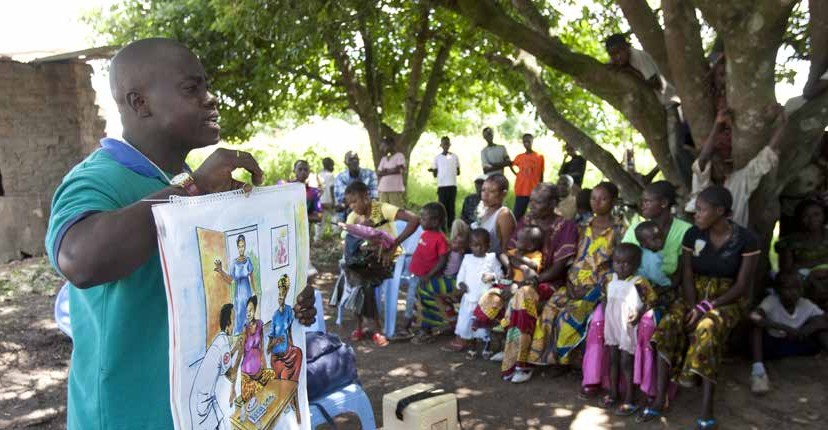 فهم مبادئ المشورة التعاطفية والنشطة مع مقدميالرعاية والقدرة على تطبيقهاالجلسة 1.1 - االفتتاحمقدمة: لماذا يعد التواصل مهما لبرنامج التطعيم؟تتمثل المهمة الرئيسية للتواصل بين األفراد بشأن التطعيم في تسهيل حصول األطفال على التطعيمات في أقرب وقت ممكن وفق الجدول الزمنيالموصى به. يتطلب تحقيق هذا الهدف الحصول على خدمات موثوقة، ومعاملة األشخاص باحترام، وإبالغ المعلومات العملية األساسية بوضوح. يعزز التواصل الفعال بين األفراد إنشاء عالقة إيجابية يكتنفها االحترام والثقة بين عمال االستقبال، واألسر، والمجتمعات. تشجع هذه الممارسة مقدمي الرعاية على طرح األسئلة وإثارة المخاوف وتستجيب ألسئلتهم ومخاوفهم، وهي مهمة صعبة عندما يرفض مقدمو الرعاية، أو الزعماء الدينيون، أو الزعماء السياسيون، أو الزعماء الثقافيون التطعيمات أو بعض جوانب التوصيات. أخي ًرا، يتم استخدامه إلبالغ المجتمعات واألفرادبمفاهيم الصحة العامة المتعلقة بالتطعيم.عندما تتواصل مع مقدمي الرعاية بشأن األمراض التي يمكن الوقاية منها باللقاحات، واللقاحات، والتطعيم من المهم أن تفهم اتجاهاتهم، ومعتقداتهم، ومستوى معرفتهم الحالي. يجب أن تحاول دائ ًما التأكد من أن نقاطك قابلة للتذكر، وأن تكون واضحة، وأن تستجيب مباشرًة لما يحتاجه مقدم الرعاية لفهم التحصين أو الشعور بقبوله. من المهم االستجابة الحتياجات المجتمع ومخاوفه، وتقدير التحديات المحلية، وإظهاراالحترام للعادات والثقافة المحلية.بعد االنتهاء من تمرينات التدريب، ربما يكون من المفيد التفرقة بين نوع التواصل بين األفراد المطلوب للتعامل مع شواغل مقدمي الرعاية الذين يُحضرون الطفل لتناول أول لقاح والنوع المطلوب للتعامل مع شواغل الذين يُحضرون الطفل لتناول لقاحات تالية. مشكلة التردد في تناول اللقاحات ومشكلة اإلتاحة هما األكثر تأثي ًرا على النوع األول بينما تجربة الخدمات وجودة التواصل مع معطي اللقاح هما األكثر تأثي ًرا على النوعاألخير.كلمات ترحيب•	الترحيب بالمشاركين•	تقديم الشكر للجميع على المشاركة والحماس•	استخدام القسم المذكور أعاله "لماذا يعد التواصل مه ًما لبرنامج التطعيم؟" كنقاط للتحدث تشرح الغرض من ورشة العمل•	تقديم خلفية عن الحالة الحالية لبرنامج التطعيمالنشاط: وضع قواعد صارمة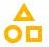 •	اطلب من المشاركين وضع قواعد صارمة تحكم ورشة العمل.•	يمكن تنفيذ ذلك باستخدام "أسلوب الفشار" إلشراك الجميع. اقذف الكرة ألحد المشاركين. وعندما يلتقط الكرة، عليه ذكر قاعدةصارمة واحدة ثم اقذف الكرة إلى مشارك آخر. يجب على كل شخص التقاط الكرة مرة واحدة فقط ويجب على كل شخصذكر قاعدة واحدة فقط.•	اكتب القواعد على سبورة أو على لوح ورقي قالب.دليل التيسير للمدربين - المبادرة العالمية للتواصل بين األفراد بشأن التطعيمالوحدة األولى - مبادئ التواصل بين األفرادأهداف التدريب•	وصف أهداف التدريب الواردة في القسم نظرة عامة•	وضع وتعزيز مهارات التواصل بين األفراد الالزم توافرها لدى عمال االستقبال لتقديم خدمات رعاية ذات جودة	النشاط: توقعات التعلمسيستكشف هذا النشاط العوائق التي تؤثر على التفاعالت مع مقدمي الرعاية/العمالء..1 امنح كل مشارك ورقة كاملة وأداة رسم أو كتابة (قلم تحديد أو قلم جاف.).2 يجب منح كل مشارك بضعة دقائق يرسم خاللها صورة توضح أحد التحديات الشخصية أو المهنيةالتي يواجهها ويشعر أنها تمنعه من أن يضمن تلقي كل مقدم رعاية تجربة تطعيم عالية الجودة..3 يجب على كل شخص ذكر اسمه، ووصف المعنى الكامن وراء الصورة التي رسمها وذكر شيء واحدتساعده هذه الورشة في تنفيذه بشكل أفضل.مالحظة للميسر: أكد على الكيفية التي بها تساعد أهداف ورشة العمل في التعامل مع التحديات التي يواجهها مع مقدميالرعاية والمشرفين وأفراد المجتمع. بين أن عمال االستقبال أنفسهم من المحتمل أن يزيد مدى رضاهم عن عملهم إذا تحسنمستوى التواصل بين األفراد لديهم.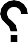 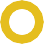 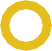 دليل التيسير للمدربين - المبادرة العالمية للتواصل بين األفراد بشأن التطعيمالوحدة األولى - مبادئ التواصل بين األفرادالجلسة 1.2 - االختبار المسبقاختبار مسبق.1 و ّزع نسخة من االختبار المسبق على كل مشارك (راجع الملحق أ.).2 اطلب من المشاركين كتابة أسمائهم (أو ُمع ّرف فريد أعلى االختبار؛ إذا استخدموا ال ُمع ّرف، فعليهم أن يستخدموا نفس المعرف فياالختبار الالحق.).3 انتظر 20 دقيقة إلكمال االختبار..4 ج ّمع جميع االختبارات.الجلسة 1.3 - نهج يرتكز على العميلمقدمة: التواصل بين األفراد ونهج يرتكز على العميلإن مهارات التواصل بين األفراد هي تلك المتعلقة بالعالقات مع األشخاص وتشمل العديد من المهارات المهمة المختلفة. يكمن الغرض من هذهالجلسة في تقديم الكيفية التي يمكن أن يدعم بها التواصل بين األفراد تجربة خدمات صحية تركز على العميل.	النشاط: تقمص دور تجربة العميلاطلب من اثنين من المشاركين تقمص أدوار، أحدهما يجسد مقدم رعاية واآلخر يجسد موظف استقبال يرحب بالزائرين في منشأةصحية.وصلت أم متأخرًة إلى المرفق الصحي ومعها طفل حديث الوالدة وطفل صغير. األم مرتبكة من رحلتها الطويلة ولست متأكدة مندخول المرفق. قبل وصولها إلى مدخل العيادة، سألها موظف االستقبال عما إذا كانت قد أتت من أجل التحصين. أجابت بـ"نعم"، وسألها عما إذا كانت قد أحضرت معها بطاقة التطعيمات. أجابت بـ"ال." أخبرها بأن الممرضة مشغولة جًدا، وعليها العودة فيصباح اليوم التالي ومعها سجل تطعيمات طفلتها.المناقشة الجماعية•	كيف سيكون شعورك إذا كنت مقدم الرعاية؟•	ما هي بعض األسباب التي تجعل موظف االستقبال يعامل مقدم الرعاية بهذه الطريقة؟•	ماذا كان يمكن أن يفعله موظف االستقبال بد   ًال من ذلك؟•	كيف تتفاعل مع مقدم رعاية كانت لديه تجربة مثل هذه؟•	ماذا تقول (كعامل االستقبال) لموظف االستقبال لتحسين سلوكهم؟دليل التيسير للمدربين - المبادرة العالمية للتواصل بين األفراد بشأن التطعيمالوحدة األولى - مبادئ التواصل بين األفرادتعريف نهج يرتكز على العميلنهج يرتكز على العميل في خدمة التطعيم يعني أن احتياجات العمالء، ومخاوفهم، وتجاربهم هي التركيز الرئيسي للتواصل والخدمات.ُتعد النهج التي ترتكز على العميل مهمة ألنها:•		تحسن من تصرفات مقدم الرعاية والعميل نحو عمال االستقبال •		تحسن سمعة الموظفين على مستوى المرفق والمجتمع 		توفر لمقدم الرعاية والعميل تجارب إيجابية ال تُنسى •	ترضي احتياجات مقدم الرعاية/العميل وتوقعاته•	تزيد من عدد مقدمي الرعاية/العمالء الذين يستمرون في إحضار األطفال ألخذ التطعيمات الموصى بها (الحد من التخلف عن تلقيالتطعيمات) •	تزيد من  عدد مقدمي الرعاية/العمالء الذين يطالبون بالتطعيمأسئلة  التفكير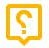 •	كيف يمكنك تعريف نهج يرتكز على العميل؟•	كيف يمكنك أن تُظهر لمقدمي الرعاية/العمالء بأنهم أكثر أهمية؟ كيف يمكنك تحسين هذا؟دليل التيسير للمدربين - المبادرة العالمية للتواصل بين األفراد بشأن التطعيمالوحدة األولى - مبادئ التواصل بين األفرادالجلسة 1.4 - التواصل بين األفراد ونهج يرتكز على العميلإن التواصل بين األفراد مهم بشك  ٍل حيوي لتقديم نهج يرتكز على العميل ودعم عملية التغيير السلوكي. على وجه الخصوص، إنه جيد جًدا من أجل:•	إعالم األفراد والجمهور المستهدف بقيمة التغيير السلوكي المقترح عن طريق الشرح والرد على األسئلة والشكوك حول التطعيم•	التصدي لإلشاعات حول اآلثار العكسية للتطعيم	التعامل مع أي مشكالت شخصية قد يعرب عنها مقدمو الرعاية •	من خالل جهود المناصرة والمساعدة في تعبئة الموارد من المجتمع لتعزيز برنامج التطعيم •	بناء توافق اآلراء، على سبيل المثال، على جلب جميع األطفال المؤهلين للتطعيم•	شرح حالة تطعيم الطفل لمقدمي الرعاية•	إخبار مقدمي  الرعاية بالتطعيم (التطعيمات) التالية التي سيحتاجها الطفلتفهم مشاعر اآلخرقبل التركيز على مبادئ التواصل الفعال بين األفراد بالتفصيل، من المهم محاولة فهم الكيفية التي يجرب بها مقدمو الرعاية والعمالء خدماتالتطعيم. كلما استطعنا فهم تجاربهم أكثر، استطعنا التعاطف بشك  ٍل أفضل مع األنواع المختلفة من مقدمي الرعاية والعمالء الذين نتعامل معهم.يمنحنا تفهم مشاعر اآلخر إحسا ًسا بالفهم والرحمة لشخص آخر، استناًدا إلى قدرتنا على تخيل شكل التجربة بالنسبة لهم.يُعد إظهار تفهم مشاعر اآلخر واحًدا من أهم مهارات التواصل بالنسبة لعمال االستقبال ألنه يساعدنا في التعامل مع األشخاص باحترام وشفقة، بغض النظر عن خلفيتهم، أو وضعهم االجتماعي، أو اتجاهاتهم. يؤدي إظهار تفهم مشاعر اآلخر إلى زيادة احتمال تعبير مقدمي الرعاية عن أنفسهم، مما يتيح لك معرفة المزيد عن مقدم الرعاية، والطفل، والمشكالت أو المخاوف التي يجب معالجتها. عندما تُظهر تفهم مشاعر اآلخر لمقدمي الرعاية، فمن األرجح أن يكون لديك تفاعالت إيجابية وسيشعرون بمزيد من الراحة عند مناقشة مخاوف التحصين معك وسيتبعونإرشاداتك. قد يكون من الصعب أن نتصرف بحماس في ظل ظروف العمل العصيبة ولكن من المهم محاولة ذلك.	النشاط: تخطيط الرحلة التي يتعرض لها مقدم الرعايةيهدف تمرين التخطيط إلى بناء تفهم مشاعر اآلخر من خالل مساعدة المشاركين على تخيل تجربة مقدمي الرعاية من الوقت الذييقررون فيه إحضار طفلهم للحصول على التحصين حتى تلقي التحصين.الجزء األول: فهم مقدم الرعاية.1	ق ّسم المشاركين إلى مجموعات، بكل مجموعة أربعة مشاركين..2	أعط كل مجموعة قطعتين كبيرتين من لوح ورقي قالب وقلم تحديد..3	عيّن لكل مجموعة مقدم رعاية من بين الشخصيات التالية:أ. شابة 19( سنة)، أم متزوجة ب. جدة مسنة غير قادرة على القراءة أو الكتابةج. أب أرمل مؤخ ًرا د. زوجان متعلماندليل التيسير للمدربين - المبادرة العالمية للتواصل بين األفراد بشأن التطعيمالوحدة األولى - مبادئ التواصل بين األفراد.4 اسمح لكل مجموعة بمدة 30 دقيقة البتكار شخصية مقدم الرعاية. يمكنهم اختيار تخيل أي قصة درامية أو سجل شخصي مرتبطبالشخصية التي   ُخصصت لهم..5 ارسم صورة لمقدم الرعاية وأسرته. كن على استعداد لمناقشة النقاط أدناه.يجب أن تستعد كل مجموعة لوصف ما يلي حول شخصيتها:•	التفكير والشعور: ما مخاوفهما وتطلعاتهما ألنفسهما وألطفالهما؟•	الرؤية: كيف يبدو الشخص، ماذا يرتدي، ما هي مهنته؟ كيف يبدو مجتمعه، والمرفق الصحي لديه، وبيئته؟ ما الموارد التي تقدمها؟•	القول: ما الموقف العام من التطعيم في مرحلة الطفولة؟ من النظام الصحي بشك ٍل عام؟•	السمع: ما الذي يقوله أقرانهما، وأفراد أسرهما، وغيرهم من األشخاص المؤثرين في حياتهما عن التطعيم؟مالحظة للميسر:إذا كان ذلك ممكًنا، فيمكنك دعوة بعض مقدمي الرعاية من المجتمع لمالحظة الجلسة والمشاركة في أسئلة التفكير. في نهاية تقمص األدوار، اسألمقدمي الرعاية عن مدى واقعية الصور وما التغييرات أو اإلضافات التي يرون أنه ينبغي إدراجها.الجزء الثاني: تخطيط تجربة الشخصية من خالل النظام الصحياآلن، ستقوم بـ"تخطيط" رحلة تجربة الشخصية لديك باستخدام خدمات التطعيم. السماح من 30 إلى 45 دقيقة للتخطيط. قد يساعد ذلك في تنظيم هذا األمر كمخطط مع الخطوة 1 على المحور األفقي، والخطوة 2 على المحور الرأسي. اسمح لكل مجموعة من 10 إلى 15 دقيقة تقدم فيهاالشخصية وخريطة الرحلة.مالحظة للميسر:توجد عدة طرق مختلفة إلجراء تمرين تخطيط الرحلة. الهدف من ذلك هو التفكير بطريقة منهجية في تجربة مقدم رعاية يتعامل مع الخدمات الصحية. وفهم هذه التجربة يساعد عمال االستقبال في خلق تعاطف وتطوير حلول تعالج أي نقاط شكوى. للتعرف على تخطيط الرحلة، راجعهذا المورد من .OEDIالخطوة األولى: في نفس المجموعات، مع وضع نفس شخصية مقدم الرعاية في االعتبار، قم بتدوين الخطوات المتضمنة في تلقي التحصينلطفلهما. يشمل: )1( الرحلة للوصول إلى المرفق الصحي؛ و)2( ماذا يحدث بمجرد وصولهما إلى المرفق؛ و)3( ماذا يحدث عندما يتلقى طفلهما.اإلمكان قدر تفاصيل ِط                                              أع .التحصينالخطوة الثانية: اآلن، ستجيب المجموعات عن األسئلة التالية حول الرحلة:•	األسئلة: ما األسئلة التي قد تكون لدى مقدم الرعاية أثناء انتقاله خالل الرحلة؟•	نقاط الشكوى: ما المشكالت، واإلحباطات، والمضايقات، أو العوائق المحتملة التي قد تخلق تجربة سلبية؟•	لحظات سعيدة: ما األشياء اإليجابية والممتعة التي يمكن أن تحسن التجربة؟•	الفرص: ما الذي يمكنك تنفيذه أو القيام به كعامل استقبال لمعالجة أي من نقاط األلم المحددة؟دليل التيسير للمدربين - المبادرة العالمية للتواصل بين األفراد بشأن التطعيمالوحدة األولى - مبادئ التواصل بين األفرادأسئلة  التفكير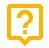 •	بالنظر إلى رحلة مقدم الرعاية/ العميل بالكامل، ما الذي قد يكون الجزء األكثر صعوبة في تجربة خدمات التطعيم؟•	بالنظر إلى التحديات التي قد يواجهها مقدم الرعاية، ما الذي قد يحفزه على إحضار أطفاله إلكمال جدول التطعيم في الوقتالمحدد؟•	ما الذي قد يرغب مقدم الرعاية في تغييره بشأن خدمات التطعيم؟•	ما الذي تتوقع أن يصدر عن مقدمي الرعاية عند وصولهم المنشأة، مع األخذ في االعتبار نقاط الشكوى التي تعرضوا لها؟الجلسة 1.5 - مهارات التواصل بين األفراد	النشاط: التواصل مزدوج "التعمية"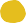 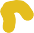 في هذا النشاط، يالحظ المشاركون أهمية التواصل غير الشفهي..1	ق ّسم المشاركين إلى أزواج. ينبغي، إن أمكن، لهم العمل مع شخص ال يعرفونه معرف ًةجيدة..2	يجلس كل زوجين على كراسي، أحد الشخصين خلف اآلخر مباشرة ويتجهان إلىجهة واحدة وهذا يعني أن الشخص الثاني يجب أن يحدق في الجزء الخلفي من كرسيالشخص اآلخر..3	اطلب من الزوجين أن الشخص الذي باألمام يجب أال يستدير وأن الشخص الموجودبالخلف يجب أال ينتقل إلى أمام الشخص اآلخر..4	اطلب منهما إجراء محادثة لمدة دقيقتين حول لماذا امتهن كل منهما مهنة عاملاالستقبال..5	وبعد االنتهاء، أحضر المشاركين م ًعا في مجموعة كبيرة وناقش معهم التمرين.	أسئلة  التفكير.1 كيف كان شعورك إلجراء محادثة دون التمكن من النظر إلى الشخص اآلخر؟.2 ما المك ّون المفقود من هذا التفاعل؟.3 ما المواقف المهمة التي يعبر عنها مقدم الرعاية/العميل من خالل تعبيرات الوجه، أو التواصل عن طريق النظرات (أو افتقادها)،والوضعية، واإليماءات، وما إلى ذلك؟.4 أي نوع من التواصل غير الشفهي يدعم التفاعالت اإليجابية مع مقدمي الرعاية؟دليل التيسير للمدربين - المبادرة العالمية للتواصل بين األفراد بشأن التطعيمالوحدة األولى - مبادئ التواصل بين األفرادمالحظة للميسر:قبل مراجعة قائمة مهارات التواصل بين األفراد، اطلب من المشاركين ذكر ووصف المهارات التي يعرفونها بالفعل.مهارات التواصل بين األفرادفي ما يلي ممارسات التواصل بين األفراد المهمة لإلبالغ عن التطعيم. هذه المهارات تتطلب الممارسة والوعي إلى أن تصبح عادًة.•	رحب بالعميل بحرارة.•	تفهم مشاعر مقدم الرعاية بإظهار أنك تستوعب أسئلته وشواغله ومشاعره.•	ب ِّسط الرسائل ووضحها.•	تحدث بمصطلحات بسيطة واستخدم لغ ًة محلية سهلة الفهم؛ اذكر أمثلة من المرجح أن يفهمها مقدم الرعاية.•	تحقق من الفهم. بعد شرح شيء ما، اطرح أسئلة لمعرفة ما إذا كنت مفهو ًما أم ال.•	استخدم أسلوب التحفيز عن طريق الثناء على مقدم الرعاية إلحضاره الطفل لتناول التطعيم وتشجيعه على معاودة الحضور لتناول الجرعةالتالية.•	استمع باهتمام. اإلنصات باهتمام يختلف عن مجرد السماع. يعني االستماع إلى شخص آخر أثناء المحادثة بطريقة تُظهر فهمك واهتمامك.تشجع هذه الطريقة الشخص اآلخر على المشاركة بشكل أكبر في المحادثة.•	استخدم الوسائل المرئية المناسبة مثل الملصقات، والورق الكبير المعلق، وبطاقات الخدمات االستشارية، والكتيبات، إن وجدت، لدعمالمحادثة. يجب أن تكون أي صور تستخدمها ذات صلة بالرسالة التي تريد نقلها ومناسبة للعادات المحلية.•	لخص ما تمت مناقشته في نهاية المحادثة. يجب عليك التحقق والتأكد من الفهم وأن تطلب من مقدمة الرعاية أن تلتزم بإحضار الطفل مرةأخرى لتناول اللقاحات التالية في موعدها ومناقشة أي شواغل لدى زوجها، إلخ.يمكنك إظهار الرعاية واالحترام لمقدمي الرعاية والعمالء من خالل التصرفات التالية:•	كن مهذًبا•	كن لطيًفا•	تشجيع مقدمي الرعاية على التعبير عن أفكارهم بطرح أسئلة مفتوحة والسماح ببعض الوقت للرد عليها•	أظهر تقديرك لمعرفة مقدمي الرعاية وأسئلتهم •	تجنب مقاطعة مقدمي الرعاية عندما يتحدثون •	أظهر التعاطف إذا تحدثوا عن أي مشكلة أو مخاوف•	استخدام لغة جسد مناسبة، بما في ذلك تعبيرات الوجه اللطيفة والتواصل بالعين الالئق وترك مسافة مناسبة بينك وبين مقدم الرعاية.مالحظة للميسر:•	بعد مراجعة هذه المهارات، أعرضها حتى يتمكن المشاركون من الرجوع إليها طوال التدريب.دليل التيسير للمدربين - المبادرة العالمية للتواصل بين األفراد بشأن التطعيمالوحدة األولى - مبادئ التواصل بين األفراداطرح األسئلة بحساسيةإن طرح األسئلة بحساسية يعني أنه عندما تقوم بتقييم مدى فهمهم وقبولهم لما ناقشته، فأنت حريص على عدم اإليحاء بأن مقدم الرعاية يجب أن يكون لديه شكوك حول التطعيم. اطرح عليهم األسئلة التي تمكنك من تقييم اتجاهاتهم حول احتمال االستمرار في البحث عن التطعيمات الموصىبها كما هو مقرر.يُعد السؤال عن مخاوف مقدم الرعاية بشأن التطعيم مثا ًال على سؤال يقبل الجدل، مما يعني أنه سؤال يشجع مقدم الرعاية أو العميل على اإلجابة بطريقته الخاصة وإبالغك بمخاوفه. يجب تجنب طرح األسئلة التي ال تقبل الجدل والتي يمكن لمقدم الرعاية أو العميل اإلجابة عليها فقط بـ "نعم" أو "ال." ال يتيح السؤال الذي ال يقبل الجدل التأكد من أن مقدم الرعاية أو العميل يفهم حًقا السؤال أو أنه يعرف اإلجابة. عند طرح األسئلة، امنحالعميل دائ ًما وقًتا للتفكير واإلجابة. اسمح للعميل باإلجابة ب ُحرية، وال تقاطعه أثناء التحدث.مثال على السؤال الذي ال يقبل الجدل: "هل يمكننا أن ننظر م ًعا في سجل تطعيمات طفلك لمعرفة التطعيمات التي أعطيت لطفلك وفي أي عمر؟" يمكنك تغيير هذا إلى سؤال مفتوح حول نفس الموضوع بطرحه بالصيغة التالية: "ما التطعيمات التي أعطيت لطفلك، وكم كان عمرك طفلكعندما حصل عليها؟"دليل التيسير للمدربين - المبادرة العالمية للتواصل بين األفراد بشأن التطعيمالوحدة األولى - مبادئ التواصل بين األفراد•	من خالل وضع نفسك مكان العميل الخاص بك، يمكنك فهم ما يواجهه من مصاعب، ومخاوف، ومشكالت، وعوائق وتقديرها بشكل أفضل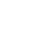 والتعاطف مع موقفه.•	باستخدام طرق بسيطة وحقيقية إلظهار الرعاية واالحترام لمقدم الرعاية، يمكنك زيادة عدد مستخدمي التطعيم.•	من خالل تبني نهج يركز على العميل (يركز على االحتياجات المحددة للعميل)، يمكنك التعامل مع أسئلته ومخاوفه بشكل فعال.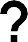 دليل التيسير للمدربين - المبادرة العالمية للتواصل بين األفراد بشأن التطعيمالوحدة األولى - مبادئ التواصل بين األفرادالجلسة 1.6 - تقدير مقدم الرعايةالنشاط: تدرب على تقدير مقدم الرعاية - مراجعة الصور.1 اعرض نسخ من صورة (موجودة في الصفحة التالية) مقدمة رعاية (ذات الرداء األحمر) وعاملة استقبال (ذات الرداءاألصفر) أو وزعها. .2 اسمح للمشاركين بخمس دقائق لدراسة الصورة وكتابة األشياء اإليجابية التي تعرضها الصورة. ما الذي يقوم به مقدم الرعاية بشك  ٍل جيد؟ ما الذي يمكن استنتاجه من الصورة بشأن موقفها من اللقاحات؟ ما سلوكها تجاه عاملة االستقبال؟ كيف تعتنيبطفلها؟.3 في الجلسة العامة، اطلب من المشاركين مشاركة أسباب تقديرها لمقدمة الرعاية*.مالحظة للميسر:قبل الجلسة، يُرجى تحضير 10 أسباب على األقل تبين تقدير مقدمة الرعاية. هذه األسباب قد تتضمن، حقيقة أن مقدمة الرعاية قد أحضرت الطفل لتناول التطعيم، وأن الطفل يرتدي مالبس مناسبة، وأن مقدمة الرعاية تبدو لديها عالقة إيجابية مع عاملةاالستقبال وغير ذلك.النشاط: تدرب على تقدير مقدم الرعاية - تقمص األدوار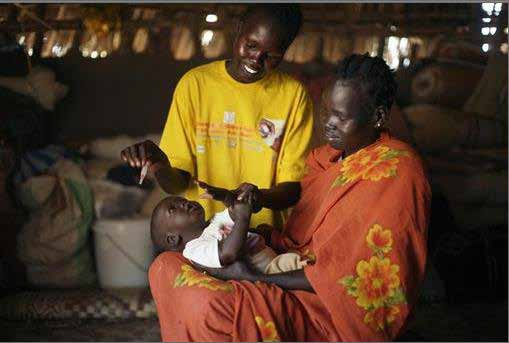 .1 ق ّسم المشاركين إلى أزواج..2   خصص لكل زوجين أحد السيناريوهات التالية يقومان بتجسيدها. يجب أن يُجسد أحد المشاركين دور مقدم الرعاية واآلخردور عامل االستقبال. يجب أن يجد عامل االستقبال في مجال الصحة طريقة أو طريقتين على األقل لتقدير مقدم الرعاية..3 اختر اثنين أو ثالثة من األزواج لتجسيد سيناريو للمجموعة الكبيرة..4 اطلب من المشاركين تبادل المواقف التي ربما يصعب عليهم فيها تقدير مقدم الرعاية أو الثناء عليه..5  اسمح للمشاركين اآلخرين بتقديم اقتراحات حول كيفية تقدير مقدمي الرعاية في تلك المواقف.دليل التيسير للمدربين - المبادرة العالمية للتواصل بين األفراد بشأن التطعيمالوحدة األولى - مبادئ التواصل بين األفرادتقدير سيناريوهات تقمص دور مقدم الرعايةأسئلة  التفكير•	لماذا من المهم إظهار االحترام والتقدير لمقدم الرعاية خالل زيارة التطعيم؟•	كيف أن إظهار التقدير لمقدمي الرعاية يحفزهم على العودة في الزيارة التالية؟•	ما العبارات اإليجابية والتأكيدية التي قد يرغب مقدم الرعاية في أن يسمعها؟دليل التيسير للمدربين - المبادرة العالمية للتواصل بين األفراد بشأن التطعيمالوحدة األولى - مبادئ التواصل بين األفراداستكشاف وجهة نظر مقدم الخدمة والعوائقوحل المشكالتاألهداففحص الكيفية التي تؤثر بها اتجاهات مقدمي الخدمة والعوائق التي يواجهونها على تجربة الرعاية الصحيةوالحصول على التطعيم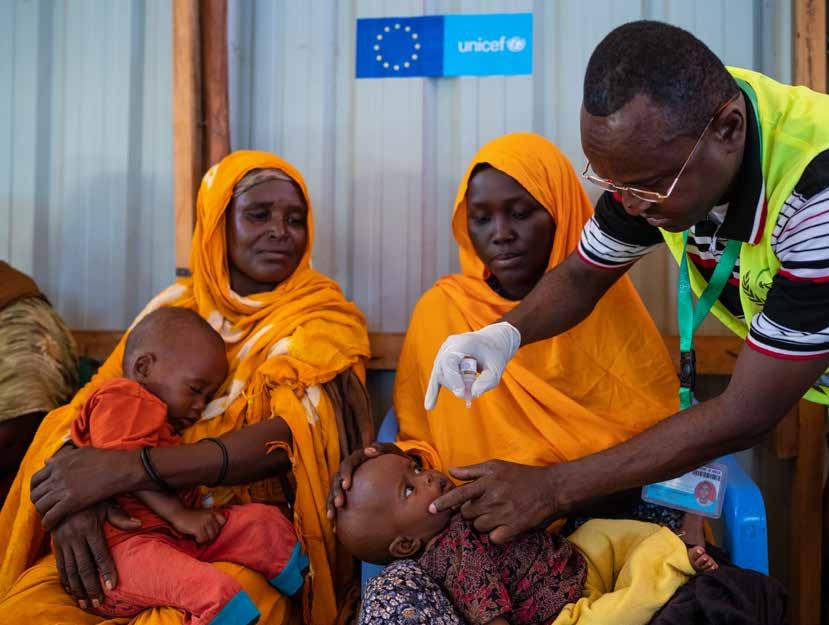 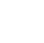 ©UNICEF/Knowles-Coursinتشجيع عمال االستقبال على محاولة حل المشكالتاالستراتيجية للتغلب على العوائق	الجلسة 2.1 - االحترام والمساواة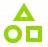 يقع على عاتق الجميع داخل نظام الرعاية الصحية معاملة األشخاص باحترام، بغض النظر عن أي جانب من جوانب هويتهم. من المهم بالنسبة إلى عمال االستقبال إظهار ما يلي لجميع مقدمي الرعاية: تفهم مشاعر اآلخر واالهتمام والتسامح مع القيموالمعتقدات والمواقف غير المتحيزة والصبر واللطف والود والرغبة في دعمهم.النشاط: التفكير في التجارب.1 و ّزع ورقة وأداة كتابة (قلم تحديد أو قلم جاف.).2 أبلغ المشاركين أن هذا النشاط سيكون صامًتا..3 على قطعة الورق، يقوم المشاركون بتسجيل حادثة شعروا أنهم عوملوا خاللها بطريقة غير عادلة.أ. يمكنهم تسجيل الحادثة كتابة أو كصورة.ب. أمنحهم 10 دقائق لتسجيل الذاكرة.ج. بعد ذلك، وفي أزواج، يتبادل المشاركون هذه الذاكرة مع بعضهم. تأكد من أن يسأل الشركاء بعضهم البعض ما يلي:أو ًال. لماذا هذه الحادثة حاضرة في الذاكرة؟ثانًيا. ما الشعور الذي أحدثته فيهما؟ثالًثا. لماذا يشعران أنهم  ُعومال بشكل غير عادل؟يجب أن يُنصت كل شخص جيًدا إلى شريكه ألنه قد يُطلب منه إعادة قصها على المجموعة. د. اطلب من بعض المتطوعين مشاركة القصص التي سمعوها. يجب أن يطلب المتطوعون إذن شركائهم قبل مشاركة قصتهممع المجموعة األكبر.النشاط: أبعاد التنوع.1	في المجموعة الكبيرة، اطلب من المشاركين التفكير في األسباب التي تؤدي إلى أن يُعامل الناس بطرق مختلفة أو غيرعادلة؛ وتشمل األمثلة العرق واإلثنية والجنسية والنوع واإلعاقة والعمر والتعليم والدخل والدين..2	يجب على المشاركين العودة إلى مجموعاتهم الزوجية. يجب أن يناقش كل زوج الطرق التي يمكن أن يؤثر بها بُعد معينمن التنوع إيجاًبا وسلًبا على تجربة الرعاية الصحية للتطعيم والحصول عليه. خصص لكل زوج أحد "أبعاد التنوع”المذكورة أعاله:أبعاد التنوع:األبعاد الداخلية: العمر والنوع والعرق واإلثنية واإلعاقة البدنية والميول الجنسياألبعاد الخارجية:الموقع الجغرافي والحالة االجتماعية والحالة األبوية والمظهر والخبرة العملية والخلفية التعليمية والدين والقيم الروحية والدخلوالعادات الشخصية.3 بعد ذلك، يجب أن يناقشوا الكيفية التي يمكنهم بها، بوصفهم عمال استقبال في مجال الصحة، أن يساعدوا في معالجة وتقليلأي تجارب سلبية في الرعاية الصحية متأصلة في هوية مقدم الرعاية/العميل..4 بنا ًء على الوقت المتبقي، حدد بضعة أزواج لمشاركة ماتمت مناقشته.دليل التيسير للمدربين - المبادرة العالمية للتواصل بين األفراد بشأن التطعيمالوحدة الثانية - استكشاف وجهة نظر مقدم الخدمة والعوائق التي تعترضه وحل المشكالتأسئلة  التفكير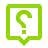 •	كيف يمكن أن يؤثر تحيزك الشخصي على تفاعالتك مع مقدمي الرعاية/العمالء؟•	ماذا يمكنك أن تفعل للتأكد من أنك تعامل جميع مقدمي الرعاية/العمالء بشك  ٍل منصف، بغض النظرعن هويتهم؟•	كيف يمكن أن تساعدك معتقداتك الشخصية في أن تصبح موفر خدمة أكثر تعاطًفا؟الجلسة 2.2 - العوائق التي يواجهها مقدم الخدمةلقد تم ربط العديد من العوامل باالستخدام غير الكافي للخدمات. يتمثل أحد العوامل البارزة والشائعة في أن العوائق التي يواجهها مقدم الخدمة قد تتحول إلى عوائق الوصول لعمالئهم. يُعد مزودو الخدمات من بين أكثر مصادر المعلومات نفوًذا في البيئات المجتمعية، ويعملون ك ُمَي َّسرينضروريين في الحد من العوائق التي تعترض العمالء أمام الخدمات. على الرغم من ذلك، فإن لدى عمال االستقبال تجاربهم، ومنظوراتهم، وانحيازاتهم التي يمكن أن تتحدى قدرتهم على تقديم خدمات التطعيم بشك ٍل مناسب. فقد يواجهون عدًدا من العوائق الشخصية والمهنية التي تسهم في تدني جودة الخدمة أو عدم كفايتها. قد تؤثر آراء المزود الشخصية، وتحيزاته، واتجاهاته، وسلوكياته، وقدراته، ومهاراته، وظروف عمله جمي ًعا على قدرته أو الحافز لديه لتقديم خدمات عالية الجودة. من المهم بالنسبة لعمال االستقبال أن يفهموا العوائق التي يواجهونها، حتى يتمكنوا من العمل مع مشرفيهم، والنظام الصحي، والمواطنين المهتمين بمعالجة الكيفية التي تؤثر بها تلك العوائق والمنظورات سلًبا علىالتفاعالت مع مقدمي الرعاية والعمالء.مالحظة للميسر:قبل الجلسة، يُرجى تحضير بعض نقاط النقاش أو بعض الرسائل األساسية الت يختم بها النشاط. ربما تفكر في أن يصل المشاركون إلى "حلوسط" بين الموافقة وعدم الموافقة.	النشاط: موافق-ال أوافقضع عالمة مكتوب عليها "موافق" على أحد جوانب الغرفة. ضع عالمة أخرى مكتوب عليها "ال أوافق" على الجانب اآلخر من الغرفة. أثناء قراءتك للبيانات التالية بصو ٍت عا ٍل، اطلب من المشاركين الوقوف بجانب عالمة "موافق" إذا وافقوا على العبارةوبجانب عالمة "ال أوافق" إذا لم يوافقوا على العبارة. بعد أن يستقر المشاركون بشكل مريح بجانب العالمة التي يختارونها، اطلب من شخص واحد من كل جانب أن يقدم مثاًال إلحدى المرات التي شعر فيها بهذه الطريقة. يمكنك اختيار إضافة مشكالتأخرى متعلقة بكيفية تعامل نظام الصحة مع عامل االستقبال. في ما يلي مجموعة عبارات للبدء بها:ﻻ أواﻓقﻣواﻓق(تابع على الصفحة التالية)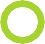 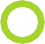 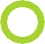 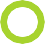 دليل التيسير للمدربين - المبادرة العالمية للتواصل بين األفراد بشأن التطعيمالوحدة الثانية - استكشاف وجهة نظر مقدم الخدمة والعوائق التي تعترضه وحل المشكالت•	أستمتع بعملي في معظم األيام.•	أشعر بدافع للقيام بكل ما يلزم لحماية صحة المجتمع الذي أقدم له الخدمات.•	أشعر بتلقي االحترام والدعم.•	إن رؤية طفل يكمل جدول تطعيم يمنحني الرضا الشخصي.•	أنا دائ ًما صبور، ومحترم، ولطيف عند التعامل مع مقدمي الرعاية.•	في بعض األحيان، ينفد مرفقي من اللقاحات وعلي صرف مقدمي الرعاية.•	غالًبا ما أجد صعوبة في توفير عمال استقبال جيدين ممن يعملون في مجال الصحة ألنني أحتاج إلى اإلسراع بسبب كثرة مقدمي الرعايةواألطفال الذين ينتظرون التحصين.•	ال يستحق بعض مقدمي الرعاية أن يُعاملوا بلطف.•	أشعر أحياًنا بالغضب من مقدمي الرعاية الذين ينسون بطاقة تطعيم أطفالهم أو يتأخرون عن التطعيمات.•	أشعر بالثقة في مواجهة زميل في العمل يعامل مقدمي الرعاية/العمالء بشكل سيء.•	أشعر كما لو أن لدي التدريب والمعلومات التي أحتاج إليها للرد على أسئلة مقدمي الرعاية بشأن التطعيم، واللقاحات، واألمراض التييمكن الوقاية منها باللقاحات.•	أتلقى دع ًما من المشرفين يتيح لي تحسين أدائي.•	لدي فرص لزيادة مهاراتي واالنتقال إلى وظائف أكثر مسئولية وذات أجر أفضل في النظام الصحي.الجلسة 2.3 - حل المشكالتال يمكن لعمال االستقبال حل جميع مشكالتهم وحدهم. على سبيل المثال، يمكن معالجة المشكلة الشائعة المتمثلة في اكتظاظ جلسات التحصين من خالل، على سبيل المثال، زيادة ساعات التحصين أو أيامه، والعمل مع القادة المجتمعيين لتشجيع مقدمي الرعاية على إحضار األطفال خالل أوقات أقل ازدحا ًما (عادًة بعد الظهر)، وإنشاء طاولة خدمات استشارية عند مخرج المرفق. يمكن تقديم مزيد من المعلومات األساسيةخالل المحادثات الصحية المجتمعية، لذلك يلزم توفير وقت أقل للجلسات الفردية.استهل هذه الجلسة بسؤال المشاركين عن مشرفيهم ونوع الدعم الذي يتلقونه حالًيا.دليل التيسير للمدربين - المبادرة العالمية للتواصل بين األفراد بشأن التطعيمالوحدة الثانية - استكشاف وجهة نظر مقدم الخدمة والعوائق التي تعترضه وحل المشكالتإن حل المشكالت هو عملية بناءة تركز على كيفية التكيف، أو التعامل بمرونة وفعالية مع مشكلة أو عقبة فورية أو طويلة األجل. الخطواتهي كالتالي:	النشاط: حل المشكالتواآلن وقد تبادل المشاركون أنواع العوائق التي يواجهونها في عملهم، يجب عليهم التفكير في حلول للتعامل مع هذه العوائق. ق ّسم المشاركين إلى مجموعات بكل منها أربعة أشخاص. اسمح لكل مجموعة باختيار أحد العوائق المذكورة في التمرين "موافق-ال أوافق" (على سبيل المثال، ضيق الوقت أو ضعف الحوافز أو صعوبة مقدمي الرعاية أو نقص الدعم أو انخفاض المعرفة التقنية.) اسمح بمدة من 15 إلى 20 دقيقة لطرح فكرة مسرحية هزلية (مسرحية قصيرة) تجسد التحدي والحل القائمعلى التواصل الذي يعالج هذا التحدي.دليل التيسير للمدربين - المبادرة العالمية للتواصل بين األفراد بشأن التطعيمالوحدة الثانية - استكشاف وجهة نظر مقدم الخدمة والعوائق التي تعترضه وحل المشكالتأسئلة  التفكير•	ما أوجه التشابه واالختالف في الحلول والنُهج التي اقترحتها المجموعات؟•	كيف تختلف هذه العملية المكونة من ثماني خطوات عن النهج المعتاد في حل المشكالت؟•	كيف ترى نفسك تستخدم عملية حل المشكالت في مكان عملك؟ مجتمعك؟ أسرتك؟•	كيف يمكن تطبيق هذه العملية لحل الصعوبات التي تواجهك أمام مقدمي الرعاية؟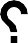 دليل التيسير للمدربين - المبادرة العالمية للتواصل بين األفراد بشأن التطعيمالوحدة الثانية - استكشاف وجهة نظر مقدم الخدمة والعوائق التي تعترضه وحل المشكالت•	إن حل المشكالت هو عملية ف ّعالة ومفيدة تركز على إثارة األفكار وتقييم الحلول الممكنة ثم اتخاذ اإلجراءات الالزمة.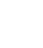 •	تعلم أن تطلب المساعدة من المشرفين، وزمالء العمل، وغيرهم لمعالجة المشكالت والعوائق في العمل والتي ستؤثر في النهاية علىمقدمي الرعاية وعدد مستخدمي التطعيم.•	كن على علم بأن تحيزات عمال االستقبال واتجاهاتهم تلعب دو ًرا حاس ًما في تجربة الخدمات االستشارية.دليل التيسير للمدربين - المبادرة العالمية للتواصل بين األفراد بشأن التطعيمالوحدة الثانية - استكشاف وجهة نظر مقدم الخدمة والعوائق التي تعترضه وحل المشكالتاألهداففهم آليات المناعة وجدول التطعيموصف أسباب العدوى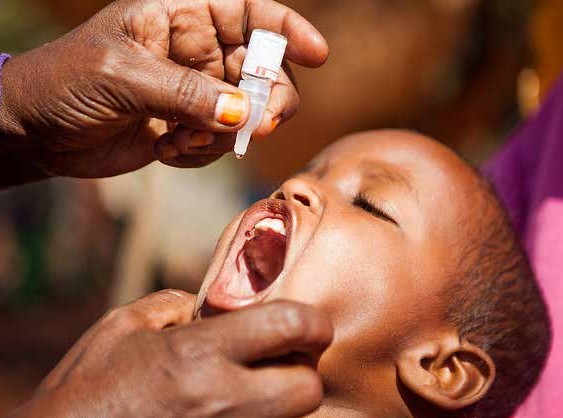 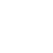 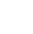 ©UNICEF/Sewunetشرح طريقة إنشاء الجسم للمناعة معرفة األنواع المختلفة من اللقاحاتمالحظة للميسر:قبل إجراء هذه الجلسة، تحقق من األمور التي سبق للمشاركين معرفتها عن التطعيم واللقاحات وقم بالتركيز على األمور غير المعروفة أو غيرالمفهومة جيًدا.الجلسة 3.1 - المناعةالمناعة هي قدرة جسم اإلنسان على تحمل وجود المواد األصلية بالجسم ومقاومة المواد الغريبة فيه. توفر هذه القدرة التمييزية الحماية مناألمراض ال ُمعدية، حيث يتم التعرف على معظم الميكروبات على أنها أجسام غريبة من ِقبل جهاز المناعة. تقتصر المناعة بشك ٍل عام على كائن حي معين أو مجموعة من الكائنات الحية ذات الصلة الوثيقة، وعادًة ما يُشار إليها بوجود جسم مضاد لهذا الكائن الحي. هناك طريقتان أساسيتانالكتساب المناعة ضد العدوى - وهما المناعة الفاعلة والمناعة غير الفاعلة.المناعة الفاعلةتُكتسب المناعة الفاعلة عندما يتم تحفيز الجهاز المناعي لدى الشخص إلنتاج أجسام مضادة وخاليا مناعية خاصة بالمستضد. غالًبا ما يستمرهذا النوع من المناعة لسنوات عديدة، وقد يستمر مدى الحياة في بعض الحاالت. يمكن تقسيم المناعة الفاعلة إلى مناعة فاعلة طبيعية وصناعية.المناعة الفاعلة الطبيعية: يُكتسب هذا النوع من المناعة بعد نجاة الفرد من عدوى تحتوي على الشكل الذي يسبب المرض للكائن الحي.المناعة الفاعلة الصناعية: يُكتسب هذا النوع من المناعة من خالل إعطاء اللقاح.المناعة غير الفاعلةتحدث المناعة غير الفاعلة عندما تنتقل األجسام المضادة من شخص و/أو حيوان إلى آخر. تختفي المناعة غير الفاعلة بمرور الوقت، وعادًة فيغضون أسابيع أو أشهر. فهي تنقسم إلى مناعة غير فاعلة طبيعية ومناعة غير فاعلة صناعية.المناعة غير الفاعلة الطبيعية: األجسام المضادة المكتسبة بشكل سلبي هي المسؤولة عن حماية األطفال حديثي الوالدة والرضع الصغار من بعض األمراض. إن نقل األجسام المضادة من األم إلى الجنين عبر المشيمة خالل الشهرين أو الثالثة أشهر األخيرة من الحمل يمنح الطفل حديث الوالدةجز ًءا من تجربة األم المناعية.المناعة غير الفاعلة الصناعية: يمكن أن تحمي األجسام المضادة "المستعارة" شخ ًصا بشك ٍل مؤقت. هذه األجسام المضادة المستعارة وال ُم َعدة هيمن مصل (مصل ضدي) لشخص أو حيوان تعرض لمستضد، وأنتج أجسا ًما مضادة يتم بعد ذلك تنقيتهاوحقنها  مباشرًة إلى الشخص في موضع العدوى للتصدي فو ًرا للمستضد المخالف. تشتمل مصادر المناعة غير الفاعلة الصناعية على الدمومنتجات الدم، والمناعة أو الجلوبولين المناعي أو مفرط المناعة*، ومضادات السموم الحيوانية.*الجلوبولين مفرط المناعة يتم تحضيره من بالزما متبرعين من ذوي العيار العالي من األجسام المضادة ضد مستضد معين. تشمل بعضالعوامل التي يتوفر ضدها الجلوبولين مفرط المناعة التهاب الكبد B، وداء الكلب، وذيفا  ُن الكزاز، والفيروس النطاقي الحماقي.دليل التيسير للمدربين - المبادرة العالمية للتواصل بين األفراد بشأن التطعيمالوحدة الثالثة - التطعيم واللقاحاتمناعة القطيعهذا هو التأثير الوقائي الممنوح لألفراد القالئل الذين ال يتلقون أي تطعيمات في مجتمع تم تطعيم نسبة عالية من سكانه. عادًة ما تكون مناعة القطيع أقوى عندما يتم تطعيم نسبة عالية من األفراد ويتم توزيعها بالتساوي في منطقة معينة. يصبح المجتمع ُعرضة لإلصابة بهذا المرض إذا دخل عددكبير من األشخاص ممن هم بدون مناعة – سوا ٌء بالوالدة أو الهجرة – إلى المنطقة. هناك طريقتان الكتساب مناعة القطيع:•	ارتفاع معدل العدوى الطبيعية في المجتمع•	التطعيم االصطناعيالنشاط: اختبار قصير مفاجئ عن كيفية عمل اللقاحات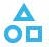 اطرح األسئلة التالية بصوت عا ٍل. اقرأ جميع خيارات اإلجابة. اطلب من المشاركين رفع أيديهم مشيرين إلى خيار اإلجابة الذي يرونه صحي ًحا. يقدم إلى كل من رفع يديه باإلجابة الصحيحة هدية بسيطة (مثل قطعة من الشوكوالتة.) تأكد من مشاركة اإلجابةالصحيحة (بتمييزها) وشرح لماذا هي صحيحة.السؤال .1 أي مما يلي صحيح حول جهاز المناعة؟أ. جهاز المناعة هو عدوى تؤذي الجسم.ب. الجلد واألغشية المخاطية ليستا جز ًءا من جهاز المناعة.ج. جهاز المناعة ال يساعد الجسم على محاربة المرض.د. اللقاحات تساعد جهاز المناعة على محاربة المرض.السؤال .2 أي مما يلي صحيح حول اللقاحات؟أ. إعطاء لقاحات متعددة للرضيع يمكن أن يُرهق جهاز المناعة.ب. اللقاحات مصنوعة من مواد مساعدة، ومثبتات، ومواد حافظة.ج. المناعة الطبيعية تعمل بشك ٍل أفضل من اللقاحات.د. المكونات الموجودة في اللقاحات ضارة.السؤال .3 أي من األمراض التالية تصيب األطفال الذين تقل أعمارهم عن خمس سنوات بشكل رئيسي، وتظل مستوطنة في بلدين فقط؟أ. الحصبة األلمانية ب. شلل األطفالج. الحصبة د. الكزازدليل التيسير للمدربين - المبادرة العالمية للتواصل بين األفراد بشأن التطعيمالوحدة الثالثة - التطعيم واللقاحاتالسؤال .4 أي مما يلي ليس مرضا يمكن الوقاية منه بلقاح؟أ. سرطان عنق الرحم ب. شلل األطفال ج. التهاب الكبد Bد. الربوالسؤال .5 كم عدد الرضع حول العالم الذين ال يزالون يفتقرون إلى اللقاحات األساسية؟مليون 1,4 .أمليون 5,9 .بمليون 6,8 .جمليون 18,7 .دالجلسة 3.2 - اللقاحاتالهدف الرئيسي من إنتاج اللقاحات وتوزيعها هو الوقاية من األمراض الخطيرة والحماية منها. لقد ثبتت فعالية اللقاحات في جميع أنحاء العالم. العديد من األمراض التي كانت شائعة في الماضي، مثل شلل األطفال، والحصبة، والنكاف، والكزاز أصبحت اآلن نادرة وخاضعةللسيطرة.ثبت أن اللقاحات آمنة وفعالة. تخضع هذه اللقاحات إلى معايير السالمة العالية، ويتم مراقبتها بعناية من بداية عملية التطوير إلى الوقت الذي تصل فيه إلى الطفل. يوجد نظام خاص بضمان الجودة بهدف ضمان سالمة اللقاحات قدر اإلمكان، وتتم مراقبتها عن كثب أثناء إنتاج التطعيم وحتى تسليمها. يبدأ نظام سالمة اللقاحات من مراقبة الجودة على مستوى الشركة المصنعة، ويستمر عبر سلسلة التوريد وسلسلة أجهزة التبريد إلى نقطة التسليم حيث يتم إعطاء اللقاحات. تتأكد الشركات المصنعة من الحفاظ على مستوى عا ٍل من مراقبة الجودة للقاحات طوال تصنيع اللقاحات ونقلها إلى المرافق الصحية. في [الدولة]، يوجد نظام خاص بضمان الجودة بهدف ضمان سالمة اللقاحات قدر اإلمكان، وتتم مراقبتهاعن كثب طوال نظام تسليم التطعيم.دليل التيسير للمدربين - المبادرة العالمية للتواصل بين األفراد بشأن التطعيمالوحدة الثالثة - التطعيم واللقاحاتالجودة والسالمةتعمل منظمة الصحة العالمية عن كثب مع الخبراء الوطنيين والسلطات الوطنية لضمان ودعم جودة جميع اللقاحات، وسالمتها، وفعاليتها.وتضع هي، مع الدول الشريكة والهيئات التنسيقية، مجموعة من معايير السالمة لضمان سالمة اللقاحات، بما في ذلك:•	إجراء استعرض شامل لألدلة على فعالية اللقاح وسالمته•	وضع معايير جودة للقاحات المحددة •	اختبار كل دفعة للتأكد من فعاليتها (للتأكد من أنها تعمل بشك  ٍل فعال للحماية من المرض المحدد)، والنقاء (لضمان إزالة بعض المكوناتالمستخدمة أثناء اإلنتاج)، والتعقيم (للتأكد من أنه ال يحتوي على أي جراثيم خارجية.)•	إنشاء نظام خاص بمراقبة اللقاحات للكشف عن "اآلثار العكسية ما بعد التطعيم" والتحقيق فيهاأنواع اللقاحاتهناك ثالثة أنواع من اللقاحات: اللقاحات الحية الموهنة، واللقاحات ال ُمعطلة (إما خاليا كاملة أو أجزاء خاليا)، واللقاحات ال َمْأشوبة (المصنعة وراثًيا.) في المجتمعات التي تشك في تكوين اللقاحات، قد يحتاج التواصل الفعال إلى التركيز على تقديم الضمانات حول سالمة اللقاح واآلثارالجانبية.اللقاحات الحية  الموهنةتُشتق اللقاحات الحية الموهنة من الفيروسات أو البكتيريا المسببة لألمراض والتي تم إضعافهافي ظروف المختبر. تشمل أمثلة من اللقاحات الحية الموهنة:•	الفيروسية: لقاح شلل األطفال الفموي )OPV(، والحصبة، والحمى الصفراء•	البكتيرية: لقاح السل )BCG(، والتيفود الفموي (ال َّسْلمونيلَُة التِّيِفيَّة)، والكوليرا الفمويةاللقاحات المعطلةيتم إنتاج اللقاحات ال ُمعطلة عن طريق السماح للفيروسات أو البكتيريا بالنمو ثم تعطيلها بالحرارة أو المواد الكيميائية. نظ ًرا ألنها ليست حية، فال يمكنها النمو في فرد تم تحصينه وبالتالي ال يمكن أن تسبب المرض. يلزم جرعات متعددة للحماية الكاملة. هناك حاجة إلى جرعات معززةللحفاظ على المناعة ألن الحماية بواسطة هذه اللقاحات تقل مع مرور الوقت. تشمل أمثلة من اللقاحات المعطلة:•	الفيروسية: لقاح شلل األطفال عن طريق الحقن )IPV( )Salk(، والتهاب الكبد A، واألنفلونزا، وداء الكلب•	البكتيرية: السعال الديكي كامل الخلية، والكوليرا ال ُمعطلة، والجمرة الخبيثةدليل التيسير للمدربين - المبادرة العالمية للتواصل بين األفراد بشأن التطعيمالوحدة الثالثة - التطعيم واللقاحاتاللقاحات المأشوبةيتم إنتاج اللقاحات المأشوبة عن طريق إدخال مادة وراثية من كائن حي يسبب المرض في خلية، مما ينسخ بروتينات الكائن الحي الذي يسببالمرض. تتم بعد ذلك تنقية البروتينات واستخدامها كلقاح. تشمل أمثلة من اللقاحات المأشوبة:•	التهاب الكبد B، وفيروس الورم الحليمي البشري (HPV)الجلسة 3.3 - أمراض الطفولة التي يمكن الوقاية منها باللقاحات	النشاط: تخمين المرض الذي يمكن الوقاية منه باستخدام اللقاحاتالتعليمات عن مالحظة للميسر: تحتاج لهذا النشاط إعداد عرض تقديمي ببرنامج PowerPoint مك ّون من 16 شريحة. في كل شريحة تضمنها يمكنك عرض استخدام البطاقات المرجعية الخاصة بحزمة "التواصل بين األفراد بشأن التطعيم" كمرجع. يجب أن تعرض الشرائح حقائق أساسية ورقة واحدة كل مرض يمكن الوقاية منه باستخدام اللقاحات يرد ذكره بالبطاقات المرجعية، مرض واحد بكل شريحة. إذا لم يتح لديك جهاز بروجيكتور، فانسخ بعض الحقائق األساسية حول كل مرض يمكن الوقاية منه باستخدام اللقاحات على لوح ورقي قالب. استخدملكل مرض يمكن الوقاية منه باستخدام اللقاحات..1 اطلب من أحد المتطوعين الوقوف عند مقدمة الغرفة وأن يقبل بوجهه إلى بقية المشاركين..2 اعرض إما إحدى الشرائح أو إحدى األوراق التي تتناول اللقاحات، بحيث يستطيع المشاركون في ورشة العمل رؤيتها بينما ال يراهاالمتطوع..3 تتمثل مهمة المتطوع في تحديد نوع المرض الذي يمكن الوقاية منه باللقاح على الشريحة باستخدام األسئلة التي تتم اإلجابة عنها بـ"نعم" أو "ال" فقط..4 عندما يسأل المتطوع سؤا ًال، يمكن للجمهور اإلجابة فقط بـ"نعم" أو "ال"، دون تقديم معلومات إضافية..5 يمكن للمتطوع طرح ما يصل إلى 15 سؤا  ًال من األسئلة التي تتم اإلجابة عنها بـ "نعم" أو "ال.".6 يمكنه فقط تخمين المرض مرة واحدة. تنتهي اللعبة بمجرد أن يصل المتطوع إلى 15 سؤا  ًال أو يخمن المرض بشك ٍل صحيح..7   بّدل بين المتطوعين، مع استخدام شريحة مختلفة لكل متطوع حسب ما يسمح الوقت.دليل التيسير للمدربين - المبادرة العالمية للتواصل بين األفراد بشأن التطعيمالوحدة الثالثة - التطعيم واللقاحاتدليل التيسير للمدربين - المبادرة العالمية للتواصل بين األفراد بشأن التطعيمالوحدة الثالثة - التطعيم واللقاحات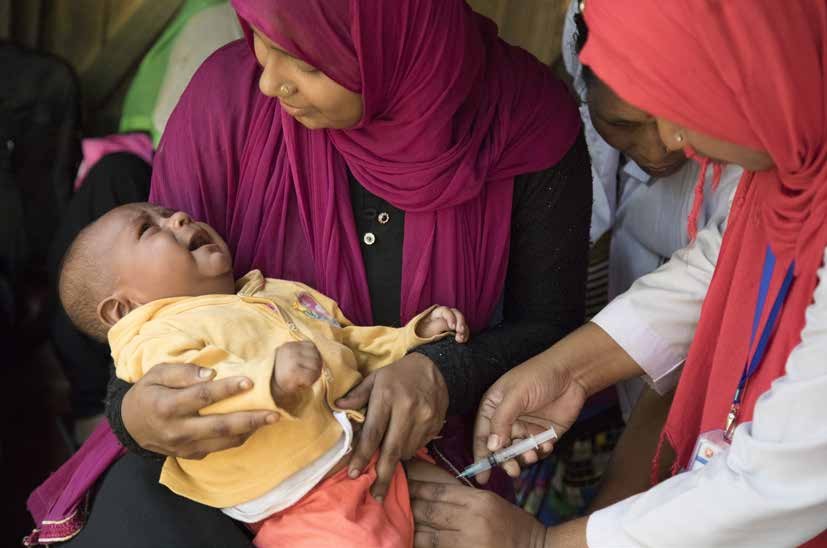 ©UNICEF/Krishanالجلسة 4.1 - فهم التردد في تلقي اللقاحيشير التردد في تلقي اللقاح إلى اتجاهات األشخاص وتصوراتهم السلبية (في المقام األول المخاوف وعدم الثقة) من التطعيم. قد تدفع هذه التصورات األشخاص إلى قبول جميع التطعيمات (ولكن بمخاوف)، أو عدم قبول أي تطعيمات، أو قبول بعض التطعيمات، أو قبول الجدول الموصى به، أو قبول جدول بديل. ال يعتبر التعامل مع التردد في تلقي اللقاح مهمة بسيطة نظ ًرا ألن العديد من العوامل من المحتمل أن تؤثر على قرار الشخص بالسعي لتلقي أو قبول التحصين لنفسه أو لطفله. يجب تحديد العوامل المحددة التي تؤدي إلى التردد حتى يمكن تطبيق التواصلاألنسب. ستختلف المعلومات الالزمة لمعالجة التردد باختالف المجموعة الفرعية، والبيئة، والمكان، واللقاح، ومقدار الوقت المتاح للمناقشة.فهم الوضعهناك العديد من األسباب التي تجعل مقدمي الرعاية مترددين في إعطاء أطفالهم بعض التطعيمات أو إعطائها كلها. يتخذ مقدمو الرعاية القراراتبنا ًء على معرفتهم والمعلومات المتاحة؛ وتجاربهم الخاصة مع األمراض والتطعيمات؛ وما يسمعونه من وسائل اإلعالم، واألسرة، واألصدقاء، ومزودي الخدمات. ما يجعل النقاش حول التحصين معقًدا هو أن قرارات مقدم الرعاية واتجاهاتهم قد تختلف تب ًعا لنوع اللقاح أو تجربته معالخدمات الصحية.من المهم تذكر أن التطعيم هو عملية تشمل العديد من نقاط االتصال مع النظام الصحي ومزودي الخدمات. بمجرد أن يقوم مقدم الرعاية بإحضار طفل لتلقي تطعيماته األولى، تصبح تجربة الخدمة على األقل بنفس أهمية تصورات مقدم الرعاية عند وصوله إلى تلك الزيارة األولى. تشمل تجربة الخدمة تصورات مقدمي الرعاية حول المدة التي انتظروها ومدى شعورهم بالراحة خاللها، ومدى شعورهم بأنهم قد عوملوا بشك ٍل جيد، وما إذا كان طفلهم قد تلقى جميع التطعيمات المستحقة (أو لم يتلقاها بسبب نفاد المخزون)، وما إذا كان عامل االستقبال قد أبلغهم بوضوحبالمعلومات العملية األساسية مثل تاريخ العودة، وما إذا كان الطفل قد ظهرت عليه آثار جانبية مقلقة لم يقم عامل االستقبال بإبالغ األسرة بها. باإلضافة إلى ذلك، يرفض قليل من مقدمي الرعاية تما ًما أي تحصين (البعض يفعل بالطبع.) بد ًال من ذلك، لدى معظمهم مخاوف محددة، مثل ألم الحقن أو اآلثار الجانبية، والمخاطر المتصورة لحصول الطفل على الكثير من التطعيمات في سن مبكرة جًدا أو في نفس الزيارة، والقلق بشأن بعض المكونات الموجودة في اللقاحات. قد يكون بعض مقدمي الرعاية أعضا ًء في جماعة دينية ترفض قادتها التحصين. يتعين مناقشة كل هذهالمخاوف.يوضح الجدول التالي المحددات الشائعة التي تساهم في االتجاهات والمعتقدات تجاه اللقاحات.دليل التيسير للمدربين - المبادرة العالمية للتواصل بين األفراد بشأن التطعيمالوحدة الرابعة - توصيف أنواع مقدمي الرعايةالجدول .1 محددات مجموعة العمل لمصفوفة التردد في تلقي اللقاحالمصدر: مجموعة عمل SAGE، .2014	النشاط: أمثلة من السياق المحليخالل هذا التمرين، يفكر المشاركون بشكل مستقل في تفاعالت مع مقدمي الرعاية تُظهر أًيا من أسباب التردد. يمكنهم كتابة أوشرح ثالثة أمثلة..1	بعد عرض الجدول أعاله، اطلب من المشاركين طرح ثالثة أمثلة للتفاعالت مع مقدمي الرعاية، مشارك واحد من كل صف، تُظهر هذهالشواغل.أ. ماذا قال مقدم الرعاية؟ كن محدًدا. ب. كيف حددت ما إذا قد كان قلقهم هو عبارة عن تأثر خاص بالبيئة، أو تأثر فردي/جماعي، أو مشكلة خاصة باللقاح؟ ما السؤال الذيطرحوه أو التعليق الذي ذكروه؟ج. كيف استجبت لمقدم الرعاية؟.2	اختر عدًدا قلي     ًال من المشاركين لمشاركة أمثلتهم مع المجموعة األكبر.دليل التيسير للمدربين - المبادرة العالمية للتواصل بين األفراد بشأن التطعيمالوحدة الرابعة - توصيف أنواع مقدمي الرعايةالجلسة 4.2 - توصيف مقدمي الرعايةمعرفة شواغل الوالدينيمكن أن تساعدك أدوات التوصيف المذكورة أدناه في تحديد ما إذا كان مقدم الرعاية قد يتردد في إعطاء طفله التحصين. إذا أجاب مقدمو الرعاية بـ"نعم" على أي من هذه األسئلة، فقد يترددون في قبول بعض التطعيمات أو قبولها كلها. تُستخدم األداة الموسعة في التفاعالت الطويلة مع مقدم الرعاية، بينما تُستخدم األداة المعدلة في التفاعالت القصيرة. ليست هناك حاجة إلى قراءة األسئلة مباشرًة إلى مقدم الرعاية؛ يمكن تفسير المعلومات من خالل الحوار. قد تكون هذه األداة مفيدة عندما يكون التردد في تلقي اللقاح مشكلة معروفة تمنع تغطية أعلى؛ ومع ذلك، ال يوصى بها فيالبلدان أو المناطق التي ال يكون فيها التردد في تلقي اللقاح عام ًال رئيسًيا يحد من التغطية.نعم/ال نعم/ال نعم/ال نعم/ال نعم/ال نعم/ال نعم/ال نعم/ال نعم/ال نعم/الأداة التوصيف الموسعةهل سبق لك أن تأخرت عن قصد في إعطاء طفلك لقاح ألسباب أخرى غير المرض أو الحساسية؟هل لديك أي معتقد ثقافي، أو ديني، أو شخصي فيما يتعلق بالتطعيم؟هل سبق لك أن قررت عدم إعطاء طفلك لقاح ألسباب غير المرض أو الحساسية؟هل أنت متأكد من أن اتباع جدول اللقاحات الموصى به هو فكرة جيدة من أجل طفلك؟هل أصيب طفلك أو أي طفل تعرفه بأمراض أو إصابات خطيرة بعد أي تطعيم؟هل تشعر بالقلق من أن طفلك قد يتعرض آلثر جانبي خطير من لقاح؟هل تشعر بالقلق من أن أي من اللقاحات قد ال تكون آمنة؟هل تعتقد أن األطفال يحصلون على المزيد من اللقاحات أكثر مما هو مفيد لهم؟هل تعتقد أنه من األفضل لألطفال الحصول على عدد أقل من اللقاحات في نفس الوقت؟هل تعتقد أن العديد من األمراض التي توقي منها اللقاحات شديدة أو مميتة؟نعم/ال نعم/ال نعم/ال نعم/ال نعم/الما (مناعة طبيعية) بد ًال من ٍضهل تشعر بالقلق من أن اللقاح قد ال يقي من المرض؟هل تعتقد أنه من األفضل للطفل أن يكتسب مناعة من خالل اإلصابة بمرالحصول على لقاح له؟هل تعتقد أن لديك كل المعلومات التي تحتاجها لتطعيم طفلك؟هل تثق في المعلومات التي تتلقاها بشأن اللقاحات؟بشك ٍل عام، هل أنت واثق من أن طفلك يجب أن يتلقى التطعيم؟تم التعديل من مواقف الوالدين تجاه أداة المسح الخاصة باللقاحات في مرحلة الطفولة، كلية الطب بجامعة واشنطن سياتل، واشنطن، الواليات المتحدة األمريكيةدليل التيسير للمدربين - المبادرة العالمية للتواصل بين األفراد بشأن التطعيمالوحدة الرابعة - توصيف أنواع مقدمي الرعايةأداة التوصيف المعدلةنعم/النعم/الهل تعتقد أن األطفال يحصلون على المزيد من اللقاحات أكثر مما هو مفيد لهم؟هل تعتقد أنه من األفضل لألطفال الحصول على عدد أقل من اللقاحات في نفس الوقت؟نعم/ال نعم/ال نعم/ال نعم/الما (مناعة طبيعية) بد ًال من ٍضهل تعتقد أنه من األفضل للطفل أن يكتسب مناعة من خالل اإلصابة بمرالحصول على لقاح له؟هل تعتقد أن لديك كل المعلومات التي تحتاجهالتطعيم طفلك؟هل تثق في المعلومات التي تتلقاها بشأن اللقاحات؟هل أنت واثق من أن طفلك يجب أن يتلقى التطعيم؟بعض أنواع مقدمي الرعاية المترددين في تلقي التطعيممقدمو الرعاية هؤالء هم أشخاص غير مطلعين بأمور التطعيم لكن يتوجهون إليك لخبرتك كمتخصص في الرعاية الصحية ويريدونمنك أن تؤكد لهم أن اللقاحات آمنة وفعالة.•	استمع إلى مخاوفهم.•	جاوب على أسئلتهم.•	اشرح الحقائق األساسية بعبارات مفهومة بسهولة.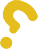 •	شارك التجارب التي تثبت فوائد اللقاحات.•	قد يكون من المفيد إخبارهم بالكيفية التي يتم بها تحصين طفلهم(أطفالهم) بشك  ٍل كامل وبأن ذلك التحصين هو أمر توصي به بشدة.لدى مقدمي الرعاية هؤالء معلومات غير دقيقة حول اللقاحات واألمراض التي تقي منها. قد يكونوا يؤمنون بالمعلومات الخاطئة، أوالخرافات، أو اإلشاعات حول التطعيم.•	استمع إلى آرائهم.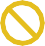 •	زودهم بالمعلومات أو التجارب ذات الصلة لدحض الخرافات والمعلومات الخاطئة.•	ناقش الفوائد القوية للقاحات.باإلضافة إلى ذلك: اكتشف مصادر المعلومات الخاطئة لديهم ألنها قد تكون مستمرة ويمكنأن تؤثر سلًبا على الجهود الحالية.دليل التيسير للمدربين - المبادرة العالمية للتواصل بين األفراد بشأن التطعيمالوحدة الرابعة - توصيف أنواع مقدمي الرعايةيدرك مقدمو الرعاية هؤالء الحجج المؤيدة والمعارضة للتحصين. سيكون لديهم العديد من األسئلة والمخاوف التي يريدون حلها.•	ساعدهم على تقييم مزايا كل حجة من خالل وضعها في سياق مناسب.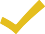 •	ناقش كل المخاوف، وكن مستعًدا المتالك أدلة مثبتة لمواجهة أي نقاط مضادة للتحصين.•	ناقش الفوائد القوية للقاحات.•	وجههم إلى موارد قائمة على الحقائق من مصادر موثوق بها.•	اعرض المتابعة معهم لتبديد أي قلق أو شك.باإلضافة إلى ذلك: شجعهم على أن يكونوا مؤيدين وناطقين رسميين في المجتمعمقدمو الرعاية هؤالء، سوا ٌء أكانوا مطلعين جيًدا أو غير مطلعين، أو مضللين، هم مقتنعون بأنهم ال يريدون تحصين طفلهم (أطفالهم.)•	اطلب من مقدم الرعاية توضيح مخاوفه بشأن اللقاحات.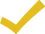 •	اسأل مقدم الرعاية عما يقلقه من اللقاحات.•	اعترف بمخاوفهم.•	عالج أي معلومات خاطئة باألدلة والتجارب.•	ناقش الفوائد القوية للقاحات.•	وجههم إلى موارد قائمة على الحقائق من مصادر موثوق بها.باإلضافة إلى ذلك: حدد األشخاص المؤثرين عليهم واعمل معهم كحلفاء.ال يرفض مقدمي الرعاية هؤالء فقط تحصين طفلهم (أطفالهم) بل أي ًضا يحاولون إقناع اآلخرين بوجهة نظرهم.•	قم ببناء الثقة مع مقدمي الرعاية هؤالء من خالل االستماع إلى وجهة نظرهم.•	في حين أنه من المهم احترام رأيهم، إال أنه من الضروري شرح أهمية اللقاحاتبالنسبة لصحة أطفالهم بشك    ٍل عام.•	صحح أي خرافات ومعلومات خاطئة ضد اللقاح.•	أعد تركيز الحوار على اآلثار اإليجابية للقاحات.•	اشرح مخاطر ومسؤوليات عدم تحصين أطفالهم.•	باإلضافة إلى ذلك: التزم بمواصلة الحوار حول اللقاحات.بعض أعضاء هذه المجموعة لن يقتنعوا أبًدا، لكن على عمال االستقبال المحاولة.دليل التيسير للمدربين - المبادرة العالمية للتواصل بين األفراد بشأن التطعيمالوحدة الرابعة - توصيف أنواع مقدمي الرعايةمالحظة للميسر:في النشاط أدناه، قد تحتاج إلى تقييد عدد األسئلة لكل مجموعة (على سبيل المثال، يمكن طرح نصف أداة التوصيف األولى بواسطة مجموعةواحدة.)النشاط: ممارسة التوصيففي هذا التمرين، يمارس المشاركون استخدام أداة التوصيف الموسعة أو المعدلة لتحديد مستوى معرفة مقدم الرعاية ومستوىارتياحه  للتطعيم..1 راجع أداة التوصيف وأنواع مقدمي الرعاية المترددين في المجموعة الكبيرة..2 ق ّسم المشاركين إلى مجموعات زوجية: شخص يج ّسد دور مقدم رعاية واآلخر يج ّسد دور عامل استقبال..3 يجب على المشارك الذي يتقمص دور مقدم الرعاية اختيار أحد أنواع مقدمي الرعاية المترددين لتقمص الدور. يجب عليه عدمإخبار شريكه بنوع مقدم الرعاية الذي يلعبه..4   باالعتماد على األسئلة الواردة من أداة التوصيف الموسعة أو المعدلة، يجب على عامل االستقبال تخمين نوع مقدم الرعاية الذييتفاعل معه ويجيب عليه وفًقا لذلك..5   امنح المجموعة دقيقتين لتمارس جلسة التحصين هذه. حاول أن تجعل الحوار طبيعًيا قدر اإلمكان..6 في نهاية الدقيقتين، يجب أن يتحقق عامل االستقبال مع مقدم الرعاية لمعرفة ما إذا كان تخمينهما تم بشك ٍل صحيح..7 اآلن، يجب على الشركاء تبديل األدوار وتكرار التمرين..8   اختر عدًدا قلي ًال من المشاركين لتبادل أفكارهم حول النشاط. ما الذي كان صعًبا؟ هل هذه هي الطريقة التي بها عادًة نقيّم مقدميالرعاية ونقدم المشورة لهم؟أسئلة  التفكير•	ما الطرق األخرى التي يمكن استخدامها لتقييم مستوى االرتياح لدى مقدم الرعاية تجاه التحصين؟ هل هناك إشارات غيرشفهية؟•	ما بعض الطرق المفيدة األخرى لتصنيف أنواع مقدمي الرعاية التي يمكن استخدامها لمساعدتنا في تحديد كيفية التواصلمع هذا النوع من مقدمي الرعاية خالل جلسات النقاش والمشورة؟دليل التيسير للمدربين - المبادرة العالمية للتواصل بين األفراد بشأن التطعيمالوحدة الرابعة - توصيف أنواع مقدمي الرعايةالجلسة 4.3 - التواصل مع مقدمي الرعايةيُعد التواصل بفعالية حول اللقاحات مع مقدمي الرعاية والمجتمعات مشكلة أساسية يتعين على مجتمع الصحة العامة معالجتها. باإلضافة إلى الحمالت الوطنية، يقوم عمال االستقبال بدور مهم جًدا في عملية التواصل هذه. قد يكون بناء الثقة مع مقدمي الرعاية أحد أهم األشياء التي يمكن أن يقوم بها عمال االستقبال لتشجيع التحصين. هناك العديد من النُهج للتواصل مع مقدمي الرعاية. من شأن إجراء حوار ثنائي األطراف في جو من الرعاية وتوصيل رسائل واضحة تعالج المخاوف والفجوات المعلوماتية دعم الثقة بين مقدمي الرعاية وعمال االستقبال. على الرغم من أن هناك العديد من العوامل التي تؤثر على قرار التحصين، فقد أظهرت بعض الدراسات أن نتائج أي جلسة عمل خاصة بالتطعيم يمكن أنتختلف بنا ًء على الطريقة التي يبدأ بها مزود الخدمة في إجراء حوار مع مقدم الرعاية.النهج االفتراضييفترض النهج القائم على االفتراض أن اآلباء يقبلون اللقاحات التي يوصي بها عامل االستقبال. باستخدام هذا النهج، يقوم عامل االستقبال بإخبار مقدم الرعاية باللقاح (اللقاحات) الذي سيُعطيه لطفله في ذلك اليوم ويذكر سبب اللقاح وآثاره الجانبية المحتملة. إذا وافق مقدم الرعاية على التحصين ولم تكن لديه أي اعتراضات أو أسئلة، فعندئٍذ يواصل ال ُملِّقح التحصين. إذا اعترض مقدم الرعاية أو كانت لديه أسئلة أومخاوف، فستتم اإلجابة عن هذه األسئلة والمخاوف باستخدام قصص أو أدلة طبية لشرح سالمة اللقاح (اللقاحات) الموصى به وفعاليتهوضرورته.النهج التشاركييركز النهج التشاركي على معالجة المخاوف ومساعدة مقدمي الرعاية على فهم أهمية اللقاحات وضرورتها. باستخدام هذا النهج، يسأل عامل االستقبال مقدم الرعاية عن تفضيالت التحصين لديه ويؤكد على أهمية اتخاذ القرارات المشتركة. ومع ذلك، يعتقد البعض داخل المجتمع الطبيوالبحثي أن اتخاذ القرارات المشتركة غيرمناسب للتحصين.بصرف النظر عن النهج الذي تستخدمه، تم اختبار البعض وأثبتت توفر رسائل رئيسية فعالة عند التحدث مع مقدم الرعاية (مقدمي الرعاية.) إن الرسالة الرئيسية عبارة عن بيان يحتوي على النقاط الرئيسية للمعلومات التي تريد توصيلها إلى مقدمي الرعاية لمعالجة مخاوفهم وتعزيزفوائد اللقاحات. إن الرسالة الرئيسية المصممة جيًدا بسيطة، وال تُنسى، وسهلة الفهم، ومناسبة ثقافًيا، وذات مغزى لمقدم الرعاية.عينات من الرسائل األساسية•	يُعد التحصين الطريقة األكثر فعالية لحماية طفلك من األمراض التي تهدد الحياة.•	تحتوي المجتمعات ذات المدن التي لديها معدالت تحصين منخفضة على معدالت أعلى من األمراضالمهددة للحياة.•	أنا أي ًضا والد، وقد قمت بتحصين أطفالي. تلقيت أنا أي ًضا تطعيمات.من المهم أن تفكر بعناية في أي من نهج التواصل أعاله والرسائل األكثر نجا ًحا مع مقدمي الرعاية في مجتمعك. على سبيل المثال، قد يستجيب بعض مقدمي الرعاية بفعالية للنهج االفتراضي؛ وقد يتعين إقناع البعض عن طريق الرسائل ذات األطر السلبية، بينما قد يفضل آخرون سماعقصص عن البيانات العلمية.دليل التيسير للمدربين - المبادرة العالمية للتواصل بين األفراد بشأن التطعيمالوحدة الرابعة - توصيف أنواع مقدمي الرعايةالتواصل مع مقدمي الرعايةبغض النظر عن نوع مقدمي الرعاية الذي تقابله، من المهم أن تتذكر أنهم يريدون أن يكون طفلهم بصحة جيدة، وأنهم يودون أن يُسمعوا ويُحترموا من ِقبل مزود الخدمات، ويريدون معلومات موثوقة والقدرة على اتخاذ قرار مستنير. اتباع هذه الممارسات األربع يساعدك فيالتواصل مع الوالدين:•	تخصيص وقت لالستماع- انتظر حتى ينتهي الوالد من حديثه.- قاوم الرغبة في إنجاز مهام متعددة أثناء المحادثة.•	طلب األسئلة والترحيب بها- اطلب طرح أسئلة.- أخبرهم بأن لديك الوقت لتجيب عليها.- قّدم إجابات موجزة إلتاحة الوقت لمزيد من األسئلة.•	االعتراف بالمخاطر والفوائد- على الرغم من احتمالية حدوث آثار جانبية حادة، إال أن هذه اآلثار نادرة جًدا.- عدم التحصين أخطر بكثير.•	التسلح بالعلم والقصص المتاحة- اآلباء يقدرون التجارب التي تشاركها.•	إيجاد مكان آمن وخاص لمناقشة الشواغل- من المهم أن تتمتع هذه المحادثات بالخصوصية حتى يشعر مقدمو الرعاية باألمان وحتى تقلل مخاطر التأثير علىمقدمي الرعاية اآلخرين.دليل التيسير للمدربين - المبادرة العالمية للتواصل بين األفراد بشأن التطعيمالوحدة الرابعة - توصيف أنواع مقدمي الرعايةما يمكن اإلبالغ عنه خالل زيارة تطعيماألمور التالية يجب تناولها حسب احتياجات الفرد ومستوى فهمه:•	لماذا التحصين مهم لصحة األطفال•	يحتاج طفلك إلى تلقي بعض التطعيمات أكثر من مرة للحصول على أقصى حماية من المرض المحدد.•	عدد الجرعات وتوقيتها•	أهمية إكمال سلسلة التطعيمات•	أهمية أن تكون على دراية بموعد (المواعيد) التطعيم وااللتزام بها للعودة لتلقي الجرعة (الجرعات) التالية•	المضايقات المحتملة بعد التحصين والمطلوب فعله إذا حدثت•	التفسير والطمأنينة رًدا على المعلومات غير الدقيقة•	أهمية بطاقات التطعيم، وضرورة االحتفاظ بها في مكان آمن، وإحضارها دائ ًما عند إحضار طفل للخدمات الصحية• •أماكن وأوقات جلسة التطعيم، خاصةً للزيارة القادمة• •الأمراض التي يمكن الوقاية منها من خلال التحصين• •جداول اللقاحات والأمراض التي تقي منها اللقاحاتفي معظم الحاالت، سيكون من األنسب مناقشة الموضوعين األخيرين مع مجموعات من مقدمي الرعاية، وليس بشك ٍل فردي.تذكيراتهناك العديد من الطرق لتذكير مقدمي الرعاية بموعد التحصين التالي، ويشمل معظمها التواصل بين األفراد. لقد وجدت الدراسات التي أجريتفي السنوات القليلة الماضية أن استخدام التذكيرات يمكن أن يقلل من التخلف عن تلقي التطعيم ويحسن االلتزام بالمواعيد. بعض الطرق:•	التأكد من قيام ال ٌملِّقحين بكتابة تاريخ التحصين (التحصينات) التالي في السجل المنزلي. قد يتطلب هذا األمر اإلشراف والمراقبة لتعزيزالتعليمات.•	يمكن للمرفق الصحي وضع نظام سجالت بالمواعيد (يدوي أو إلكتروني)، وتذكير مقدمي الرعاية بمواعيد التحصين القادمة من خالل:الرسائل النصية القصيرة، أو المكالمات الهاتفية، أو إعطاء القائمة لشخص أو جماعة في المجتمع للقيام بزيارات منزلية للتذكير           •	مساعدة المجتمعات على وضع طريقة لمراقبة كل التطعيمات المحلية للطفل، وتذكير مقدمي الرعاية بالزيارات المنزلية للتطعيمات القادمةأو الفائتة.	عندما يكون هناك شخص مسؤول عن التحصين المجتمعي، على النحو الموصى به في استراتيجيات RED/REC، يمكن لهؤالءاألشخاص تذكير مقدمي الرعاية.دليل التيسير للمدربين - المبادرة العالمية للتواصل بين األفراد بشأن التطعيمالوحدة الرابعة - توصيف أنواع مقدمي الرعايةالمعينات السمعية للعمل في التواصل بين األفراد بشأن التطعيم: االلتزام بجدول التطعيم (بما في ذلك عندما يكون الطفل مريضا)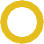 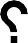 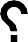 تصف المعينات السمعية هذه الكيفية التي يتم بها وضع جدول التطعيم وأسباب ضرورة متابعته. توضح المعينات السمعية أي ًضا أنه من اآلمنإحضار أي طفل لتلقي التطعيم حتى عندما يكون مري ًضا بشك ٍل بسيط ويشرح ما يجب فعله إذا فات الطفل موعد أي تطعيم.أسئلة  التفكير•	ما بعض األساليب التي تستخدمها لتذكير مقدمي الرعاية بجدول التطعيم وكي تضمن أن يُحضروا أطفالهم في الوقتالمحدد؟•	ماذا تقول لمقدم الرعاية الذي توقف عن إحضار طفله لتلقي التطعيمات المقررة، وكيف يمكنك مساعدته على العودة فيالموعد المحدد؟فيديو التواصل بين األفراد بشأن التطعيم: الترحيب والتواصل بفعاليةلشرح الرعاية التي تركز على العميل، شاهد الفيديو "الترحيب والتواصل بفاعلية."يوضح الفيديو كيفية التعرف على وجهات نظر مقدمي الرعاية والعمالء ومخاوفهم. يركز الفيديو على مساعدة مقدمي الرعاية على فهم مشاعرهم حول التطعيم، ثم يعالج مخاوفهم الشخصية المحددةوالعوائق لديهم.أسئلة  التفكير•	ما بعض الطرق التي شجع بها عامل االستقبال مقدم الرعاية على التعبير ب ُحريةعن أسئلته ومخاوفه بشأن تحصين طفله؟•	بخالف ما شاهدته في الفيديو، ما بعض مهارات التواصل بين األفراد الشفهية وغير الشفهية التي استخدمتها لجعل مقدميالرعاية يشعرون بالترحاب وأنه يُنصت إليهم؟مالحظة للميسر:بد  ًال من إجراء النشاط أدناه كمسرحيات هزلية، يمكنك تقسيم المشاركين إلى أزواج للنقاش. يجب أن تقوم هذه األزواج بعد ذلك بإعداد رسائلأساسية تُستخدم في الحوار مع كل فئة من فئات مقدمي الرعاية األربع الواردة في قسم التوصيف.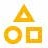 النشاط: البحث عن مسرحيات هزلية تتناول الرسائل الصحيحة.1	ق ّسم المشاركين إلى فرق صغيرة مك ّونة من أربعة إلى ستة أشخاص..2	خصص لكل فريق واحًدا من األنواع األربعة لمقدمي الرعاية (غير مطلع لكن يريد المزيد من المعلومات؛ أو لديه معلوماتمغلوطه لكنه يتقبل التصحيح؛ أو مقتنع ورافض؛ أو مناهض للتحصين.).3	اسمح للفرق بمدة 15 دقيقة إلعداد مسرحية هزلية تجسد ما يعتقده مقدم الرعاية حول اللقاحات وعامل استقبال يتواصل معمقدم الرعاية هذا. تعرض المسرحية الهزلية تفاع    ًال في منشأة، أو زيارة منزلية، أو لقاء مجتمعي، أو توليفة من كل هذا..4	يجب أّال تزيد مدة المسرحية الهزلية عن خمس دقائق وأن تشمل جميع أعضاء الفريق بطريقة ما.دليل التيسير للمدربين - المبادرة العالمية للتواصل بين األفراد بشأن التطعيمالوحدة الرابعة - توصيف أنواع مقدمي الرعاية.5	بعد كل عرض تقديمي، اطلب من الجمهور العصف الذهني كمجموعة لطرح الرسائل األساسية (ما ال يقل عن خمس) التي منشأنها أن تدعم التواصل الفعال مع هذا النوع من مقدمي الرعاية..6	اكتب الرسائل األساسية على لوح ورقي قالب وشجع المشاركين على تدوين الرسائل الخاصة بالجمهور.أسئلة  التفكير•	ما أنواع مقدمي الرعاية التي نواجهها في أغلب األحيان في عملنا؟•	كيف يمكننا أن نستعد بشك              ٍل أفضل للتواصل معهم بفعالية؟دليل التيسير للمدربين - المبادرة العالمية للتواصل بين األفراد بشأن التطعيمالوحدة الرابعة - توصيف أنواع مقدمي الرعاية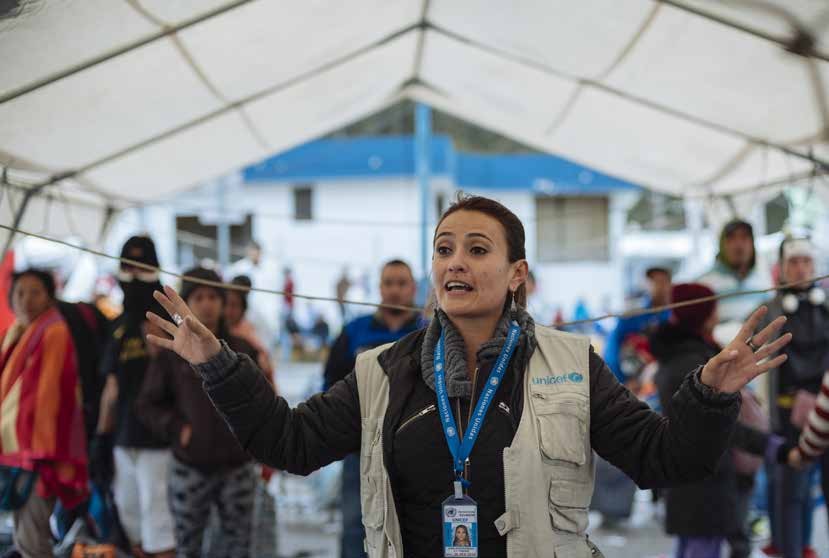 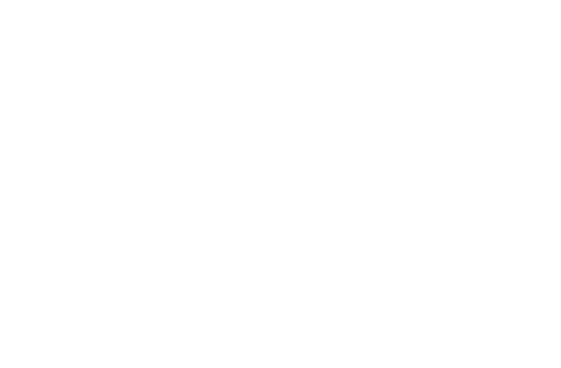 األهدافتوضيح أسباب أهمية إشراك المجتمعات في حوار التطعيم تحديد الخطوات الالزمة لتنظيم حوار مجتمعي أو لقاءمجتمعيتحضير محتوى مناسب لالجتماع المجتمعييمكن أن يساعد إشراك المجتمع في مشكالت التطعيم في خلق وعي بالخدمات، وتحفيز الطلب على الخدمات، والمساعدة في تحفيز أولئك الذين قد يكونوا مترددين في تلقي التطعيم، وتشجيع المشاركة المجتمعية للوصول إلى السكان الذين يصعب الوصول إليهم أو المهملين (أولئك الذين يتم استبعادهم من الخدمات.) توفر االجتماعات المجتمعية أي ًضا فرصة مهمة للحصول على تعليقات األشخاص واقتراحاتهم بشأن تحسين الخدماتالصحية.استراتيجيات إلشراك المجتمع:•	بناء تحالفات مع القادة المجتمعيين.•	استخدم الهياكل المجتمعية الموجودة للتواصل بشأن التطعيمات، وتحديد الشركاء للتعاون معهم.•	اعقد اجتماعات مجتمعية منتظمة، وتحدث عن التقدم المحرز، واستخدم تعليقات المجتمع لتحسين األنشطة.•	استفد من األنشطة/األحداث المجتمعية من أجل "مقابلة أشخاص أينما يكونوا" حرفًيا.•	رتب لمشاركة ممثلي المجتمع المنتقين في التخطيط المصغر (بما في ذلك التخطيط للتوعية)، وإعداد حمالت التواصل، واجتماعاتاستعراض البيانات.مالحظة للميسر:هذا القسم مهم في مناقشة كيفية ممارسة المشاركة المجتمعية من ِقبل المشاركين. قد يكونون على دراية كبيرة بالنُهج الموضحة أدناه؛ وبالتاليتقرر استغراق الجلسة في مناقشة تحديات المشاركة المجتمعية والطريقة الفعالة في التعامل معها.هذا القسم قد يُستخدم أي ًضا في معالجة استراتيجيات تتبع المتخلفين، بما في ذلك إدارة سجل التحصين.الجلسة 5.1 - إجراء تقييم لالحتياجاتُنهج إجراء تقييم االحتياجاتأو ًال، من المهم التحدث إلى األشخاص للتعرف على المواقف من التطعيم في المجتمع، ال سيما ما إذا كانت هناك معارضة له. إذا كانت هناك بعض المقاومة للتطعيم، فعليك أن تسأل عن سبب هذه المقاومة. قد تساعدك المناقشة مع أعضاء المجموعات النسائية ومجموعات الشباب فيمجتمعك في العثور على إجابات. في بعض الحاالت، قد ترغب أي ًضا في التحدث إلى القادة المجتمعيين (التقليديين، أو المنتخبين، أو المتدينين)ممن لهم تأثير، ويمكن أن يكونوا حلفا ًء أو عوائق بنا ًء على كيفية مشاركتهم في هذه العمليات. وربما تستطيع معرفة سلوكيات أو مواقف معينةتخلق حاج ًزا أمام التطعيم في المجتمع.ف ّكر في تنظيم لجنة لتقييم سبب عدم حضور األشخاص للتطعيم أو عدم إكمال تطعيماتهم. هذا من شأنه أن يساعد على:•	تحسين العالقات بينك كعامل استقبال وبين المجتمع •	تعزيز اتخاذ القرارات التشاركية لتحسين المشاركة المجتمعية في البرنامج المو َّسع حول التطعيم •	دعم المجتمع  لوضع استراتيجيات لتحديد المتقاعسين عن التطعيم وتتبعهم•	تحسين جودة خدمات التطعيم•	تشجيع المجتمع على تحديد تفشي األمراض ال ُمعدية واإلبالغ عنهادليل التيسير للمدربين - المبادرة العالمية للتواصل بين األفراد بشأن التطعيمالوحدة الخامسة - المشاركة المجتمعيةتتمثل إحدى أكثر الطرق فعالية للحصول على مجموعة من اآلراء بسرعة في ترتيب مجموعات تركيز صغيرة، تحتوي على إرشادات واضحة منك حول الموضوع الذي يجب أن يركز عليه النقاش. العدد النموذجي للمشاركين في مجموعة التركيز هو من ستة إلى عشرة مشاركين. يحافظ ال ُمَي َّسر على تركيز النقاش على الموضوع المتفق عليه (في هذه الحالة، التطعيم)، ويتأكد من سماع وجهات نظر الجميع. يمكنك اختيار مشاركين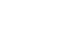 معينين، مثل مقدمي الرعاية الذين تعتقد أنهم قد ال يكونوا يجلبون أطفالهم للتطعيم. في المقابالت الجماعية، إذا بدأ أحد المشاركين في المشاركة،فمن األرجح أن يشارك آخرون في اآلراء والقصص الصادقة.عينات من األسئلة الستكشافها في التقييم:•	لماذا ال يتم إحضار األطفال للتطعيم؟•	هل كانت هناك حادثة سلبية في الماضي أثارت قلق الوالدين؟•	هل هناك قائد رأي في المجتمع يعارض التطعيم وأقنع اآلخرين بالتصدي له؟•	ما الذي يظنون أنهم (أو أي أعضاء مجتمعيين آخرين) بحاجة إليه، إن وجد، لرفع استخدام المجتمعات لخدمات التطعيم أو لتحسين هذهالخدمات أو دعمها؟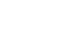 يمكنك أي ًضا التحدث إلى مقدمي الرعاية كاجتماع يتم بين شخصين عند زيارتهم للمرفق أو المركز الصحي للتعرف على تجاربهم الجيدة والسيئة مع خدمات التطعيم المقدمة. ومع ذلك، إذا سألت مقدمي الرعاية عن تجربة الخدمة الخاصة بهم أثناء تواجدهم في المرفق الصحي، فمن غير المرجح أن تتلقى إجابات صادقة حول شعورهم، حيث من غير المرجح أن يقولوا أي شيء سلبي حتى لو كانت لديهم تجربة بائسة. حاول الوصول إلى مقدمي الرعاية في المجتمع والذين، لسبب أو آلخر، ال يزورون المرفق أو المركز الصحي. ومع ذلك، أجري مقابلة مع مقدمي الرعاية الذين يزورون المرفق أو ًال، حيث يمكن الوصول إليهم بسهولة، وغالًبا ما يكونون على استعداد للتحدث عن تجربتهم مع الخدمات. قد يقترحون أي ًضاطرق للوصول إلى أولئك الذين ال يستخدمون المرافق.هناك أشياء كثيرة قد ترغب في تعلمها من مقدمي الرعاية، على سبيل المثال:•	مدى قرب موعد تلقي طفلهم التحصين بحسب الجدول•	أي عوائق أمام الحصول على الخدمات الحالية•	إذا كانت أوقات جلسات التطعيم وأماكنها مناسبة لهم• آراؤهم حول جودة الخدمة المقدمة • آراؤهم في كيفية تحسين الخدمة •    ما يعرفونه بالفعل عن التطعيم•	المخاوف التي قد تكون لديهم حول التطعيم•	معتقداتهم المتربطة بالتقاليد حول المرض أو التطعيمدليل التيسير للمدربين - المبادرة العالمية للتواصل بين األفراد بشأن التطعيمالوحدة الخامسة - المشاركة المجتمعيةحاول مقابلة أي شركاء أو مؤسسات أخرى تعتقد أنها قد تكون قادرة على المساعدة في تحسين خدمة التطعيم. سيتم تحديد هؤالء األشخاص بنا ًء على مجتمعك، ولكن قد يشملوا القابالت التقليديات، والمعالجين التقليديين، والممارسين الصحيين الخاصين، ومجموعات المتطوعين، وممثلي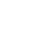 المنظمات غير الحكومية التي تركز على الصحة، وخاص ًة صحة األطفال.في مجتمعك، قد تكون على دراية بالمجموعات الخاصة التي لم تصلها خدمات التطعيم على نطاق واسع أو اختارت عدم المشاركة فيها. يجبأن تحاول تضمين هؤالء األشخاص أو المجموعات في اجتماعاتك وعملية التخطيط من البداية. تشمل بعض األمثلة على المجموعات الخاصة:•	جماعات الرعاة•	السكان المهاجرين• المجموعات ال ِعرقية أو األقليات األخرى •  
   المجموعات المتواجدة في مناطق نائية جغرافًيا التي قد تجد صعوبة في الوصول إلى موقع خدمات التطعيم •   األشخاص المصابون، أو المرضى، أو المعاقون الذين قد يجدون صعوبة في الوصول إلى أماكن التطعيم•	الطوائف الدينية أو التقليدية•	الالجئون•	األسر المشردةالجلسة 5.2 - تحليل العائقنحتاج إلى استخدام تفهم مشاعر اآلخر عندما نتعلم أسباب تأخر الطفل في تلقي التطعيمات. في كثير من الحاالت، ربما يكون مقدم الرعاية قد طلب تطعيمات لم يكن باستطاعة المرفق الصحي تقديمها بسبب مث ًال نفاد المخزون، أو غياب ال ُملَِّقح، أو انتهاء الجلسة قبل الموعد المحدد لها. يجب توضيحسبب التخلف عن تلقي التطعيم ألنه قد يكون مرتب ًطا باألسرة - مثل غضب الزوج من اآلثار الجانبية ورفض المزيد من التطعيمات - أو تجربة الخدمة. يجب وضع نظام لموظفي المرفق الصحي لتحديد هؤالء األطفال، الذين يجب زيارة أسرهم في المنزل لفهم المشكلة ومحاولة حل أي عوائق أمام مواصلةجدول التحصين.دليل التيسير للمدربين - المبادرة العالمية للتواصل بين األفراد بشأن التطعيمالوحدة الخامسة - المشاركة المجتمعية.1	ق ّسم المشاركين إلى مجموعات صغيرة.2	و ّزع الصورة أو عرضها (انظر الملحق ب).3	خصص لكل مجموعة إحدى الشخصيات الموجودة في الصورة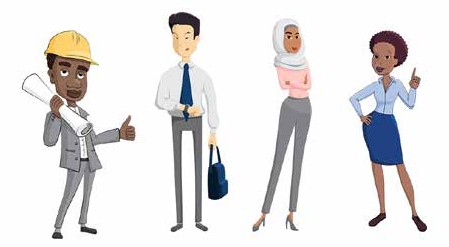 .4	بعد ذلك، اطلب من كل مجموعة إعداد ملف تعريف أو وصف لهذا الفرد. يجب أن يتضمن ملف التعريف ما يلي:أ.	ما أفكار هذا الشخص، أو مشاعره، أو معتقداته بشأن التحصين؟ب.	لماذا يفكر/يعتقد/يؤمن هذا الشخص في تلك األشياء حول التحصين؟ج.	ماذا كانت تجربته مع التحصين؟.5	ما العوائق التي ربما قد واجهوها في محاولة تحصين طفل أو دعم التحصين؟.6	ستشارك كل مجموعة ملفات تعريف الشخصية والعوائق مع المجموعة األكبرأسئلة  التفكير•	ما العوائق التي كانت متشابهة مع كل الشخصيات، وما العوائق المختلفة؟•	تخيل أن كل هذه الشخصيات تعيش في نفس المجتمع. كيف تؤثر أفكارهم/مشاعرهم/معتقداتهم فيما يتعلق بالتواصل معبعضهم البعض؟•	من في الصورة يبدو أن لديه اإلرادة/القوة األكثر؟•	كيف يمكن أن تختلف العوائق التي أمام المرأة عن العوائق التي أمام زوجها؟•	من له الحق في اتخاذ القرارات النهائية بشأن صحة الطفل؟دليل التيسير للمدربين - المبادرة العالمية للتواصل بين األفراد بشأن التطعيمالوحدة الخامسة - المشاركة المجتمعيةتحليل العوائقإذا تمكنت من تحديد عوائق معينة أمام التطعيم، فستحتاج إلى تحديد العوائق التي قد تكون مستهدفة من أجل إيجاد حل. ما العوائق التي يمكنإزالتها؟ كيف يمكن أن إزالتها تساعد على زيادة تغطية التطعيم وخفض معدالت التخلف عن تلقي التطعيم؟تتضمن األسباب الشائعة التي أبلغ عنها مقدمو الرعاية لتوضيح سبب عدم تطعيم أطفالهم بشك ٍل كامل:•	لم يكن مقدم الرعاية مدر ًكا لضرورة التطعيم•	خشي مقدم الرعاية من اآلثار العكسية بعد التطعيم•	لم يكن مقدم الرعاية مدر ًكا لضرورة العودة لتلقي الجرعة التالية•	عدم توفر اللقاح•	غياب ال ُملَِّقح•	كانت األسرة تواجه مشكالت و/أو كان مقدم الرعاية مري ًضا•	مكان التطعيم ووقته كانا غير معروفين•	كان موقع التطعيم بعيًدا جًدا•	لم يكن وقت الجلسة مناسًبا بسبب مسؤوليات مقدمي الرعاية األخرى •	لم يكن مقدم الرعاية سعيًدا بالطريقة التي تمت معاملته بها في المرفق الصحي             •	لم يوفر ال ُملِّقح      المعلومات األساسية، مثل تاريخ العودة، لمقدمي الرعايةأسئلة  التفكير•	أي من األسباب المذكورة تعتقد أنه من األفضل معالجتها من خالل التواصل ال ُمح ّسن؟•	إلى أي مدى تأمل في معالجة هذه العوائق من أجل الحصول على خدمة تطعيم فعالة؟دليل التيسير للمدربين - المبادرة العالمية للتواصل بين األفراد بشأن التطعيمالوحدة الخامسة - المشاركة المجتمعيةالجلسة 5.3 - إجراء حوار مجتمعي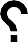 النشاط: القصة وطرح األفكاراطلب من أحد المتطوعين قراءة ما يلي: يلقي عامل صحي نظرة على التقويم ويدرك أنه قد ُحدد موعد لعقد اجتماع توعية مجتمعية في اليوم التالي. في اليوم التالي، وصلإلى المكان ولم يجد أحًدا هناك.اسأل المشاركين:•	ما األسباب المحتملة لعدم حضور أي أحد اجتماع التطعيم؟•	كيف يمكن تجنب ذلك؟مناقشة التطعيم مع المجتمعاتإن مهمتنا هي تحديد فرص التواصل وترتيبها لتبادل المعلومات مع أفراد المجتمع. خالل هذه الفرص، يمكن لعمال االستقبال مشاركة المعلومات التقنية حول التطعيمات، وأهمية التحصين، والمعلومات العملية حول استخدام الخدمات الصحية. في نفس الوقت، يمكن ألفراد المجتمع أن يوعوا عمال االستقبال بما يشعرون به حيال الخدمات، وبالكيفية التي يمكن أن تصبح بها الخدمات أكثر مالءم ًة وسهولة، وبالكيفية التي يمكن بها للخدماتأن تصل إلى األسر التي ال يتم الوصول إليها حالًيا، وبكيفية حشد جيرانهم بشك ٍل أكثر فعالية.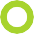 دليل التيسير للمدربين - المبادرة العالمية للتواصل بين األفراد بشأن التطعيمالوحدة الخامسة - المشاركة المجتمعيةيمكن استخدام العديد من النُهج أو األنشطة لتبادل المعلومات بين الخدمات الصحية والمجتمعات حول التطعيم. سيعتمد تحديد الشخص الذي تختارهعلى الجمهور المجتمعي المحدد الذي تريد إشراكه والطريقة األنسب للوصول إليه. قد تشمل نُهج التواصل حوا ًرا مجتمعًيا، أو تعبئة مجتمعية، أو حملة تأييد. ستحتاج إلى تخطيط ما تريد القيام به، والوقت الذي تأمل في أن تنجز خالله ما خططت له، وعدد األشخاص الذين ستحتاج إلىمساعدتهم، وهوية هؤالء األشخاص المحتملين.قد تتم تفاعالتك في االجتماعات المجتمعية، واألماكن الدينية، واألسواق، وما إلى ذلك. قد تحتاج إلى استخدام مواد مكتوبة، مثل الملصقاتوالمنشورات، لتوصيل رسائلك.قد تساعد البرامج التليفزيونية الدرامية، والمسرحيات، وبرامج البث اإلذاعي المجتمعية المحلية أي ًضا على توصيل رسائل التواصل الخاصة بكوفهمها.الحوار المجتمعيتكون الحوارات المجتمعية ناجحة عندما يُمنح الجميع الفرصة لسماع رأيهم. نظ ًرا ألن الكثيرين لن يشاركوا بالكامل في االجتماعات ما لم يشعرواباالرتياح ويعتقدون أنه سيتم سماع آرائهم، فيجب عليك مراعاة النقاط التالية لتنظيم حوار مجتمعي ناجح:•	اتخاذ قرار بشأن الغرض من الحوار واإلعالن عنه على نطاق واسع.•	تحديد الحضور أو المدعوين بنا ًء على جمهورك المقصود.•	إعداد جدول أعمال لالجتماع.•	تحديد التاريخ والوقت، والتأكد من أن كل شخص تريد حضوره على علم بوقت االجتماع ومكانه.•	اختيار مكان لالجتماع يتيح للجميع سماع آراء بعضهم البعض.•	تسهيل الحوار بطريقة مفتوحة وغير تقييمية، بحيث يشعر الجميع باالندماج واالحترام.متى يتم ترتيب لحوار المجتمعيهناك العديد من الحاالت التي يمكنك أن تقرر فيها إجراء حوار مجتمعي حول برنامجك للتطعيم، على سبيل المثال:•	إذا كانت لديك أعداد كبيرة من األسر التي ال تٌحضر أطفالها لتلقي التطعيم•		إذا كان لديك معدل مرتفع في التخلف عن تلقي التطعيم •	إذا كان قد عانى أي أطفال من ردود فعل سلبية خطيرة بعد التطعيم •		إذا كنت تعتقد أن هناك إشاعات سلبية تنتشر في المجتمع حول التطعيمدليل التيسير للمدربين - المبادرة العالمية للتواصل بين األفراد بشأن التطعيمالوحدة الخامسة - المشاركة المجتمعيةمن يتم إشراكه في الحوار المجتمعيسيعتمد األشخاص المناسبون المطلوب دعوتهم على السياق والوضع:•	إذا كانت لديك أعداد كبيرة من األسر التي ال تُحضر أطفالها لتلقي التطعيم، فيمكنك دعوة ممثلي تلك األسر وأي جيران يُحضرونأطفالهم لتلقي التطعيم.•	إذا كان لديك معدل مرتفع في التخلف عن برنامج التطعيم في مناطق مجتمعك، فيمكنك دعوة أولياء األمور األسر التي بدأ أطفالها في تلقي التطعيماتولكنهم لم يكملوها.•	إذا كان قد عانى األطفال من ردود فعل سلبية خطيرة بعد التطعيم، فيمكنك دعوة أولياء أمور هؤالء األطفال، إلى جانب أولياء أمور آخرين لم يتأثرأطفالهم سلًبا.•	إذا كنت تعتقد أن هناك إشاعات سلبية تنتشر في المجتمع حول التطعيم، فيمكنك دعوة األشخاص الذين تعتقد أنهم يتأثرون باإلشاعات، إلىجانب القادة المجتمعيين وغيرهم من األشخاص المؤثرين في مجتمعك المحلي الذين يدعمون التطعيم.التقييم، والمراقبة، واالختبارستحتاج إلى إيجاد طرق لتقييم ما إذا كانت استراتيجيتك أو نشاطك فعا  ًال. في ما يلي بعض الطرق التي قد تحاول بها تقييم فعالية أنشطتك:•	يمكنك تسجيل عدد األشخاص الذين حضروا االجتماع أو الحوار المجتمعي وهويتهم.•	يمكنك معرفة ما إذا كان هؤالء األشخاص قد أحضروا أطفالهم لتلقي التطعيم أو أحضروهم بانتظام أكثر من ذي قبل.•	إذا أحضر شخص غير معروف لك أطفاله لتلقي التطعيم ألول مرة، فيمكنك أن تسأله عن الكيفية التي عرف بها أن خدماتالتطعيم كانت متاحة. قد يساعدك ذلك على تحديد ما إذا كان أولئك الذين حضروا االجتماع أو الحوار المجتمعي قد أبلغوااآلخرين.النشاط: تخطيط الحوار المجتمعي*ستحتاج إلى ورقة عمل "خطوات االجتماعات المجتمعية" (الملحق "هـ.)".1 ق ّسم المشاركين إلى فرق، بكل فريق أربعة مشاركين..2  و ّزع على كل فريق نشرة "خطوات االجتماعات المجتمعية." يجب قص النشرة إلى قصاصات من موضع الخطوط المنقطة..3  اطلب من كل مجموعة تنظيم القصاصات بالترتيب الصحيح..4  تفوز المجموعة التي تنظم البطاقات بالترتيب الصحيح األسرع بجائزة أو تقدير..5 اقرأ اإلجابة الصحيحة على مجموعة التدريب بأكملها واستفسر عما كانت لديهم أي أسئلة..6 اطلب من المجموعة مشاركة أي نصائح لديهم حول استضافة حوارات مجتمعية فعالة.دليل التيسير للمدربين - المبادرة العالمية للتواصل بين األفراد بشأن التطعيمالوحدة الخامسة - المشاركة المجتمعيةيمكن العثور على أجندة الحوارات المجتمعية في الملحق "و."سؤال التفكير•	كيف يمكنك تقييم ما إذا قد كانت رسالتك مفهومة وما إذا قد أحدثت فرًقا في سلوك األشخاص؟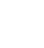 •	خطط بعناية حوار مجتمعي يتعامل مع عائق بعينه يواجهه المجتمع في المواقف أو المعلومات أو السلوك.فيديو التواصل بين األفراد بشأن التطعيم: إشراك المجتمعات والقادة المجتمعيين في الحواريشرح الفيديو عملية التعرف على قادة المجتمع وإشراكهم لزيادة معدل قبول اللقاحات.كيف يساعد إشراك قادة المجتمع في تعزيز التواصل حول التطعيم؟من الذي يجب أن يشارك في تثقيف أفراد المجتمع وحشده؟أسئلة  التفكير••دليل التيسير للمدربين - المبادرة العالمية للتواصل بين األفراد بشأن التطعيمالوحدة الخامسة - المشاركة المجتمعية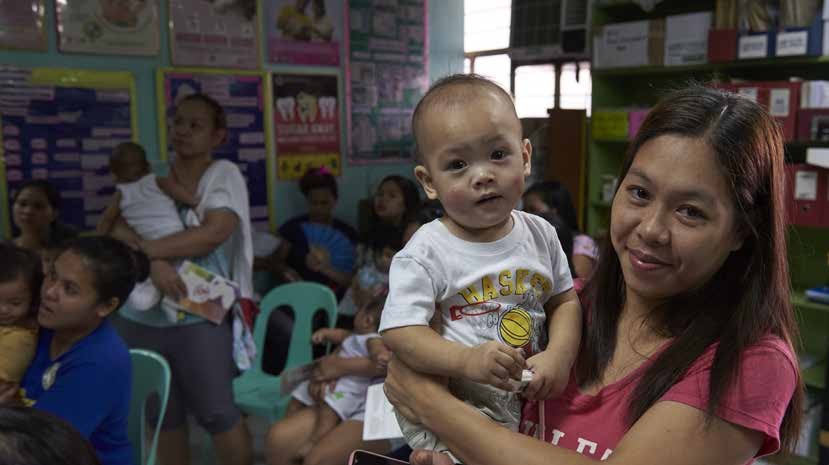 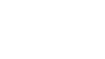 التعامل مع اإلشاعات السلبية والخرافات والمفاهيم الخطأ©UNICEF/Nooraniقد تنتشر اإلشاعات حول العواقب الوخيمة للتطعيم في المجتمعات، وعلى اإلنترنت بشك ٍل متزايد. وإذا لم يتم التعامل بطريقة مناسبة مع هذه اإلشاعات السلبية، فيمكن أن يكون لها تأثير خطير على الطلب على خدمات التطعيم. يجب إبالغ المشرف الخاص بك في أقرب وقت ممكن بأي إشاعات سلبية حول التطعيم تسمع بانتشارها. ال يمكن تنفيذ اإلجراءات المقترحة التالية بمفردك. تُعد التقارير الفورية مهمة، ويجب البحث عنالنصيحة قبل اتخاذ أي إجراء.قبل القيام بهذه األنشطة، من المهم االستثمار في بناء الثقة داخل المجتمع. للحصول على ثقة المجتمع، من الضروري الحفاظ على سرية مقدم الرعاية والعميل؛ والتصرف بطريقة مسؤولة خالل التفاعالت مع المجتمع، وامتالك معرفة جيدة بالمواضيع الصحية التي تقدمها، وأن تكونمتا ًحا عندما يحتاج المجتمع إليك.التواصل وإثبات أنك تتصرف بما يحقق مصلحة أطفالهم وأنك تلتزم بصحتهم.الجلسة 6.1 - ما الذي يمكن فعله حيال اإلشاعة السلبيةماذا يمكنك أن تفعل حيال اإلشاعات السلبية؟.1 أو ًال، حاول أن تعرف ما هي اإلشاعة ومن الذي أطلقها ومن الذي ينشر اإلشاعة اآلن. حاول معرفة ما إذا كان هناك أي سبب لإلشاعة- قد يكون هناك سبب سياسي أو ديني، أو ربما نشأت الشائعة من نقص المعلومات أو معلومات غير صحيحة حول برنامج التطعيم..2 بمجرد جمع هذه المعلومات، رتب لعقد اجتماع مع قادة الرأي مثل المسؤولين الحكوميين المحليين، والزعماء التقليديين والدينيين، والقادة المجتمعيين، وغيرهم من العاملين الصحيين. في االجتماع، ابدأ بتقديم معلومات حول برنامج التطعيم واألمراض التي يمكنه الوقاية منها. حاول التأكد من أن األفراد الحاضرين لديهم الحرية في طرح األسئلة والتعبير عن المخاوف. ناقش الحاضرين وتوصلإلى اتفاق بشأن الطرق التي يمكنهم استخدامها جماعًيا لتصحيح اإلشاعات السلبية والمعلومات غير الصحيحة حول خدمة التطعيم..3 حدد المعلومات الصحيحة حول اللقاحات وكيفية التعامل مع اإلشاعة..4 انشر المعلومات الصحيحة حول التطعيم للعامة. يمكن القيام بذلك من خالل مواد التواصل، والحمالت اإلقليمية أو الوطنية، والبرامجاإلذاعية، والتوعية المجتمعية وما إلى ذلك.تشمل االستراتيجيات التي يمكن استخدامها للتأثير على األشخاص الذين يصعب إقناعهم:•	حدد المجموعات المشاركة في استمرار انتشار اإلشاعة/المعلومات المضللة.•	أشرك المبلِّغين الرئيسيين لمعرفة طبيعة اإلشاعات/المعلومات المضللة وأسبابها.•	زر األشخاص/القادة المؤثرين إلجراء مناقشات فردية مع كل منهم.•	وعند االقتضاء، الت     ِق ممثلي وسائل اإلعالم مثل المساهمين في اإلذاعة والتلفزيون أو اإلنترنت.•	أجري مناقشات مع القادة وأعضاء المجتمع للتصدي لإلشاعات/المفاهيم المضللة.•	اطلب بيانات تأييد من سلطات موثوق بها، مثل أعضاء الحكومة وقادة دورة العبادة والمهنيين الطبيين.•	ادعو الهيئات الجديرة باالحترام/الموثوقة للمشاركة ومناقشة المشكالت مع أفراد المجتمع.دليل التيسير للمدربين - المبادرة العالمية للتواصل بين األفراد بشأن التطعيمالوحدة السادسة - التعامل مع اإلشاعات السلبية والخرافات والمفاهيم الخطأالنشاط: التصدي لإلشاعات بسرعة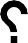 .1	في المجموعة الكبيرة، اطرح األفكار حول قائمة من اإلشاعات/الخرافات/المفاهيمالخاطئة..2	س ّجل هذه األفكار حتى يطلع عليها أي شخص في التدريب..3	اطلب من نصف المشاركين تجسيد دور مقدمي الرعاية والنصف اآلخر دور عمالاالستقبال في منشأة..4	خصص لكل واحد من مقدمي الرعاية إشاعة واحدة/خرافة واحدة/مفهوم خطأ واحد.سيتقمصون دور مقدم الرعاية الذي يعتقد أن اإلشاعات/الخرافات/المفاهيم الخاطئةصحيحة..5	واجه عامل االستقبال بمقدم الرعاية. سيحتفظ مقدم الرعاية بنفس الشخصية للنصف األول من هذا النشاط..6	سيكون أمام عامل االستقبال 60 ثانية للتدرب على الرد على معتقدات مقدم الرعاية والتعامل معها بفعالية..7	ينبغي عليهم التظاهر بأن هذه زيارة حقيقية مع مقدم رعاية وأن يستخدموا المهارات التي تعلموها طوال اليوم..8	يجب أن يتناوب عامل االستقبال بعد 60 ثانية، ويجري زيارة وهمية أخرى مع شخصية مقدم رعاية أخرى..9	يجب أن يتدرب كل عامل من عمال االستقبال مع خمس شخصيات مختلفة على األقل من مقدمي الرعاية..10 كرر اآلن الخطوات من 3 إلى .9 سيقوم المشاركون الذين لعبوا دور مقدمي الرعاية في الجولة األولى بتقمص دور عمالاالستقبال والعكس بالعكس..11 بعد النشاط، أحضر المجموعة مرة أخرى إلى الجلسة العامة إلعداد الرسائل التي ترد على كل اإلشاعات (السيناريوهات)التي تم طرحها وعلى األدوار التي ُجسدت في الخطوة .1دليل التيسير للمدربين - المبادرة العالمية للتواصل بين األفراد بشأن التطعيمالوحدة السادسة - التعامل مع اإلشاعات السلبية والخرافات والمفاهيم الخطأمالحظة للميسر:شجع المشاركين على تسجيل الردود على اإلشاعات حتى يتمكنوا من الرجوع إليها الحًقا عند إجراء التواصل مع مقدمي الرعاية.أسئلة  التفكير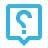 •	ماذا كان األمر الصعب حول هذا التمرين؟•	ما مدى فعالية تذكرك في التعامل مع كل نقطة من النقاط الموجودة في القائمة "المطلوب مشاركته أثناء زيارة التطعيم"؟•	هل تشعر أنك قد تعاملت مع معتقدات مقدم الرعاية بشك   ٍل كاف؟ إذا لم يكن األمر كذلك، فما هي االستراتيجيات األخرى التييمكنك تجريبها؟الجلسة 6.2 - اإلبالغ عن اآلثار العكسية المحتملة بعد التطعيمإن األثر العكسي بعد التطعيم (AEFI) هو أي حدث طبي غير متوقع يتبع التطعيم؛ قد يكون أو ال يكون له عالقة سببية بالتطعيم. تضم اآلثار العكسية التي تحدث بعد التطعيم ك ًال من اآلثار الجانبية المعتدلة الشائعة التي تزول بسرعة واألعراض أو األمراض النادرة جًدا واألكثر خطورة، والتي تحدث معظمهافي ذلك الوقت سواء مع التحصين أو بدونه. قد يكون األثر العكسي أي عالمة غير مواتية، أو غير مقصودة، أو نتائج مخبرية غير عادية، أو َع َرض، أو مرض. يمكن أن تكون اآلثار العكسية التي تحدث بعد التطعيم إما نتيجة للقاح أو عملية التطعيم، أو آثا ًرا مشابهة ال يرجع سببها إلى اللقاح أو عملية التطعيم ولكنها حدثت بعد التطعيم. في حالة حدوث آثار عكسية بعد التطعيم، فإن أهم شيء يجب عليك فعله هو توصيل المعلومات الصحيحة والمطمئنة في أسرع وقت ممكن. يتعين أن يعرف األشخاص أن الخدمات الصحية على دراية بمخاوفهم، وأنه يتم التحقيق في هذه الحالة وستتم معالجتها، وسيتمإبالغهم بأحدث المستجدات.أسباب اآلثار العكسية التي تحدث بعد التطعيمفي الواقع، ال ترجع غالبية اآلثار العكسية التي تحدث بعد التطعيم إلى اللقاح نفسه - فالكثير منها عبارة عن آثار مشابهة، في حين أن البعض اآلخريُرجعها إلى وجود خطأ بشري أو برنامجي.رد الفعل المتصل باللقاح: أثر عكسي وقع بعد التطعيم تسبب فيه اللقاح أو ع ّجل اللقاح بحدوثه بسبب واحد أو أكثر من خصائص اللقاح الكامنة. رد الفعل متعلق بعيب في جودة اللقاح: أثر عكسي وقع بعد التطعيم تسبب فيه اللقاح أو ع ّجل اللقاح بحدوثه بسبب واحد أو أكثر من عيوب جودةمنتج اللقاح، بما في ذلك جهاز إعطاء المنتج وفق ما هو مقدم من قبل الجهة المصنعة.رد فعل متعلق بخطأ في التطعيم: أثر عكسي وقع بعد التطعيم بسبب التعامل مع اللقاح أو وصفه أو إعطائه بطريقة غير صحيحة، وبالتالي هذاالخطأ بطبيعته يمكن تجنبه.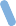 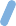 دليل التيسير للمدربين - المبادرة العالمية للتواصل بين األفراد بشأن التطعيمالوحدة السادسة - التعامل مع اإلشاعات السلبية والخرافات والمفاهيم الخطأاالستشهاد: المكتب اإلقليمي لجنوب آسيا بمنظمة األمم المتحدة للطفولة (اليونيسيف) .)2005( بناء الثقة والرد على اآلثار العكسية التالية للتطعيم في جنوب آسيا:استخدام التواصل االستراتيجي. ورقة العمل. كاتماندو، نيبال: المكتب اإلقليمي لليونيسيف بجنوب آسيا.رد فعل مرتبط بالقلق من التطعيم: أثر عكسي يحدث بعد التطعيم نتيجة للقلق حول التطعيم.جدث متزامن: أثر عكسي يحدث بعد التطعيم نتيجة لشيء آخر غير منتج اللقاح، أو خطأ في التطعيم، أو القلق من التطعيم.النقاط التالية مهمة للتواصل عند مناقشة اآلثار العكسية المحتملة التي تحدث بعد التطعيم:•	اآلثار الجانبية العكسية التي تحدث بعد التحصين نادرة جًدا.•	ال يعني حدوث اآلثار العكسية أن اللقاحات غير آمنة.•	إذا كان الطفل يعاني من حمى مع ارتفاع في درجة الحرارة أو أصيب بمرض شديد بعد التحصين مباشرًة، فيجب إحضاره إلى عامل صحيللحصول على المشورة و/أو العالج.•	إذا تعرض الطفل لحدث عكسي، فعلى مقدم الرعاية تدوين ما حدث وتاريخ حدوثه ووقته وإبالغ عامل االستقبال على الفور. يجب علىالطبيب، أو الممرضة، أو القسم الصحي تقديم "تقرير عن اآلثار العكسية للقاح."دليل التيسير للمدربين - المبادرة العالمية للتواصل بين األفراد بشأن التطعيمالوحدة السادسة - التعامل مع اإلشاعات السلبية والخرافات والمفاهيم الخطأالنشاط: دراسة حالة اآلثار العكسية التي تحدث بعد التطعيم.1	اطلب من أحد المتطوعين قراءة دراسة الحالة التالية بصوت عا ٍل..2	ق ّسم المشاركين إلى مجموعات بكل منها أربعة أشخاص..3	اطلب من المجموعات أن تناقش لمدة 15 دقيقة ما الذي يمكن لعامل االستقبال أن يفعله وكيف يفعله الستعادة الثقة في التطعيمفي المجتمع الذي وقعت فيه أحداث عكسية بعد التطعيم..4	اطلب من كل مجموعة أن تشارك مع المجموعة األكبر أهم فكرتين الستعادة الثقة.مالحظة للميسرقبل البدء في الرد على المراسلة، يجب أو    ًال إجراء تحليل لعدد األطفال المرضى الذين تم تحصينهم مؤخ ًرا والذين لم يتم تحصينهم، ثم إجراءتحقيق في الحاالت لتحديد السبب أو األسباب.دليل التيسير للمدربين - المبادرة العالمية للتواصل بين األفراد بشأن التطعيمالوحدة السادسة - التعامل مع اإلشاعات السلبية والخرافات والمفاهيم الخطأأسئلة  التفكير•	ما الذي يتطلبه األمر الستعادة الثقة بين عمال االستقبال والمجتمعات في جميع أنحاء شيمورجيا؟•	ما الذي يقال لمقدمي الرعاية الذين تعرض أطفالهم إلى حدث عكسي بعد التطعيم؟•	ما الذي كان يمكن القيام به قبل وقوع الحادث لتقليل تأثيره على ثقة األشخاص في التحصين؟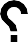 الجلسة 6.3 - اإلبالغ بالمخاطردليل التيسير للمدربين - المبادرة العالمية للتواصل بين األفراد بشأن التطعيمالوحدة السادسة - التعامل مع اإلشاعات السلبية والخرافات والمفاهيم الخطأأساليب التعامل مع وسائل االتصال الصعبةيمكنك الرد على األسئلة السلبية بإجابة إيجابية. - مثال لسؤال: "كم عدد األطفال الذين ماتوا بسبب التحصين؟" اإلجابة: منذ بدء برنامجنا الخاص بالتطعيم، تم تحصين XX من األطفالوتوفي عدد قليل جًدا (أو لم يتو َف أحد) بسبب اللقاح نفسه. بدون التحصين، يكون خطر إصابة األطفال بمرض قد يهدد حياتهم أكبربكثير من خطر اللقاح."عند الرد على سؤال أو نقطة صعبة، قم بالرد على التعليق، ولكن أضف شيئا إيجابيا. - مثال لتعليق: "توفي شخص واحد بعد وق ٍت قصير من تلقي اللقاح! كيف يمكنك تفسير ذلك؟" الرد: "التطعيم ينقذ األرواح. كانت الوفاةمرتبطة برّد فعل تحسسي وليس بسالمة اللقاح."على الفور صحح المعلومات الخطأ. - مثال لتعليق: "أصيب الكثير من األطفال بفيروس نقص المناعة البشرية بعد وق ٍت قصير من تلقي اللقاح." الرد: "أصيب طفل واحد في هذا المجتمع بفيروس نقص المناعة البشرية عندما تلقى فحصه الصحي والتحصين. كان هذا لقاحه األول. إن النتيجة اإليجابية الختبارفيروس نقص المناعة البشرية غير مرتبطة بالتحصين."كن حاز ًما، ولكن ليس عدوانًيا، واذكر الحقائق بكل بساطة وواقعية، وبطريقة ودية.ال تكرر أي عبارات/أسئلة سلبية في إجاباتك:- مثال لتعليق: "أصيب بعض األطفال بالمرض بسبب اللقاحات. لماذا نتل                                   َق التطعيم؟" الرد: "اللقاحات تنقذ حياة األطفال."النشاط: تدرب على الحوارات الصعبةخالل هذا التمرين، سيتدرب المشاركون على استخدام أساسيات اإلبالغ عن المخاطر وأساليبه في وسائل االتصال الصعبة المذكورة أعاله للرد على األسئلة والتعليقات العدوانية والصعبة التي يطلقها أفراد المجتمع عقب اندالع إشاعات بوجود آثار عكسية تحدثبعد التطعيم.راجع القائمتين المذكورتين أعاله.اطلب من كل مشارك العمل مع الشخص الذي يجلس بجانبه. يجب على الزوجين م ًعا إثارة األفكار حول القليل من اإلشاعات التي سمعاها. قد تكون هذه إشاعات حقيقية في مجتمعهما أو إشاعاتمستمدة من بيئات أخرى.ثم، انتقل إلى كل زوجين واطلب منهما ذكر شائعة واحدة من اإلشاعات التي سمعا عنها.اكتب اإلشاعة على السبورة أو على ورقة كبيرة معلقة.استمر في التجول في جميع أنحاء الغرفة حتى تجمع قائمة بما ال يقل عن 10 إشاعات.ثم اطلب من أزواج متطوعة تجسيد دور فرد مجتمع وعامل استقبال يتناقشان حول الشائعة.يجب عليهما اختيار إحدى اإلشاعات من القائمة التي أنشأتها المجموعة.امنح الشخصين دقيقتين أو ثالث دقائق لتمثيل الحوار. يجب عليهما  محاولة جعل الحوار واقعًيا قدر اإلمكان.في نهاية الحوار، اطلب من المجموعة تقديم مالحظات حول مدى حسن تعامل عامل االستقبال مع الشائعة.كرر التمرين مع بضعة أزواج أو مع مجموعة المشاركين بأكملها.اختر عدًدا قلي ًال من المشاركين لتبادل أفكارهم حول النشاط. ما الذي كان صعًبا؟ هل هذه هي الطريقة التي نتصدى بها لإلشاعات عادًة؟ما النصائح والتوصيات األخرى التي يجب إضافتها إلى قوائم األساسيات واألساليب؟•••••.1.2.3.4.5.6.7.8.9.10.11.12دليل التيسير للمدربين - المبادرة العالمية للتواصل بين األفراد بشأن التطعيمالوحدة السادسة - التعامل مع اإلشاعات السلبية والخرافات والمفاهيم الخطأ•	تأكد من إبالغ مشرفك والموظفين الصحيين اآلخرين بما إذا كانت هناك إشاعات سلبية حول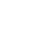 التطعيم تنتشر في مجتمعك.•	أثناء مناقشة أثر عكسي محتمل بعد التطعيم، من المهم مشاركة األمور المتعلقة بسالمة اللقاح،واألشياء التي يلزم فعلها في حالة مرض الطفل عقب التطعيم مباشرًة، وحقيقة أن األحداث العكسيةالتي تعقب التطعيم تكون نادرًة جًدا.•	تأكد من انتشار المعرفة الدقيقة حول خدمات التطعيم على نطاق واسع. يمكنك القيام بذلك عنطريق نشر إشعارات حيث يمكن رؤيتها بسهولة، وإخبار جميع عمالئك بها عندما تراهم فيالمرفق، أو في منازلهم، أو في السوق، وما إلى ذلك.•	تعد جلسات التوعية الصحية المستمرة في المرفق والمجتمع عام ًال رئيسًيا لمنع انتشار اإلشاعات.دليل التيسير للمدربين - المبادرة العالمية للتواصل بين األفراد بشأن التطعيمالوحدة السادسة - التعامل مع اإلشاعات السلبية والخرافات والمفاهيم الخطأ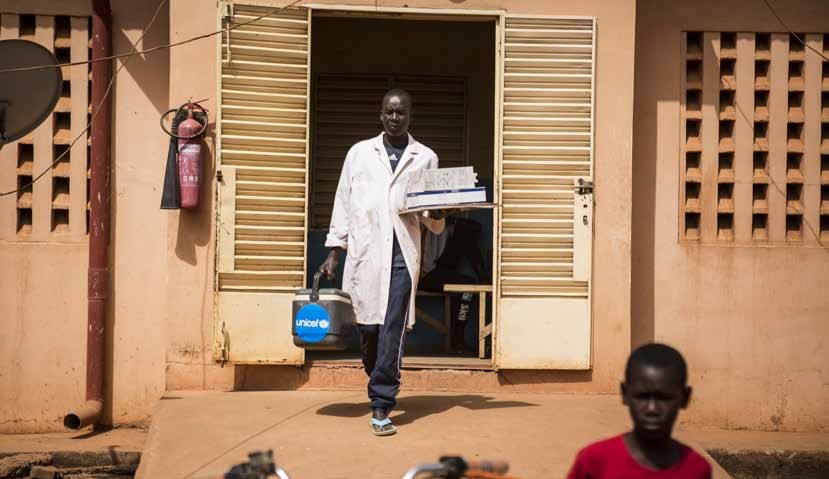 تخطيط اإلجراءات وورشة العملالختامية©UNICEF/Keïtaالجلسة 7.1 - جمع تعليقات من المجتمع واستخدامهاتُعد التعليقات المجتمعية مكوًنا أساسًيا لبرنامج تطعيم فعال. يمكن أن يؤدي االستماع إلى التعليقات المجتمعية إلى تنبيه عمال االستقبال إلى المشكالت وتوجيه اإلجراءات لمعالجتها. لضمان استمرارك في تقديم أفضل خدمة ممكنة، يجب عليك االستماع إلى ما يقوله لك مقدمو الرعاية والمجتمعات. سيؤدي هذا إلى تزويدك بالمعلومات التي تحتاج إليها لتحسين تفاعلك مع المجتمعات ومقدمي الرعاية، ولمساعدة المديرين على اتخاذ قرارات أفضل بشأن خدمات التطعيم، والتي بدورها ستحسن رضا مقدمي الرعاية وتزيد عدد األطفال الذين يتلقون التطعيمات داخلمجتمعك في الوقت المناسب.ما سبب جمع تعليقات من المجتمعالتعليقات القابلة للتنفيذ توجه اتخاذ قرارات أفضل. تعرف المجتمعات ما الذي يصلح لها وما الذي ال يصلح لها. إذا توفرت لألشخاص الفرصةفي بيئة آمنة، فسيخبرونك بما إذا كان ما تفعله غير مر  ٍض ويشيدون بك إذا كنت تفعل شيًئا ما بشك ٍل صحيح. إذا شعر الناس بالخوف من إبداءاآلراء النقدية الصادقة، على سبيل المثال أن يتم سؤالهم في منشأة صحية عن الخدمات أو أن يسألهم أحد العاملين بمجال الصحة الذي عادة ما يغضب عندما يطرح الناس أسئلة فسوف يقدمون لك ببساطة اإلجابات التي يعتقدون أنك تريد سماعها وذلك ال يكون مفيًدا. إن توفير بيئة آمنة يعني السماح لهم بمعرفة أنك حًقا تُقدر تعليقاتهم وتريد استخدامها ولن تستخدم أي شيء يقولونه ضدهم. هذا أمر بالغ األهمية؛ خالف ذلك، فإناألشخاص سيخبرونك فقط بما يعتقدون أنك تريد سماعه. تُعد التعليقات المجتمعية والتعليقات الفردية مفيدة ألنها يمكن أن:•	تحدد مقدمي الرعاية المعرضين لخطر عدم االستفادة الكاملة من خدمات التطعيم•	تحدد مقدمي الرعاية الذين ال يرضون بخدمات التطعيم أو لديهم مشكالت في استخدامها (على سبيل المثال، بسبب ساعات الخدمة)•	تحدد المشكالت المتكررة وتساعدك في التصدي لها•	تساعد بسرعة وبشك ٍل استباقي في حل المشكالت التي تتسبب في عدم رجوع مقدمي الرعاية للخدمات•	من خالل االستماع، أظ ِهر لمقدمي الرعاية والمجتمعات أنك مهتم بآرائهم، وساعد في بناء التفاهم واالحترام المتبادلين مما يقطع شو ًطاطوي        ًال نحو بناء عالقة إيجابية•	تحدد مؤيدي التطعيم المحتمليناستراتيجيات للحصول على التعليقات المجتمعيةهناك أربع استراتيجيات قابلة للتنفيذ للحصول على التعليقات المجتمعية.المقابالت الشخصية مع مقدمي الرعاية أو االستطالعاتقد تكون هذه المقابالت بسيطة في صورة مقابالت شخصية قصيرة عند ترك الخدمة حيث تسأل مقدمي الرعاية بضعة أسئلة. المقابالت التي تُجرى عند الخروج مفيدة في التعرف على مدى حسن تواصل عمال االستقبال ومدى فهم مقدمي الرعاية للمعلومات األساسية مثل تاريخ العودة لتناول الجرعات المقبلة. ومع ذلك، ال تُعد المقابالت الشخصية عند ترك الخدمة مفيدة لتعلم اآلراء حول الخدمات، حيث قد يحجم مقدمو الرعاية عن قول أي شيء بالغ األهمية أثناء وجودهم داخل المرفق الصحي أو بالقرب منه. ف ّكر في األماكن المناسبة عند تحديد مكان وكيفية إجراءالمقابالت  الشخصية.دليل التيسير للمدربين - المبادرة العالمية للتواصل بين األفراد بشأن التطعيمالوحدة السابعة - تخطيط اإلجراءات وورشة العمل الختاميةاستطالعات من خالل خدمة الرسائل القصيرةعلى الرغم من أن االستطالعات التي تتم عبر الهاتف المحمول من خالل خدمة الرسائل القصيرة "SMS" أو الرسائل الرقمية يمكن أن تساعدك في الوصول إلى عدد كبير من مقدمي الرعاية بسرعة وبتكلفة زهيدة نسبًيا، إال أنه من األهمية بمكان تفسير نتائج الدراسة بعناية للنظر فيخصائص األشخاص الذين استجابوا والذين لم يستجيبوا لها (على سبيل المثال، النوع، أو العمر، أو دخل األسرة.)صناديق االقتراحاتتأكد من أن الصندوق يمكن الوصول إليه بسهولة. علّق قلم جاف أو قلم رصاص في الصندوق، وضع حزمة من الورق األبيض أو استبيانات قصيرة بجواره. اجعل األسئلة بسيطة (على سبيل المثال، "كيف كانت الخدمة اليوم؟.)" اطلب معرفة اسم عامل االستقبال والخدمة المقدمة (التطعيم أو غيره)، بحيث يمكنك المتابعة وفًقا لذلك. لضمان قدرة مقدمي الرعاية ذوي اإللمام البسيط بالقراءة والكتابة على االستجابة، اقترح في الحديثالصحي أنهم يطلبون من شخص ما في مجتمعهم أو مرفقهم الصحي كتابة رسائلهم.مجموعات التركيز والمناقشات الجماعيةمجموعة التركيز هي مناقشة بين مجموعة من األشخاص الذين يتم سؤالهم عن تصوراتهم، وآرائهم، ومعتقداتهم، واتجاهاتهم حول موضوع أو خدمة. لكي يكون هذا النوع من المناقشة فعا ًال، فإنه يتطلب وجود ُمجري مناقشة لتوجيه المشاركين. المناقشات الجماعية، من ناحية أخرى، تكونأقل رسمية؛ ويمكن أن يقودها عمال االستقبال حتى لو لم يكن لديهم الكثير من الخبرة في تيسير مناقشات المجموعات. لقيادة مناقشة جماعية، ابدأ بأسئلة عامة، ثم اطرح أسئلة أكثر تعمًقا وأكثر تحديًدا لفهم ما يفكر فيه المجتمع بشك ٍل أفضل وتحديد طرق لجعل تجربة مقدم الرعاية أفضللتنظيم مجموعة التركيز أو المناقشة الجماعية الخاصة بك، قم بدعوة من 6 إلى 10 أشخاص متشابهين بطريقة ذات صلة للحضور لبضع ساعات.ك ّون مجموعات منفصلة لـ:1. .مقدمي الرعاية )ذكور وإناث( الذين يتابعون جدول التطعيم لأطفالهم2. .مقدمي الرعاية )ذكور وإناث( الذين لا يقومون بتطعيم أطفالهم3. .مقدمي الرعاية )ذكور وإناث( الذين لا يتابعون جدول التطعيم4. .حموات5. .والدين شابين إذا كان عدد قليل من األطفال ال يتلقون التطعيمات، فيمكنك الجمع بين المجموعتين 2 و.3استخدام التعليقات المجتمعية واإلبالغ عنهاتأكد من التصرف مع التعليقات المجتمعية واإلبالغ عن كيفية استخدامها - أو الكيفية التي تريد بها استخدامها، إذا كنت بحاجة إلى دعم إلجراء تغييرات. كحد أدنى، يجب أن تلخص التقارير األشخاص الذين قدموا التعليقات (نوع المجيب)، وكيفية ووقت جمعها، والنتائج المستخلصة منالتعليقات التي تم جمعها، والتوصيات المتعلقة بالتغييرات أو المتابعة بنا ًء على التعليقات. شارك التقرير مع الزمالء، والمديرين، والمشرفين،والمجتمعات.دليل التيسير للمدربين - المبادرة العالمية للتواصل بين األفراد بشأن التطعيمالوحدة السابعة - تخطيط اإلجراءات وورشة العمل الختامية	النشاط: عمل نموذج أولي لنظام التعليقاتفي هذا التمرين، يقوم المشاركون بإعداد نموذج لنظام تعليقات المجتمع يمكنهم تنفيذه عند عودتهم إلى مرفقهم. اسمح بمدة 30 دقيقة إلعداد نموذج نظام تعليقات "سريع." يمكن للمجموعات اختيار عرض النموذج الخاص بهم (مثل مسرحية هزلية أو تقمص األدوارأو أغنية أو ملصق أو فيديو أو دراما إذاعية.).1	ق ّسم المشاركين إلى فرق، بكل فريق أربعة مشاركين..2	يجب على كل مجموعة إعداد نموذج واحد لنظام تعليقات المجتمع. يجب عليهم مراعاة ما يلي:أ. هل يجب أن يكون نظام التعليقات مستنًدا إلى المجتمع أم المرفق؟ب. من يمكنه تقديم التعليقات وكيف؟ج. هل ترتبط التعليقات باألداء الفردي أو األداء الكلي للمرفق؟د. ما هي فئات التعليقات؟.3	يجب أن يكون النموذج شيًئا يمكن تنفيذه بسهولة بواسطة عامل استقبال..4	أع ِط كل مجموعة 10 دقائق لتعرض نموذجها..5	يجب أن تكون كل مجموعة على استعداد لإلجابة عن األسئلة التالية:أ. كيف سينفذون هذا النموذج في سياقهم؟ب. كيف يروجون للنظام داخل المجتمع؟ج. كيف يراقبون ويدمجون التعليقات بشكل منتظم؟د. كيف يجب أن تتم مكافأة عمال االستقبال أو شكرهم بنا ًء على التعليقات التي يتلقونها؟هـ. ما الذي يمكن أن يفعله المشرفون لدعم أي مجاالت يحدد المجتمع أنها تتطلب تحسين الجودة؟.6	بعد أن تقوم جميع المجموعات بالعرض، اطلب من المشاركين تحديد نظام التعليقات األكثر فاعلية واألكثر جدوى.الجلسة 7.2 - التعبئةفي جهودك التي تبذلها لزيادة تغطية التطعيم، وخفض معدالت التخلف عن التطعيم، من المحتمل أن تصادف عدة مجموعات مهتمة من األشخاص والمنظمات. قد تشمل هذه المجموعات موظفين صحيين على مختلف المستويات، وسياسيين وواضعي سياسات، وقادة مجتمعيين، وممثلين من القطاع الخاص والمنظمات غير الحكومية (مثل اليونيسيف، والمؤسسة األفريقية للطب والبحوث)، ومقدمي رعاية، وصحفيين. وربما تريد أي ًضاااللتقاء بمجموعات صغيرة من األشخاص الذين وصل إليهم برنامج التطعيم.يمكن للمجتمعات دعم برنامج التطعيم بعدة طرق. أنشطة التعبئة تساعدك في العمل مع المجتمع والتأثير على أصحاب المصلحة لخلق إجراءعلى مستوى المجتمع يعزز برنامج التطعيم.دليل التيسير للمدربين - المبادرة العالمية للتواصل بين األفراد بشأن التطعيمالوحدة السابعة - تخطيط اإلجراءات وورشة العمل الختاميةيمكن ألفراد المجتمع من خالل ست طرق أساسية دعم التطعيم:استخدام الخدمات توعية أفراد المجتمع اآلخرين بخدمات التطعيم والتحصين ومناقشة أي شواغل وعوائق تعوق استخدامها ومساعدة األشخاصفي كيفية التغلب عليها. التعاون مع الخدمات الصحية من خالل المشاركة في التخطيطات الصغيرةالمساعدة في توفير الخدمات عن طريق، على سبيل المثال، التسجيل في كشف المراجعة أو ال ّسجل، وتنبيه المجتمع عندماتكون عملية توفير الخدمات على وشك البدء إعطاء التعليقات بشأن الخدماتالمشاركة في اإلجراءات الرامية إلى تحسين تجارب خدمة األشخاص، مثل صنع شاشات الخصوصية، أو في حاالت الطوارئ، إحضار اللقاح من متجر المقاطعة، وإحضاره إلى المرفق الصحي المحلياالجتماع مع القادة المجتمعيينقد يشمل القادة المجتمعيون رؤساء القرى التقليديين، والزعماء الدينيين، والشيوخ، ومديري المدارس، وقادة المجموعات النسائية والشبابية. يجب أن تحاول جمع معلومات حول المجتمع الذي تعمل فيه قبل أن تقابل القادة المجتمعيين. لزيادة فعالية اجتماعك، يجب عليك تحديد المشاركين المعنيين، واتخاذ قرار بشأن جدول أعمال معهم (والمشكالت المطروحة للمناقشة)، والتأكد من أن جميع األشخاص الذين ترغب في أن يحضروا االجتماع على دراية بجدول األعمال ووقت االجتماع ومكانه. للحصول على أقصى استفادة من االجتماع، حاول أن تعرف مقد ًما ما يعرفهالمشاركون بالفعل بشأن التطعيم. بنا ًء على ما تتعلمه، يمكنك تقديم الموضوع وإجراء مناقشات مفيدة.تشمل بعض المشكالت المحتملة التي قد ترغب في مناقشتها مع الزعماء الدينيين:•	أي مخاوف لدى القادة واألسر بشأن التطعيم•	أي معتقدات دينية أو تقليدية حول المرض أو التطعيم•	العوائق التي قد تمنع األشخاص من الحصول على خدمات التطعيم مثل المسافة، والتزامات العمل الموسمي، والمهرجانات أو األعرافالتقليدية، ونقص األموال للنقل، وعدم وجود أيام أو أوقات أو مواقع مالئمة لجلسات التطعيم•	أنسب األوقات والمواقع لجلسات التطعيم•	الطرق الممكنة للوصول إلى المزيد من األطفال في المجتمع•	ما إذا كان يمكن تعزيز التطعيم من خالل ذكره بانتظام في التجمعات الدينية أو غيرهادليل التيسير للمدربين - المبادرة العالمية للتواصل بين األفراد بشأن التطعيمالوحدة السابعة - تخطيط اإلجراءات وورشة العمل الختامية•	التحضير للحوار: الرسائل األساسيةنظ ًرا ألن لديك فه ًما أفضل للمخاوف وأولويات أفراد المجتمع، فيمكنك البدء في صياغة الرسائل الرئيسية التي ستساعدك على إجراء مناقشات مثمرة وفعالة حول التطعيم. في التواصل االجتماعي وتغيير السلوك )SBCC(، إن الرسالة الرئيسية هي عبارة تحتوي على نقاط رئيسية من المعلومات تساعد على تحفيز تغيير السلوك. حتى يتم تلقي الرسالة وفهمها بشك ٍل فعال بالطريقة التي تريدها، يجب أن تتضمن الرسالة دعوة واضحة للعمل ومعالجة السلوك أو االتجاه الذي تريد التأثير عليه. يتم إعطاء إرشادات مفيدة للتواصل الفعال بواسطة المبادئ السبعة. توفر مبادئالتواصل السبعة هذه قائمة مرجعية للتأكد من فعالية رسائلك.المبادئ السبعة للتواصل•	الوضوح: كن واض ًحا بشأن هدفك في التواصل مع شخص آخر•	اإليجاز: تمسك بنقطتك الرئيسية •	الواقعية: كن محدًدا فيما يتعلق بفائدة اإلجراء الذي تشجعه •	الدقة: تأكد من صحة المعلومات التي تتواصل بها•	المراعاة: استجب الحتياجات متلقيك/جمهورك، ومتطلباتهم، وعواطفهم•	اإلتمام: ض ّمن كل المعلومات الالزمة لرد الفعل الذي تريده•	التهذيب: خذ بعين االعتبار وجهات النظر ذات الصلة، ومشاعر المتلقي/الجمهور، وقم بخلق شعور بالثقة	النشاط: حملة التواصلفي هذا التمرين، سيتعرف المشاركون بشك ٍل فردي على شخص مؤثر يمكن للدعم الذي يقدمه وعمله تعزيز برنامج التطعيم وتحسينالتغطية في مجتمعهم. سيقومون بعد ذلك بإعداد رسائل للمناقشة مع هذا الشخص. الخطوات الرئيسية هي:.1	أو      ًال تبادل األفكار مع األفراد في المجتمع الذين يمكنهم التأثير على تغطية التطعيم..2	ف ّكر في مستواهم الحالي لدعم التحصين. سيكون جمهورك المستهدف للتأييد هم األشخاص المؤِثرون الذين يمكنهم إما حشد الموارد منأجل برنامج التطعيم أو تحفيز مقدمي الرعاية وغيرهم من أفراد المجتمع للمطالبة بخدمات التطعيم واستخدامها..3	اختر جمهورين اثنين مستهدفين..4	قم بإعداد رسالة واحدة لكل جمهور يمكن استخدامها للوصول إلى ذلك الشخص أو المجموعة من األفراد..5	حدد الكيفية التي ستوصل بها هذه الرسالة إلى الجمهور من خالل، على سبيل المثال، دراما مجتمعية، أو ملصق، أو أغنية، أو دراما إذاعية..6	ضع خطة لمشاركة الرسالة مع األشخاص المؤِثرين خالل األسابيع القليلة القادمة.دليل التيسير للمدربين - المبادرة العالمية للتواصل بين األفراد بشأن التطعيمالوحدة السابعة - تخطيط اإلجراءات وورشة العمل الختامية•	تُعد التعليقات المجتمعية مكوًنا أساسًيا لبرنامج تطعيم فعال. يمكن أن يساعدك جمع التعليقات من المجتمع في تحديد المشكالت األساسية،واتخاذ قرارات أفضل، وبناء عالقة إيجابية بينك وبين المجتمع.•	يمكن زيادة معدالت تغطية التطعيم وخفض معدالت التسرب من خالل أنشطة المناصرة والتواصل الفعالة؛ يمكن أن يؤثر التواصل غيرالكافي مع السكان المحليين، وخصو ًصا مقدمي الرعاية، تأثي ًرا خطي ًرا على نجاح برنامج التطعيم.•	يمكن مطالبة القادة المجتمعيين أو الزعماء الدينيين باإلعالن عن معلومات حول التطعيم للحصول على الدعم والمساعدة في تبديدالخرافات والمفاهيم الخاطئةأسئلة  التفكير•	ما بعض الرسائل الفعالة التي استخدمتها في الماضي لمناقشة التطعيم مع مقدم الرعاية وأعضاء المجتمع؟•	كيف يمكنك تحسين تلك الرسائل بنا   ًء على المبادئ السبعة للتواصل؟•	ما الذي يمكن القيام به لدمج المزيد من التواصل المجتمعي والتوعية المجتمعية في عملك الحالي؟الجلسة 7.3 - تطبيق مهاراتك	النشاط: جلسة تفاعلية لألفراد للتوعية بالتطعيمجلسة التعلم النهائية هذه ستطلب من المشاركين تطبيق ما تعلموه على مدار اليوم في تخطيط مناقشة مجتمعية لجمهور مجتمعي متنوع (متفاوت في مستويات القدرة على القراءة والكتابة ومستوى التردد ومستوى المعرفة باللقاحات.) سيتم تقديم العروضالتقديمية بشكل فردي ولكنها ستقدم إلى مجموعة صغيرة من ثالثة مشاركين آخرين في التدريب.. 1قسّم المشاركين إلى مجموعات بكل منها أربعة أشخاص.. 2اطلب من كل شخص تحديد موضوع لعرضه لمدة 10 دقائق. يمكن لهذا الشخص اختيار أيموضوع ذي صلة بمقدمي الرعاية في مجتمعه. على سبيل المثال، يمكنه محاولة التصدي لشائعةمعينة أو تناول الأحداث العكسية التي تلي التطعيم أو شرح كيفية عمل اللقاحات. شجع المشاركينعلى اختيار موضوع من شأنه إثارة التحدي ومساعدتهم على القيام بعملهم بشكل أفضل.. 3وامنحهم 45 دقيقة لإعداد العرض التقديمي. يمكنهم استخدام خبراتهم السابقة أو المهاراتالمكتسبة في ورشة العمل أو المعرفة الخاصة بزملائهم الآخرين في المجموعة لوضع الدرسالخاص بهم.. 4يمكنهم استغلال فترة الدقائق ال 45 دقيقة لوضع وتخطيط الرسائل الأساسية والمواد الداعمة فيمجال المعلومات والتوعية والتواصل؛ أو الأعمال الدرامية الإبداعية أو التمثيليات أو الأغاني أوالقصائد التي يمكن استخدامها في توعية مقدمي الرعاية وتحفيزهم.دليل التيسير للمدربين - المبادرة العالمية للتواصل بين األفراد بشأن التطعيمالوحدة السابعة - تخطيط اإلجراءات وورشة العمل الختاميةتدفق العرض التقديمي•	سيكون أمام كل شخص 10 دقائق لتقديم جلسة توعية تفاعلية بالتطعيم، والتي يجب أن تتضمن فترة وجيزة من األسئلة واإلجابة.•	يجب أن يعمل أعضاء مجموعتين كـ "أعضاء مجتمعيين" أثناء "المناقشة الجماعية"، ويطرحون األسئلة ويشاركون المعلومات والقصصكما يفعل أفراد المجتمع.•	سيكون عضو إحدى المجموعتين هو المراقب. سيقوم ُمَي َّسرو ورشة العمل أي ًضا بدور المراقبين خالل العروض التقديمية.•	في بداية العرض التقديمي، يجب على مقدم العرض وصف جمهور أفراد المجتمع المشاركين في المناقشة.•	أفراد المجتمع أحرار في طرح األسئلة كما يفعلون خالل جلسة حقيقية.•	بعد العرض التقديمي، يجب على المراقب تقديم تعليقات بناءة.•	كرر هذه العملية حتى يقدم كل مشارك جلس توعية مدتها 10 دقائق.مالحظة للميسر:إذا كنت تدرب مجموعة كبيرة، ففكر في إنشاء مجموعات أكبر لتقليل عدد العروض التقديمية.بعد أن يقدم كل مقدم عرض:•	اطلب تعليقات إيجابية وبناءة حول كيف يمكن ألعضاء المجموعة تحسين قدرتهم على تقديم "تواصل بين األفراد" عالي الجودة.•	راجع القسم المناسب في الدليل وأعد خالصة سريعة للنقاط ذات الصلة•	اسأل المشاركين عن الجزء الصعب في التمرين.•	قّدم الشكر والتهنئة للمشاركين.•	لخص واستلخص الدروس المستفادة من المناقشة.الجلسة 7.4 - تقييم ورشة العمل وما بعد االختباراالختبار الالحق.1	و ّزع نسخة من االختبار الالحق على كل مشارك (راجع الملحق أ.).2	امنح المشاركين 20 دقيقة الستكمال االختبار الالحق.3	ج ّمع جميع االختبارات الالحقة..4	ضع نتيجة لكل اختبار الحق..5	راجعوا النتائج كمجموعة.دليل التيسير للمدربين - المبادرة العالمية للتواصل بين األفراد بشأن التطعيمالوحدة السابعة - تخطيط اإلجراءات وورشة العمل الختاميةالتقييم.1	استفسر من المشاركين عما إذا كانت لديهم أي أسئلة أو شواغل أخيرة لمناقشتها؛ ورد على أي أسئلة أو شواغل معلقة..2	قدم لكل مشارك ورقة عمل تقييم ورشة العمل وأداة كتابة (راجع الملحق ح.).3	اطلب من كل مشارك إكمال ورقة تقييم ورشة العمل..4	شجع المشاركين على مشاركة أي تعليقات أو أفكار لديهم مع المجموعة أو الميسر.الجلسة 7.5 - االلتزامات والشهاداتيُرجى االطالع على نماذج الشهادات في الملحق "ل."•	قّدم التهنئة إلى المشاركين على إنجاز المهمة.	النشاط: االلتزاماتاطلب من كل مشارك كتابة ثالثة التزامات لمواصلة تحسين تفاعالتهم الشخصيةمع مقدمي الرعاية والعمالء. ويمكنهم اختيار المشاركة.النشاط: الشهادات (في الملحق "ل)"•	وزع الشهادات على كل مشاركدليل التيسير للمدربين - المبادرة العالمية للتواصل بين األفراد بشأن التطعيمالوحدة السابعة - تخطيط اإلجراءات وورشة العمل الختامية©UNICEF/Veska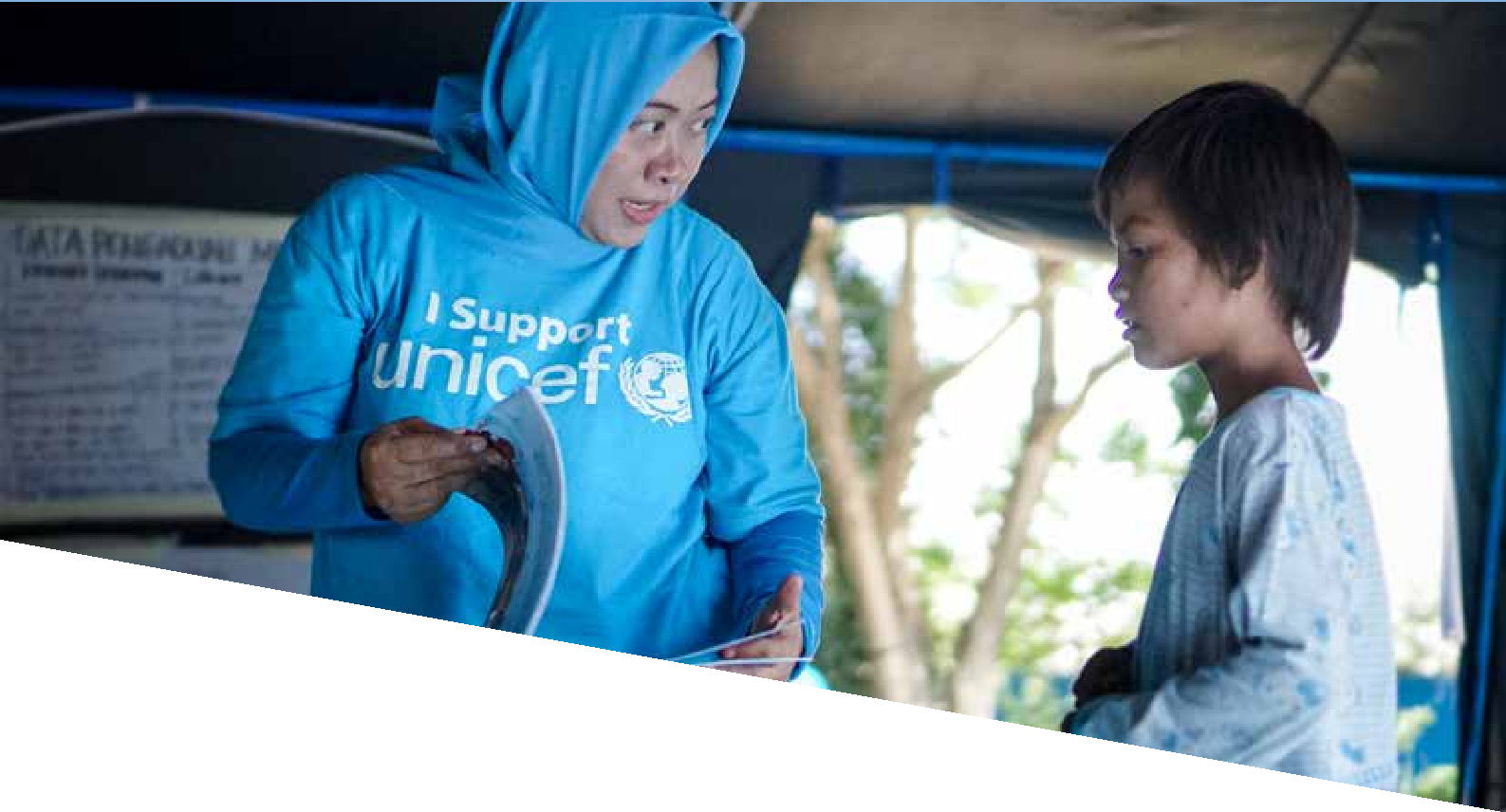 نهاية التدريبالمواردAmerican Academy of Pediatrics. (2018). Common immunization myths and misconceptions: Talking points and resources for busy healthcare professionals. Presentation to the Immunization Action Coalition. Available  from: http://www.immunize.org/catg.d/s8035.pdfFederal Democratic Republic of Ethiopia Ministry of Health. (n.d.). Immunization care module: Ethiopian Federal Ministry of Health. Available from: http://www.open.edu/openlearncreate/mod/oucontent/view.php?id=53349Ministry of Health (MOH). (n.d.). Immunization manual for health workers. Nairobi, Kenya: MOH. Available from: https://www.mchip.net/sites/default/files/mchipfiles/Immunization%20Manual%20for%20 Health%20Workers_updated.pdfPSI (formerly Population Services International). (2013). Interpersonal communication toolkit. Available from:http://sbccimplementationkits.org/provider-behavior-change/wp-content/uploads/sites/10/2015/11/ IPC-toolkit-English.pdfUnited Nations Children’s Fund (UNICEF). (2014). Training curriculum: Increasing interpersonal communication skills for the introduction of inactivated polio vaccine (IPV). Available from: http://www.wpro.who.int/immunization/documents/polioendgame/curriculum_manual_ipc_unicef. pdf?ua=1United Nations Children’s Fund (UNICEF), & World Health Organization. (2012). Strengthening interpersonal communication skills of health workers for the Expanded Program on Immunization: Facilitator’s guide. Islamabad, Pakistan: UNICEF. Available from:https://www.unicef.org/cbsc/files/UNICEF_3-hr Introduction-23-08-12.pdfIPC_Session_FacilGuide_for_PAK_TOT-PCV10_United Nations Children’s Fund (UNICEF), & World Health Organization. (n.d.). AEFI and IPC Skills: A Four-Hour Training Course for Health Workers. New York: UNICEF.United Nations Children’s Fund (UNICEF) Regional Office for South Asia. )2005(. Building trust and responding to adverse events following immunization in South Asia: Using strategic communication. Working paper. Kathmandu, Nepal: UNICEF Regional Office for South Asia.هذا المحتوى قابل للتعديل في المبادرات التي أثناء الخدمة وقبل الخدمة وفي المبادرات الدورية لبناء القدرات. جميع المواد التي تمتسليط الضوء عليها في هذا الدليل متاحة باللغات اإلنجليزية والفرنسية والعربية ويمكن تنزيلها من الموقع: .(ipc.unicef.org) إننا نشجعك على مشاركة تجاربك على هذا الموقع اإللكتروني وإذا كنت بحاجة إلى مزيد من اإلرشادات، فال تتردد في االتصالباليونيسف عبر البريد اإللكتروني: smalik@unicef.org دليل التيسير للمدربين - المبادرة العالمية للتواصل بين األفراد بشأن التطعيمالمواردالملحق أ.االختبار المسبق واالختبار الالحقاالختبار المسبق واالختبار الالحق مع تمييز اإلجابات.1 أي مما يلي يمكن أن يمثل عاملي االستقبال في سياق التطعيم؟أ) األطباء ب) الممرضة والقابالت ج) العاملون الصحيون المجتمعيوند) العاملون في مجال التوعية المجتمعية والقائمون على الحشدهـ) المتطوعون  المجتمعيونو) كل ما سبق.2 أي مما يلي ليس ممارسة مرغوبة لعامل استقبال عند اإلبالغ عن التطعيم؟أ) بناء الثقة مع مقدمي الرعاية والعمالء ب) توعية وإبالغ مقدمي الرعاية، وأفراد المجتمع، والقادة المؤثرينج) التحدث بقسوة مع مقدمي الرعاية د) معالجة المخاوف والمفاهيم الخاطئة على مستوى المجتمع هـ) تحفيز، وحشد، وإنشاء الطلب بشأن التطعيم.3 أي من العبارات التالية أكثر صحة عموما حول اإلبالغ بتغيير السلوك؟أ) من المهم فهم المستوى الحالي للمعرفة لدى الشخص واتجاهاتهومعتقداته لتحفيز تغيير السلوك بنجاح.ب) توفير معلومات جديدة لشخص ما يكفي لتغيير سلوكه.ج) السلوكيات سهلة التغيير.د) يتخذ األشخاص قرارات مستقلة عن تأثير األقران، والمجتمع، واإلعالم.دليل التيسير للمدربين - المبادرة العالمية للتواصل بين األفراد بشأن التطعيمالملحق أ - االختبار المسبق واالختبار الالحق.4 ما األسباب الستخدام نهج يرتكز على العميل لخدمات التطعيم واإلبالغ عنه؟ أ) تحسين سمعة الموظفين على مستوى المرفق والمجتمع ب) توفير تجارب إيجابية ال تنسى لمقدم الرعاية/العميلج) تلبية احتياجات مقدم الرعاية/العميل وتوقعاته د) تقليل عدد مقدمي الرعاية/العمالء الذين يوقفون خدمات التطعيم.5 أي مما يلي يعد مثاالً على عامل استقبال يعبر عن تفهمه لمشاعر اآلخرين؟أ) تعرب إحدى األمهات عن عدم يقينها بشأن سالمة اللقاحات، بينما يتجاهل عامل االستقبال مخاوفها.ب) يبدأ رضيع في البكاء بعد تلقيه التحصين، لذلك يطلب عامل االستقبال من األم تهدئة الرضيع.ج) نسي أب إحضار بطاقة تطعيم طفله، وبالتالي فهو محروم من الخدمة.د) يشعر مقدم رعاية بالقلق من أن الحقنة ستؤلم الطفل، لذلك يشرح عامل االستقبال بأنه يتفهم قلقها ويطمئنها إلى أن األلم سيزول بسرعة. هـ) وصلت جدة متأخرة لحضور موعد تحصين الطفل بعد قطع مسافة طويلة إلى العيادة، ويخبرها عامل االستقبال بأنه أي ًضا يقطع مسافةطويلة إلى العيادة لكنه ال يتأخر أبًدا..6 أي مما يلي ال يظهر االحترام لمقدم الرعاية (أو العميل)؟ أ) تشجيع مقدم الرعاية على التعبير عن أفكاره ب) إظهار تقديرك لمعرفة مقدم الرعاية وأسئلتهج) مقاطعة مقدم الرعاية عند التحدث د) إظهار التعاطف إذا كان مقدم الرعاية يتحدث عن مشكلة أو مخاوفهـ) استخدام لغة الجسد المناسبة، بما في ذلك تعبيرات الوجه اللطيفة، والتواصل المناسب عن طريق النظرات.7 ضع خطوات حل المشكلة هذه في التسلسل الصحيح:أ) استراتيجيات طرح األفكار لمعالجة المشكلةب) اختيار الحل األفضل		 ج( وضع خطة لكيفية تنفيذ الحلد) تحديد المشكلة هـ) اتخاذ إجراء باستخدام الخطةو) تحديد االستراتيجية التي قد تكون األكثر فعاليةدليل التيسير للمدربين - المبادرة العالمية للتواصل بين األفراد بشأن التطعيمالملحق أ - االختبار المسبق واالختبار الالحق.8 أي مما يلي صحيح حول جهاز المناعة؟أ) جهاز المناعة هو عدوى تؤذي الجسم.ب) الجلد واألغشية المخاطية ليستا جز ًءا من جهاز المناعة.ج) جهاز المناعة ال يساعد الجسم على محاربة المرض.د) اللقاحات تساعد جهاز المناعة على محاربة المرض..9 أي من األسباب التالية هي التي تجعل مقدم الرعاية يتردد في تحصين طفله؟أ) تجربته الخاصة مع األمراض التي يمكن الوقاية منها باللقاحات.ب) تجربته الخاصة مع التحصين. ج) المعلومات التي يجمعها من وسائل اإلعالم، واألسرة، واألصدقاءد) التجارب السيئة مع مزودي الخدماتهـ) كل ما سبق.10 أي مما يلي من الممكن أن يكون أسلوبا غير فعال للمشاركةالمجتمعية؟أ) عقد ناقشات مجموعة التركيز لمقدمي الرعاية ب) وضع مجموعة من كتيبات المعلومات في العيادة ج) تنظيم االجتماعات أو الحوارات المجتمعية د)  القيام بزيارات منزلية لمناقشة التطعيم.11 أي مما يلي ليس سببا إلجراء حوار مجتمعي؟أ) إذا كنت تشعر بأنك ا ل تحظى بتقدير المجتمع وتريد أن يتم تقديرك ب) إذا كانت لديك أعداد كبيرة من األسر التي ال تٌحضر أطفالها لتلقي التطعيم ج) إذا كان لديك معدل مرتفع في التخلف عن تلقي التطعيمد) إذا كان قد عانى أي أطفال من ردود فعل سلبية خطيرة بعد التطعيم هـ) إذا كنت تعتقد أن هناك إشاعات سلبية تنتشر في المجتمع حول التطعيم.12 أي مما يلي تعد طرق منهجية لجمع التعليقات المجتمعية؟أ) المقابالت الشخصية أو االستطالعات مع مقدمي الرعاية ب) االستطالعات عبر الرسائل النصية القصيرةج) صناديق االقتراحات د) نقاشات مجموعة التركيزهـ) كل ما سبقدليل التيسير للمدربين - المبادرة العالمية للتواصل بين األفراد بشأن التطعيمالملحق أ - االختبار المسبق واالختبار الالحقالملحق ب.صورة استعراض  العوائق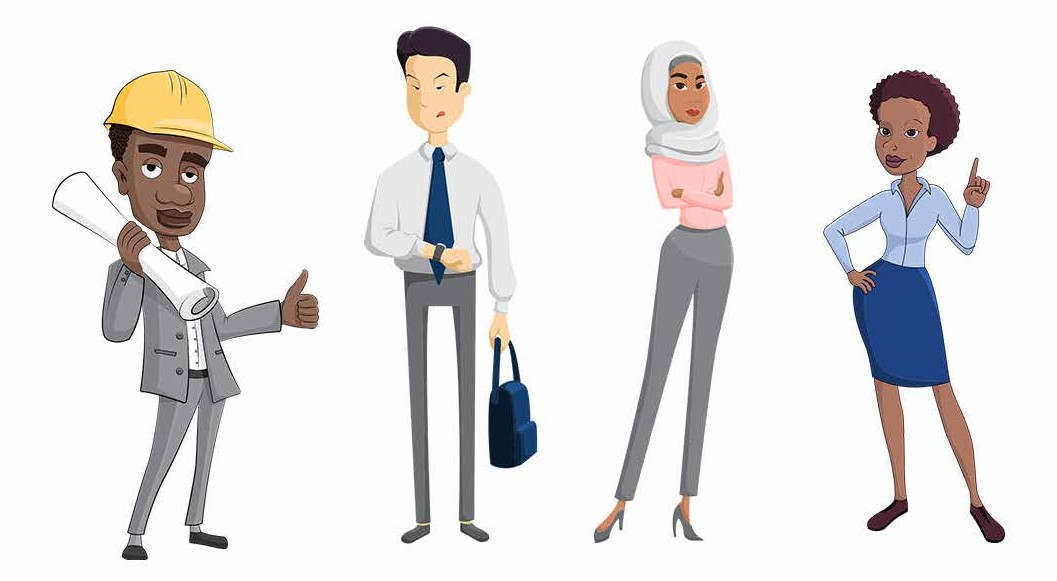 دليل التيسير للمدربين - المبادرة العالمية للتواصل بين األفراد بشأن التطعيمالملحق ب - صورة استعراض العوائقالملحق ب.العوائق وعوامل التيسير أمام التواصل الفعالدليل التيسير للمدربين - المبادرة العالمية للتواصل بين األفراد بشأن التطعيمالملحق ج - العوائق وعوامل التيسير أمام التواصل الفعالالملحق د.المعينات: الخدمات االستشارية لمقدم الرعايةدليل التيسير للمدربين - المبادرة العالمية للتواصل بين األفراد بشأن التطعيمالملحق د - المعينات: الخدمات االستشارية لمقدم الرعايةدليل التيسير للمدربين - المبادرة العالمية للتواصل بين األفراد بشأن التطعيمالملحق د - المعينات: الخدمات االستشارية لمقدم الرعايةالملحق هـ.خطوات االجتماعات المجتمعيةيجب قراءة الجدول من أعلى إلى أسفل، ثم من اليمين إلى اليسار. اقتطع المربعات، ثم وزعها على الفرق لنشاط طلب.دليل التيسير للمدربين - المبادرة العالمية للتواصل بين األفراد بشأن التطعيمالملحق هـ - خطوات االجتماعات المجتمعيةالملحق و.نموذج لجدول أعمال الحوار المجتمعيقّدم نفسك وقّدم الفريق إلى المجتمع أو المجموعة. إن أمكن، اسمح للمجموعة بتقديم نفسها أي ًضا.ألقي كلمة تمهيدية موجزة. في المقدمة، اشرح الهدف للمجتمع، وقم بخلق بيئة مواتية للتعلم والمشاركة. يمكنك إخبار المجتمع بأنك أنت وفريقك قد جئتما للعمل معالمجتمع  للمساعدة في تحسين رفاهيته.أخبر المشاركين بأنك ترغب في تركيز مناقشة اليوم على التطعيم في مرحلة الطفولة للوقاية من بعض تلك المشاكل الصحية، وتريد منهمأن يشاركوا بالكامل في المناقشة، مع مشاركة أفكارهم، وتجاربهم، وآرائهم. اسأل المشاركين عما إذا كانوا قد رأوا أطفا ًال يعانون من أمراض يمكن الوقاية منها باللقاحات في مجتمعهم. اسأل المشاركين عن الكيفية التي يمكنهم بها حماية أطفالهم من هذه األمراض. وجه المناقشة إلى نقطة قرر فيها المشاركون أنفسهم أنه يجب القيام بشيء ما لحمايةاألطفال في مجتمعهم.أظ ِهر للمشاركين صورة لألطفال األصحاء والسعداء مع والديهم. اسمح للمشاركين بالتعليق على ما يرونه في الصورة السعيدة، ودعهميناقشون ما إذا كانوا يرون العديد من هذه األسر في مجتمعهم.اسأل المشاركين عن الفوائد التي يرونها لتطعيم األطفال. ناقشهم وساعدهم على التفكير في المزيد من الفوائد أو أضف إلى أفكارهم عندالضرورة.ق ّسمهم إلى مجموعات مكونة من ستة إلى ثمانية أفراد، واطلب منهم التفكير في الخطوات التي يمكنهم اتخاذها لضمان تطعيم جميع األطفالفي مجتمعهم بالكامل. اسمح لهم بكتابة كل اقتراح على ورقة أو اختر أحد أعضاء المجموعة للتذكر وإبالغ المجموعة الكاملة.اطلب من الجميع أن يجتمعوا مرة أخرى لتقديم أفكارهم.اطرح األسئلة التالية على المجموعة بأكملها:.1.2.3.4.5.6.7.8.9.10أ.	من هم األشخاص األكثر تأثي ًرا الذين يمكنهم العمل معهم إلحداث التغيير المنشود؟ب. ماذا سيحدث إذا لم نحقق التغيير المنشود؟اختتم بمشاركة رسائل التطعيم األساسية ذات الصلة بالمشاركين، مثل لقاحات الطفولة واألمراض التي تقي منها والحاجة إلى إعطاء األطفال جميع جرعات اللقاح في الوقت المحدد لوقايتهم وقيمة البطاقة الصحية والحاجة إلى إحضارها في كل زيارة وطرق إقناع األسربضرورة تطعيم أطفالهم.اسأل المشاركين عما إذا كانت لديهم أي أسئلة. بالنسبة لألسئلة التي تعتقد أن بعض أفراد المجتمع يمكنهم اإلجابة عنها، اطلب منهم إجاباتعنها قبل إضافة أي نقاط إضافية. التزم بالمتابعة لتقديم إجابات عن األسئلة التي ال يمكنك الرد عليها في االجتماع..11.12دليل التيسير للمدربين - المبادرة العالمية للتواصل بين األفراد بشأن التطعيمالملحق و - نموذج لجدول أعمال الحوار المجتمعيالملحق ز.المعينات: نصائح الستخدام مواد دعم التطعيم بفعاليةإن مواد المعلومات والتوعية والتواصل (IEC) هي معينات بصرية أو سمعية تساعد مزودي الخدمات ومقدمي الرعاية على فهم وتذكر المعلومات حول األمراض، والوقاية، والعالج، والسلوكيات الصحية، وغيرها من الموضوعات الصحية بشك ٍل أفضل. يمكن استخدام الموادوالوسائل البصرية والسمعية أثناء المناقشات الجماعية أو أثناء جلسات التواصل بين األفراد التي تتم بين شخصين.تعمل مواد المعلومات والتوعية والتواصل على تحسين التواصل من خالل:•	المساعدة في شرح المعلومات المعقدة•	التذكير بنقاط الحوار •	تبسيط المعلومات المعقدة •	إثارة نقاط النقاش•	تعزيز النقاط والرسائل الرئيسيةكيفية استخدام مواد المعلومات والتوعية والتواصلتعرف على المواد المقدمة خالل ورشة العمل هذه وأل ِق نظرة جديدة على المواد التي لديك بالفعل. تأكد من أنها محدثة وأن المواد المرئية واللغة مناسبين ثقافًيا. تدرب على استخدام أي مواد قبل االجتماع مع مقدمي الرعاية والمجتمعات بحيث تكون متأكًدا من معرفتك لما تحتويهوبالمكان الذي تجد فيه المعلومات التي تريدها.نصائح الستخدام األلواح الورقية القالّبةعند استخدام لوح ورقي ق ّالب، يجب أن يكون مواج ًها دائ ًما ألعضاء المجموعة. احمل اللوح الورقي الق ّالب بحيث يتمكن أي شخص في المجموعة من رؤيته. إذا كانت المجموعة كبيرة الحجم، فتجول في جميع أنحاء الغرفة وأنت تحمل اللوح الورقي القالب لمنح الجميع فرصة لرؤية كل صورة. احفظ النقاط الرئيسية ولكن اشرحها بكلماتك الخاصة. بعد مناقشة محتوى اللوح الورقي الق  ّالب، لخص (أو اجعل المشاركينيلخصون) الرسائل األساسية - ما يحتاج المشاركون إلى تذكره حًقا.نصائح الستخدام الفيديو أو الصوتتعرف على ما تريد تحقيقه باستخدام الفيديو أو الصوت – ما هو هدفك؟ إذا كان الفيديو أو الصوت لن يساعدك في تحقيق هدفك، فابحث عن شيء أخر يحقق هدفك. إذا كان الفيديو أو الصوت طوي ًال، فحدد المقاطع التي سيتم تشغيلها ومكان إيقاف المناقشة مؤقًتا. قّدم الفيديو أو   الصوت، ثم شغله. راقب ردود فعل الجمهور لتعطيك أدلة حول ما يجب مناقشته بعد التشغيل. أوقف الفيديو أو الصوت مؤقًتا في األماكن المناسبة للمناقشة أو تلقي األسئلة. عند مناقشة الفيديو أو الصوت، اطرح أسئلة حول ما شاهده/سمعه الجمهور، وشعر به، وأحبه، ويمكن أنيتعلق به. يمكنك استخدام أو تعديل أي دليل مناقشة يصاحب المواد الصوتية أو البصرية.دليل التيسير للمدربين - المبادرة العالمية للتواصل بين األفراد بشأن التطعيمالملحق ز - المعينات: نصائح الستخدام مواد دعم التطعيم بفعاليةنصائح الستخدام الكتيبات، وبطاقات المناقشة، والنشرات، والملصقاتإذا كنت تستخدم مصد ًرا مصو ًرا، فاسأل مقدم الرعاية عما يحدث في الصور. أضف إلى ما قاله مقدم الرعاية لتوضيح كل صفحة من المواد إلى مقدم الرعاية. أشر إلى الصورة عند مناقشتها. راقب مقدمي الرعاية لمعرفة ما إذا كانوا مرتبكين أو قلقين. وإذا وجدتهم ذلك، فشجعهم علىطرح األسئلة ومناقشة أي شواغل.إذا أمكن، أعط المواد لمقدمي الرعاية واقترح عليهم مشاركتها مع اآلخرين، حتى وإن لم يقتنعوا بالممارسة الصحية التي تمت مناقشتها.الملحق ح.أسئلة تقييم ورشة العمل.1	ما الموضوعات المتناولة في التدريب وجدتها أكثر صلة بالموضوع؟.2	ما األنشطة التي أعجبتك أكثر من غيرها؟.3	ما الذي أعجبك أقل في التدريب؟.4	ما الذي كان يمكن عمله لتحسين الجلسات؟.5	ما الموضوعات التي كنت تفضل زيادة وقت تناولها؟.6	هل تشعر أنك واثق من تطبيق ما تعلمته في التدريب على عملك؟.7	ما الطرق التي ألهمتك بها ورشة العمل للتغيير أو تقديم أفكار جديدة في عملك؟ يُرجى التوضيح..8	من برأيك سيستفيد أكثر من هذه الدورة التدريبية؟.9	هل لديك أي تعليقات واقتراحات أخرى؟دليل التيسير للمدربين - المبادرة العالمية للتواصل بين األفراد بشأن التطعيمالملحق ح - أسئلة تقييم ورشة العملالملحق ط.توصيات خاصة بالمتابعة واإلشراف بعد تدريب "التواصل بين األفراد بشأن التطعيم"يجب على مديري ومشرفي عمال االستقبال المساعدة في تسهيل أو مالحظة أو المشاركة في جزء على األقل من تدريب "التواصل بين األفراد بشأن التطعيم." سيساعد ذلك في توعيتهم بنهج المتابعة واإلشراف على "التواصل بين األفراد في بشأن التطعيم." يمكن للمديرين والمشرفين أي ًضا حضور جلسات ذات أهمية خاصة، مثل القدرات الجديدة أو القدرات التي تحتاج إلى مزيد من التحسين أو القدرات التي يرغب المديرونأو المشرفون تحسينها.يجب على الميسرين والمديرين و/أو المشرفين تقديم تقييم متابعة ودعم تدريب "التواصل بين األفراد بشأن التطعيم." يجب أن تتم المتابعة فيموعد ال يتجاوز شهر واحد بعد التدريب.األهداف الرئيسية للمتابعة بعد تدريب "التواصل بين األفراد بشأن التطعيم" هي:•	تعزيز المعرفة المكتسبة في التدريب (على سبيل المثال، المعلومات عن اللقاحات والردود على األسئلة الشائعة والصعبة)•	تعزيز مهارات التواصل بين األفراد المكتسبة من التدريب (على سبيل المثال، االستماع الفعال، تيسير المناقشات الجماعية)•	تعزيز السلوكيات التي سعى التدريب إلى تطويرها (على سبيل المثال، االحترام والمساواة)•	تحديد، وإن أمكن، المساعدة في التخفيف من حدة المشكالت التي يواجهها المشاركون في عملهم والتي تؤثر على االستخدام المتسقللتواصل الجيد بين األفراد بشأن التطعيم•	تقييم استخدام المشاركين للمهارات الجيدة للتواصل بين األفراد بشأن التطعيم وذلك في مهام التطعيم الروتينية لتزويدهم بتوجيهاتوتعليقات بناءة وتدريب عملي أو تنشيطي •	الحصول على تعليقات مفيدة في تحسين ومناصرة التدريب المستقبلي على التواصل بين األفراد بشأن التطعيمجدولة متابعة التدريب الالحقخطط لتقييم المشاركين في التدريب ألول مرة بعد حوالي شهر، مع منح المشاركين وقًتا لممارسة قدرات "التواصل بين األفراد بشأن التطعيم" األنشطة مع مقدمي الرعاية والمجتمعات في ظروف واقعية. حاول المتابعة قبل ثالثة أشهر كحد أقصى لمساعدة عمال االستقبال في الحفاظ على التغييرات اإليجابية التي أجروها. قد تستغرق المتابعة أربع ساعا ٍت أو أكثر، اعتماًدا على عدد عمال االستقبال الذين تتم متابعتهم وعددالتي تتم مالحظتها ونوعها وموقعها.تقييم قدرات "التواصل بين األفراد بشأن التطعيم"من المهم التأكيد للمشاركين على أن هذا ليس اختبا ًرا، بل وسيلة للميسرين لتقييم التدريب والمساعدة في تعزيز القدرات المكتسبة والمساعدة في المواقف التي وجد المشاركون صعوبة في التعامل معها منذ التدريب. عند تقييم مجموعة من عمال االستقبال، فابدأ بالترحيب بهم واعرض مقدمة تتضمن توقعات الزيارة. امنح عمال االستقبال الوقت لوصف تجاربهم - النجاحات والفوائد والتحديات والرغبات - لمحاولة تنفيذ"التواصل بين األفراد بشأن التطعيم."إذا كنت أحد الميسرين الذي يقوم بزيارة متابعة، فاعقد اجتما ًعا موج ًزا مع المنشأة المعنية والموظفين لشرح الغرض من الزيارة واألنشطة المتوقعة في ذلك اليوم. حدد عمال االستقبال الذين ستقيمهم. اسأل الموظفين عما إذا كانوا قد الحظوا أي اختالفات في طريقة تفاعل المتدربينعلى "التواصل بين األفراد بشأن التطعيم" مع مقدمي الرعاية. وفر أجواء ودية للزيارة.دليل التيسير للمدربين - المبادرة العالمية للتواصل بين األفراد بشأن التطعيمالملحق ط - توصيات خاصة بالمتابعة واإلشراف بعد تدريب حزمة التواصل بين األفراد بشأن التطعيماستفسر عن المكان الذي يتم به التطعيم والمناقشات الجماعية والخدمات االستشارية. اختر منطقة هادئة لعقد "الفصل الدراسي" كجزء من المتابعة (محادثات مع المشاركين واختبار وتدريب.) إذا تضمن التدريب التوعية المجتمعية، فتأكد من وضع الخطط وتأكيدها مع قادة المجتمعوأعضائه للقيام بزيارات منزلية و/أو اجتماع المجتمع.أجر التقييمات بطريقة مماثلة لجلسات الممارسات الميدانية للتدريب. الحظ التفاعالت مع البقاء صامًتا دون مقاطعتها. قدم التعليقات إلى عامل االستقبال بعد ذلك مباشرة، مع البدء بالثناء على األمور المنفذة جيًدا. حضور المجموعة بأكملها سيجعل األمر أكثر شب ًها بالتدريب ويم ّكن جميعالمشاركين من االستفادة من مشاهدة اآلخرين وهم يتفاعلون مع مقدمي الرعاية وأفراد المجتمع. هذه الخطوة ليست ضرورية، ألنها قد تسبب الحرج لبعض المشاركين. اسأل كل مشارك عما شعر به. ثم اطلب من المشاركين اآلخرين تقديم التعليقات - بداية من الثناء، ثم اقتراحاتللتحسين. وقد ترغب أي ًضا في طرح بعض األسئلة على المشاركين.البديل هو سؤال المشاركين عن القدرات التي يشعرون بعدم اليقين تجاهها واستغراق بعض الوقت الكتساب هذه المهارات. إذا تم تحديدها قبل المتابعة (على سبيل المثال، عبر الهاتف أو الرسائل القصيرة أو البريد اإللكتروني)، فيمكن وضع الخطط في وقت مبكر حسب الحاجة. قد يشمل ذلك، على سبيل المثال، تحديد موعد لمناقشة التطعيم أو عقد اجتماع مجتمعي أو زيارة منزلية مع مقدمي الرعاية الذين يتأخر أطفالهمعن التطعيمات الالزمة.وضح هدفك ألي شخص مشارك في الجلسة. وضح أي ًضا كيف سيتم إجراء التقييم وطمأن المشاركين أنه لن يتم الحكم على مستواهم.من الطرق الفعالة للغاية لتحسين الخدمات االستشارية؛ تسجيل فيديو لشخص يقدم خدمات استشارية لبعض األشخاص. بعد ذلك، يجب على يجب الميسر أن يطلب من مقدم الخدمات االستشارية تقييم أدائه وما الذي أجاده في عمله وما الذي كان يمكنه فعله على نحو أفضل. ثم يضيف الميسر مالحظاته الخاصة. يمكن القيام بذلك في التدريب و/أو زيارات المتابعة واإلشراف. لن يكون هذا ممكًنا في جميع األحوال، ولكنالنظر فيه حال توفره.دليل التيسير للمدربين - المبادرة العالمية للتواصل بين األفراد بشأن التطعيمالملحق ط - توصيات خاصة بالمتابعة واإلشراف بعد تدريب حزمة التواصل بين األفراد بشأن التطعيمالقوائم المرجعية الخاصة بمتابعة التدريباستخدم القائمة المرجعية الخاصة باإلشراف الداعم للتواصل بين األفراد بشأن التطعيم أو القائمة المرجعية الخاصة بالتقييم الذاتي لعمال االستقبال للمساعدة في التقييم الوظيفي للمشاركين بخصوص التواصل بين األفراد بشأن التطعيم. تعد القائمة المرجعية الخاصة بالتقييم الذاتيلعمال االستقبال أكثر تفصي ًال من القائمة المرجعية الخاصة باإلشراف الداعم. أو يمكنك وضع قائمة مرجعية مصممة خصي ًصا للتدريب الذي تمإجراؤه والتوقعات الوظيفية. تأكد من نسخ نماذج كافية قبل المغادرة للمتابعة.تجنب التعامل مع القوائم المرجعية كاختبار. تمثل القوائم المرجعية تذكي ًرا بما يجب النظر إليه عند تقييم استخدام كل عامل استقبال للتواصل بين األفراد بشأن التطعيم، فهي تحدد الطريقة التي على عامل االستقبال الرجوع إليها، كما أنها تتضمن المعلومات األساسية التي يجب اإلبالغبها. كما أنها تعكس التصرفات التي على عمال االستقبال انتهاجها.اإلشراف الداعم لمهارات التواصل بين األفراد بشأن التطعيم: دليل مشرفين عمال االستقبال يقدم إرشادات محددة لتمكين التواصل الجيد بيناألفراد في مواقف التطعيم واإلشراف عليه.متابعة مركزية للمجموعةإذا كانت المتابعة الفردية غير ممكنة، على سبيل المثال، في حالة حضور جميع المشاركين في التدريب من مناطق مختلفة، فسيتمثل أحد البدائل في دعوة المشاركين لحضور جلسة متابعة جماعية يتم فيها استخدام أسلوب "تقمص الدور" لتقييم القدرات أو السماح لعمال استقبال من أماكنمختلفة بتقديم خدمات التطعيم الروتينية في منشأة ومجتمع معينين. ويمكن جمع هذه الجلسة مع تدريب تنشيطي.المتابعة عن بعدإذا لم تكن المتابعة الشخصية ممكنة، فخطط للمتابعة مع المشاركين عبر الهاتف أو مؤتمر الفيديو. يمكن أن تكون المحادثات الهاتفية موجزة نسبًيا ولكن يجب أن تكون منظمة للسؤال عن مدى سهولة تمكن عامل االستقبال من استخدام ما تم تعلمه، وما يجري بشكل جيد، وما األمور الصعبة، كما يجب توفير وقت للتوجيه وحل المشكالت. يمكن أن تكون مؤتمرات الفيديو أطول وتتضمن أداء أدوار (إذا كان مؤتمر الفيديويضم اثنين أو أكثر من المشاركين) أو مالحظة خدمات التطعيم.دليل التيسير للمدربين - المبادرة العالمية للتواصل بين األفراد بشأن التطعيمالملحق ط - توصيات خاصة بالمتابعة واإلشراف بعد تدريب حزمة التواصل بين األفراد بشأن التطعيمالملحق ي.جدول التدريبالملحق أ - تدريب األيام الخمسة	جدول تدريب اليوم األول	 	جدول تدريب اليوم الثاني	 دليل التيسير للمدربين - المبادرة العالمية للتواصل بين األفراد بشأن التطعيمالملحق أ	جدول تدريب اليوم الثالث	 إعالنات الترحيب	استراحة لتناول مشروب منعش	 الجلسة 4.2	استراحة شاي	 الجلسة 4.3	استراحة لتناول مشروب منعش	 الجلسة 5.1	جدول تدريب اليوم الرابع	 إعالنات الترحيب	استراحة لتناول مشروب منعش	 الجلسة 6.1	استراحة شاي	 الجلسة 6.2	استراحة لتناول مشروب منعش	 الجلسة 6.3دليل التيسير للمدربين - المبادرة العالمية للتواصل بين األفراد بشأن التطعيمالملحق أالملحق أ - تتمة	جدول تدريب اليوم الخامس	 إعالنات الترحيب	استراحة لتناول مشروب منعش	 الجلسة 7.3 الجزء 1	استراحة شاي	 الجلسة 7.3 الجزء 2دليل التيسير للمدربين - المبادرة العالمية للتواصل بين األفراد بشأن التطعيمالملحق أالملحق ب - جدول تدريب األيام الثالثة	جدول تدريب اليوم األول	 	جدول تدريب اليوم الثاني	 إعالنات الترحيب	استراحة لتناول مشروب منعش	 الجلسة 2.2	استراحة شاي	 9:009:15- 9:309:4510:00- 10:152.3 الجلسة	10:45دليل التيسير للمدربين - المبادرة العالمية للتواصل بين األفراد بشأن التطعيمالملحق ب	جدول تدريب اليوم الثالث	 الملحق ج - جدول تدريب اليوم واحد	جدول تدريب اليوم األول	 دليل التيسير للمدربين - المبادرة العالمية للتواصل بين األفراد بشأن التطعيمالملحق ب، جالملحق ك.القائمة المرجعية للتقييم الذاتي لحزمة التواصل بين األفراد بشأن التطعيمالغرضُصممت هذه القائمة المرجعية لمساعدتك في ما يلي:•	التقييم الصادق لعدد المرات التي تستخدم مهارات التواصل بين األفراد الجيد خالل جلسات التطعيم والتوعية/التثقيف•	تحديد مجاالت للتحسين•	تحديد أهداف ووضع خطط لتحسين استخدامك لمهارات التواصل الفعالة بين األفرادكيفية استخدام هذه القائمة المرجعيةٌء استخدم هذه القائمة المرجعية بشك ٍل دوري (ربما يومًيا في البداية، ثم أسبوعًيا أو شهرًيا.) قد يختار مشرفك جعل هذه القائمة المرجعية جز ًءا من عملية اإلشراف الداعمة الرسمية. في هذه الحالة، على سبيل المثال، يمكنك مشاركة تقييم ذاتي شهري أو ربع سنوي مع المشرف. سوا أكان ذلك جز ًءا من عملية اإلشراف الداعمة الرسمية أم ال، يمكنك مشاركة جميع النتائج أو أجزاء منها مع المشرفين لتوعيتهم بالتحسيناتالخاصة بك، ولطلب المساعدة في تحديد األهداف، وللحصول على تمرين أو تدريب أثناء مواصلة العمل.ال تبخس مجهودك في أي تحسن، مهما كان صغي ًرا، وفي الحفاظ على ممارسات التواصل بين األفراد الجيد على الرغم من التحديات التي تواجهها. وأي ًضا ال تبخس مجهودك في التعرف على المجاالت التي تحتاج إلى تحسينها. هذه خطوات مهمة لجعل التواصل الجيد بين األفرادأم ًرا روتينًيا لديك مثل أي من أنشطة التطعيم لديك.ف ّكر في مشاركة جميع النتائج أو أجزاء منها مع الزمالء للحصول على التشجيع أو المشورة أو الدعم أو حتى مساعدتهم في إجراء تغييراتمماثلة.تعليمات االستخدامتاريخ هذا التقييم:	تاريخ التقييم التالي:	تاريخ زيارة اإلشراف الداعم التالية:أهدافي لهذه الفترة كانت:.1.2.3فعلت ذلكأبًدا/ ناد ًرا	كثي ًرادليل التيسير للمدربين - المبادرة العالمية للتواصل بين األفراد بشأن التطعيمالملحق ك - القائمة المرجعية للتقييم الذاتي لحزمة التواصل بين األفراد بشأن التطعيمفعلت ذلكأبًدا/ ناد ًرا	كثي ًرادليل التيسير للمدربين - المبادرة العالمية للتواصل بين األفراد بشأن التطعيمالملحق ك - القائمة المرجعية للتقييم الذاتي لحزمة التواصل بين األفراد بشأن التطعيمفعلت ذلكأبًدا/ ناد ًرا	كثي ًرادليل التيسير للمدربين - المبادرة العالمية للتواصل بين األفراد بشأن التطعيمالملحق ك - القائمة المرجعية للتقييم الذاتي لحزمة التواصل بين األفراد بشأن التطعيمفعلت ذلكأبًدا/ ناد ًرا	كثي ًراالتغييرات التي أراها من استخدام مهارات التواصل الجيد بين األفرادكيف يؤثر استخدام مهارات التواصل الجيد بين األفراد على عملي:كيف يؤثر استخدام مهارات التواصل الجيد بين األفراد على مقدمي الرعاية/العمالء لدي:كيف يؤثر استخدام مهارات التواصل الجيد بين األفراد على حياتي/توقعاتي:أخرى:األشياء/التحديات التي جعلت من الصعب ممارسة مهارات التواصل الجيد بين األفراد:أفكار للتغلب على هذه التحديات:دليل التيسير للمدربين - المبادرة العالمية للتواصل بين األفراد بشأن التطعيمالملحق ك - القائمة المرجعية للتقييم الذاتي لحزمة التواصل بين األفراد بشأن التطعيمأهدافي من التواصل بين األفراد للشهر/الربع التالي (ضع دائرة حول واحدة:).1.2.3دليل التيسير للمدربين - المبادرة العالمية للتواصل بين األفراد بشأن التطعيمالملحق ك - القائمة المرجعية للتقييم الذاتي لحزمة التواصل بين األفراد بشأن التطعيمالملحق ل.الشهاداتالشهادة في الصفحة التاليةدليل التيسير للمدربين - المبادرة العالمية للتواصل بين األفراد بشأن التطعيمالملحق ل - الشهاداتالتدريب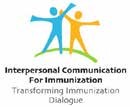 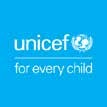 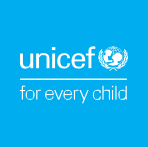 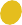 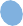 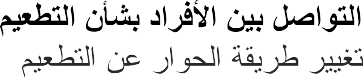 إتمامشهادةنمنح هذه الشهادة تقدي ًرا لاللتزام بتحقيق ثورة في الحوار حول التطعيممن خالل التواصل بين األفراد وإتمام "تدريب التواصل بين األفراد بشأن التطعيم."تاريخ اإلصدار	اسم محرر الشهادةمالحظاتدليل التيسير للمدربين - المبادرة العالمية للتواصل بين األفراد بشأن التطعيممالحظات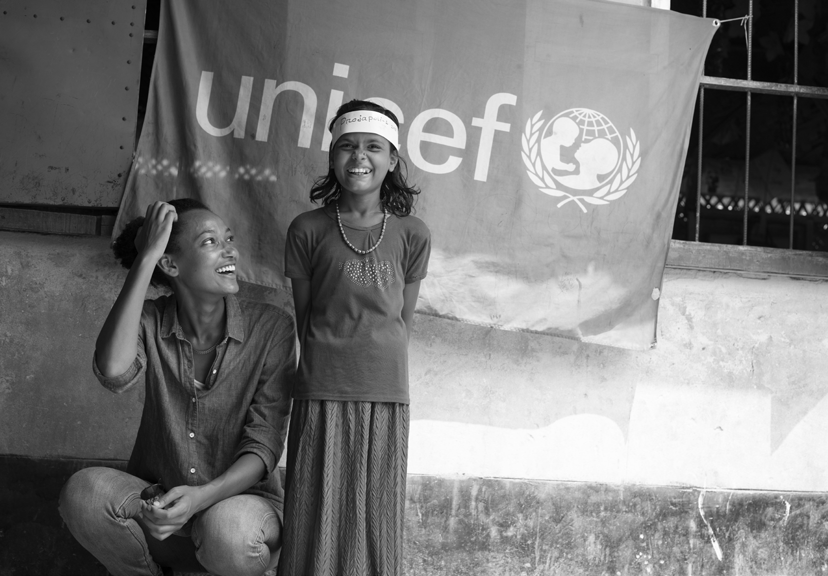 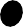 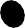 ©UNICEF/Sokolالتواصل بين األفراد بشأن التطعيمتغيير طريقة الحوار عن التطعيمالصفحة 6االفتتاح1.1الصفحة 8اختبار مسبق1.2الصفحة 8نهج يرتكز على العميل1.3الصفحة 10التواصل بين األفراد ونهج يرتكز على العميل1.4الصفحة 12التواصل بين األفراد مهارات1.5الصفحة 16تقدير مقدم الرعاية1.6الصفحة 64جمع تعليقات من المجتمع واستخدامها7.1الصفحة 66التعبئة7.2الصفحة 69تطبيق مهاراتك7.3الصفحة 70تقييم ورشة العمل واالختبار الالحق7.4الصفحة 71االلتزامات والشهادات7.5الجلسات               المفاهيم الأساسية             الأنشطة             مدة النشاط مدة الجلسة          مدة الوحدة	المفاهيم األساسية	األنشطة	مدة النشاط	مدة الجلسة	مدة الوحدةاختبار المعرفة الحالية         االختبار المسبق.                          اختبار مسبق                              20 دقيقة		30 دقيقة     1.4 التواصل بين	تفهم مشاعر اآلخر	تمرين شخصي	45 دقيقة	ساعتاناألفراد ونهج يرتكزعلى العميل                                                                       تخطيط الرحلة التي                             ساعة                   	واحدةتقدير مقدم الرعاية          تقدير مقدم الرعاية	   استعراض الصور  	15 دقيقة                  45 دقيقة        تقمص الدور	25 دقيقة   الجلسات     المفاهيم الأساسية                        الأنشطة                     مدة النشاط    مدة الجلسة    مدة الوحدة	المفاهيم األساسية	األنشطة	مدة النشاط	مدة الجلسة	مدة الوحدةالجلسات                   المفاهيم†الأساسية           الأنشطة.                  مدة النشاط.    مدة الجلسة    مدة الوحدة	المفاهيم األساسية	األنشطة	مدة النشاط	مدة الجلسة	مدة الوحدةساعة ونصف45 دقيقة10 دقائقاختبار قصير عن كيفيةالمناعة الفاعلة، المناعةالمناعة3.1عمل اللقاحاتغير الفاعلة، مناعة القطيع3.2 اللقاحات	أنواع اللقاح	محاضرة	      30 دقيقة	30 دقيقةالجلساتا            لمفاهيم الأساسية                  الأنشطة          مدة النشاط      مدة الجلسة      مدة الوحدة	المفاهيم األساسية	األنشطة	مدة النشاط	مدة الجلسة	مدة الوحدة4.2 توصيف مقدمي	تحديد مخاوف الوالدين؛	ممارسة التوصيف	30 دقيقة	ساعة واحدةالرعاية	أنواع مقدمي الرعايةالمترددينالجلساتا             لمفاهيم الأساسية          الأنشطة                    مدة النشاط      مدة الجلسة      مدة الوحدة	المفاهيم األساسية	األنشطة	مدة النشاط	مدة الجلسة	مدة الوحدةساعتان وربع45 دقيقة45 دقيقةمحاضرةنُهج إجراء تقييمإجراء تقييم5.1االحتياجاتاالحتياجات5.2 تحليل العوائق	العوائق الشائعة التي	استعراض الصور	15 دقيقة	45 دقيقةيواجهها مقدمو الرعايةالجلسات            المفاهيم الأساسية              الأنشطة               مدة النشاط      مدة الجلسة    مدة الوحدة	المفاهيم األساسية	األنشطة	مدة النشاط	مدة الجلسة	مدة الوحدة2  اإلبالغ عن األحداث	أسباب األحداث العكسية                  دراسة حالة عن أسباب               20 دقيقة.                45 دقيقة			العكسية المحتملة	                         بعد التطعيم (AEFI)	األحداث العكسية بعدبعد التطعيم	التطعيم (AEFI)الجلسات           المفاهيم الأساسية            الأنشطة                   مدة النشاط     مدة الجلسة         مدة الوحدة	المفاهيم األساسية	األنشطة	مدة النشاط	مدة الجلسة	مدة الوحدة4 ساعات وربعساعة وربعساعة واحدةعمل نموذج أولي لنظامما سبب جمع تعليقات منجمع تعليقات من7.1التعليقاتالمجتمع وكيفية جمعهاالمجتمع واستخدامها التعبئة	تأييد األشخاص المؤثرين	حملة التواصل.  	   15 دقيقة	30 دقيقة7.4 تقييم ورشة العمل	االختبار الالحق، تقييم	االختبار الالحق	20 دقيقة	40 دقيقةواالختبار الالحق	ورشة العملتقييم ورشة العملعامل االستقبال بإجابات من كلمة واحدة ويبدو أنها خائفة (أو غير أم خجولة جًدا تحضر طفلها لتناول التطعيم. تجيب عن جميع أسئلةمهتمة) من أن تطرح أي أسئلة.يُحضر األب مولودته الجديدة من أجل إعطائها أول تطعيمات لهامنذ ميالدها.أم تحضر طفلها لتناول جرعته الثانية من التطعيمات بعد شهر منالموعد المحدد.أحضرت أم متمرسة طفلها لكل جلسة تطعيم، وبالتالي هو اآلنمحصن تحصيًنا كام ًال.زوجة تشرح لزوجها أنها تريد أن تعطي ابنها اللقاحات ولكنهيرفض السماح لها بذلك.وخروجه برفقة أبيه. أنت متعبة ومستعدة لتناول الغداء. إنها تبين وصلت األم الشابة مباشرة بعد إعطاء اللقاح إلى آخر طفلأن وسبلة مواصلتها قد تعطلت، لكنها ما تزال تريد تحصين طفلها.بعد اإلنصات إلى عامل االستقبال الذي يشرح أهمية اللقاحاتخالل زيارة منزلية، ما زال مقدم الرعاية يرفض.االستقبال بأن يعطي طفله اللقاحات بينما تعرض أطفال آخرون إلى خالل مناقشة جماعية، أب يسأل لماذا يجب عليه أن يسمح لعاملالحمى رغم تناولهم اللقاح.أب شاب يحضر ابنه لتناول التطعيم. يقول إنه ال يستطيع االنتظارإلى أن تنتهي المناقشة الجماعية ألنه يجب عليه الذهاب إلى العمل.أم تحضر طفلها لتناول التطعيم لكنها تكثر عليك باألسئلة.تحديد المشكلةالخطوة األولىطرح األفكار حول االستراتيجيات الممكنة لمعالجتهاالخطوة الثانيةإشراك اآلخرين لخلق الحلول الممكنةالخطوة الثالثةفحص مزايا وعيوب كل منهاالخطوة الرابعةتحديد االستراتيجية التي قد تكون األكثر فعالية واختيار أفضل الحلولالخطوة الخامسةوضع خطة لكيفية تنفيذ الحلالخطوة السادسةاتخاذ إجراءات باستخدام الخطةالخطوة السابعةتقييم مدى نجاح الحل في معالجة المشكلةالخطوة الثامنةبيئة اإلعالم والتواصل.أالتأثيرات السياقيةالزعماء المؤثرون، وحراس برنامج التطعيم، والمجموعات الضاغطة المؤيدة.بالتأثيرات  الناشئة بسبب عوامل تاريخية، أوللتحصين أو المضادة لهاجتماعية ثقافية، أو بيئية، أو صحية/مؤسسية،التأثيرات التاريخية.جأو اقتصادية، أو سياسيةالدين،  والثقافة، والنوع، والعوامل االجتماعية واالقتصادية.دالسياسة/السياسات.هالحواجز الجغرافية.وفهم الصناعة الدوائية.زالتجربة الشخصية، وتجربة األسرة وأفراد المجتمع مع التحصين، بما في ذلك األلمالمعتقدات والمواقف بشأن الصحة والوقايةالنظام الصحي ومزودو الخدمات - الثقة والتجربة الشخصية المعرفة والوعيالتطعيم كمعيار اجتماعي مقابل االعتقاد بعدم وجود حاجة إليه/بأنه ضار المخاطر/الفوائد (المدركة والمستفادة).أ.ب.ج.د.ه.والتأثيرات الفردية و الجماعيةتأثيرات تنتج عن تصورات شخصية حول اللقاحأو البيئة االجتماعية/بيئة األقرانالمخاطر/الفوائد (األدلة الوبائية والعلمية).أاللقاح/التحصين- مشكالت محددةتقديم لقاح جديد، أو تركيبة جديدة، أو توصية للقاح موجود.باالرتباط باللقاح أو التحصين مباشرًةطريقة اإلعطاء.جتصميم برنامج التحصين/طريقة التسليم (مثل برنامج روتيني أو حملة تحصين.دشامل)الموثوقية ومصدر إمدادات اللقاح أو معدات التحصين.هجدول التحصين.والتكاليف.زقوة التوصية، أو قاعدة المعرفة، أو مواقف اختصاصيي الرعاية الصحية.حأثر عكسي محتملرد فعل متعلق بخطأ في التطعيمالعدوىحقنة غير معقمة•قيح موضعي في مكان الحقن•إعادة استخدام محاقن أو إبر من التي تستخدم لمرة واحدة فقط•خ ّراج•محاقن أو إبر معقمة بطريقة غير سليمة•التهاب النسيج الخلوي•تلوث اللقاح أو مواد التخفيف•عدوى جهازية•إعادة استخدام لقاح معاد تركيبه في جلسة الحقة•إنتان•متالزمة الصدمة السمية•انتقال الفيروس الذي يحمله الدم مثل فيروس نقص المناعةالبشرية (HIV)، أو التهاب الكبد B، أو التهاب الكبد C•أثر المخفف أو العقاقير غير صحيحةلقاح أُعد بشكل غير صحيح•لقاح تمت إعادة تكوينه بعقاقير غير صحيحة أو مادة أخرىبديلة للقاح أو المخفف.تطعيم تم حقنه في موضع خاطئ•الحقن تحت الجلد بد    ًال من الحقن في األدمة في حالة اللقاحBCG•رد فعل موضعي أو خراج في موضع الحقن•أن يكون الحقن سطحًيا للغاية في حالة اللقاح السمي المضعف•تلف العصب الوركي (واللقاح غير فعال)(لقاح الدفتيريا•والسعال الديكي والكزاز ]DPT[؛ أو لقاح الدفتيريا•والسعال الديكي [DT]؛ أو لقاح ذوفان الكزاز )[TT]•األرداف•زيادة رد الفعل الموضعي•لقاح غير فعاللقاح تم نقله أو تخزينه بشكل غير صحيح•رد فعل شديد يمكن تجنبه، مثل الَتأَ ّقتجاهل موانع االستعمالحملة كيفانجيتيس في شيمورجيامن بدء الحملة، بدأ عمال نفذت شيمورجيا (بلد خيالي) حملة على نطاق واسع على مستوى البالد (كيفانجيتيس) (وهي حملة خيالية لألمراض البكتيرية إن أطفالها أصيبوا بأعراض تشمل اإلسهال، والحمى التي تحدث في مرحلة الطفولة والتي يمكن الوقاية منها باللقاح) في أغسطس .2018 بعد أسبوعين لقاح كيفانجيتيس. تم إدخال خمسة أطفال إلى مستشفى المقاطعة. ولألسف توفي االستقبال في مقاطعة سانجيمانيا في سماع أن العديد من األسر كانت تقول األطفال بعد أيام قليلة من دخولهما المستشفى. بعد أسبوع واحد من وفاة الطفلين، ارتفع عدد األطفال الذين الشديدة، وخراجات في موضع الحقن بعد تلقيهم مقاطعة لوهريا ذكروا أعرا ًضا مماثلة إلى 13 حالة. ومع ذلك، تحسنت حالة معظم األطفال الذين تم إدخالهم المستشفى بسرعة. وفًقا لبعض اثنان من هؤالء الطفالن اآلخران. أرجع فريق التحقيق هذه الحوادث مقدمي الرعاية في المستشفى، يبدو أنه قد كان هناك صبي آخر يبلغ من العمر عامين مصاًبا بأعراض مماثلة في القريبة قد توفي في الطريق إلى المستشفى في نفس الوقت الذي توفي فيهإلى ردود فعل متعلقة بخطأ في التطعيم ويجري اتخاذ اإلجراءات لتصحيح سبب الخطأ.يطالب مقدمو الرعاية بتفسير، قائلين:•	"هذا خطأكم، لماذا تفعلوا هذا بنا؟ لماذا قتلتم أطفالنا؟ ما هو دافعكم؟"•	"ال نعرف حتى ما إذا كانت اللقاحات آمنة. لن نقوم بالتحصين مرة أخرى."دراسة الحالة مقتبسة من: منظمة األمم المتحدة للطفولة (اليونيسيف)، ومنظمة الصحة العالمية. (بدون تاريخ.) اآلثار العكسية التي تحدث بعد التطعيمومهارات التواصل بين األفراد: دورة تدريبية لمدة أربع ساعات للعاملين الصحيين. نيويورك: اليونيسيف.أساسيات اإلبالغ بالمخاطراستمع إلى ما يقوله العامة.افهم التصورات المحلية للمرض، وال ُحقن، واللقاح.تأكد من أن الجميع يعطي نفس المعلومات المصممة وفًقا للموقف المحدد والجمهور.عيّن ناطقين رسميين موثوقين لتوفير المعلومات.تأكد من اإلبالغ بفوائد التحصين.تجنب المصطلحات التقنية والكلمات الطويلة أو العبارات.توقع نقاط التعارض وقم بإعداد ردود فعالة.عوامل تيسير لتحسين التواصلالعوائق أمام التواصل الفعالتعلم كلمات وعبارات رئيسية باللغة المحليةاالستعانة بمترجم متمرساستخدام الصور•••اختالف اللغة (تختلف اللغة األم لمقدم الرعايةعن اللغة األم لعمال االستقبال)استخدام كلمات من المرجح أن يفهمها مقدم الرعاية•المفردات - استخدام مصطلحات فنية ولهجةاصطالحية وكلمات صعبةتقديم ردود واضحة ومفهومة التحدث بوضوح••ضعف وضوح الكالمتقليل المعلومات وتقديم إشارات لمساعدة مقدم الرعاية على تذكرهااسال نفسك: "هل أقدم الكثير من المعلومات؟"••كثرة المعلومات الفنيةاالهتمام بإخالص بالشخص اآلخر•عدم التركيز على مقدم الرعايةاستمع جيًدا وتحقق من فهمك لما قاله الشخص اآلخرتحقق من فهم مقدم الرعاية.••افتراضات مختلفةف ّكر: "كيف يمكن لشخص أن يسيء فهم رسالتي؟" حاول النظر إلى األشياء من وجهة نظر الشخص اآلخر••وجهات نظر مختلفةالسعي إلى فهم الثقافة وقبولها•االختالفات  الثقافيةطمأنة مقدم الرعاية التحلي بالصدق••انعدام الثقةطمأنة مقدم الرعاية ومنحه لحظات قليلة للسيطرة على عواطفه استغراق بضع ثوا ٍن للسيطرة على عواطفك••العواطفالتمرس على مالحظة لغة جسدك وضبطها التحلي بالصدق••تضارب لغة الجسداستخدام تواصل غير شفهي مش ّجع•تقديم تعليقات غير مشجعةإخبار مقدم الرعاية بمن يمكنه تقديم مزيد من المعلومات االبتسام والتحلي باللطافة في جميع األحوال••االندفاع لخدمة الكثير من االشخاص المنتظرينتهدئة مقدم الرعاية وتشجيعه على طرح األسئلة•خوف مقدمي الرعاية من التحدث وطرح األسئلةمعاملة الجميع باحترام•عدم احترام العمالء ومقدمي الرعايةمثالالمهارة/األسلوب"أنا سعيد لرؤيتك هنا اليوم. ما األسئلة التي تراودك عن تطعيماتطفلك اليوم؟"ما كانت هذه هي الجلسة األولى للطفل، فاسأل الرعاية عما إذا كان لديه أي أسئلة عما يحدث خالل جلسة استكشف فهم مقدم الرعاية لتطعيمات الطفولة. اسأل مقدم التطعيم هذه. إذاعما يفهمه مقدم الرعاية عن التطعيم.التي يحصل عليها طفلك اليوم بالمالريا مرتين منذ التطعيم األخير]." "ليس لدينا لقاح ضد المالريا [رًدا على عبارة: "لم تكن هناك جدوى من لقاح المالريا. أصيب طفلي هنا حتى اآلن، لكن اللقاحات األربعةسوف تقيه من العديد من األمراض الخطيرة األخرى."صحح المفاهيم الخطأ واإلشاعات وقدم المعلومات والتوعيةحول القضايا المهمة ذات الصلة."لقاح واحد يقي من عدة أمراض. هذه األمراض هي نوع من االلتهابالرئوي ونوع خطير من اإلسهال والدفتيريا والسعال الديكي والكزاز/كزاز الفك والتهاب الكبد." [استخدم المصطلح المحلي لكل مرض].وضح ما على مقدم الرعاية معرفته لتكوين فهم أساسي استخدم المفردات المناسبة وقيّم مستوى فهم مقدم الرعاية.قم بتهيئة المعلومات لتناسب مقدم الرعاية وفًقا لتجربته للتطعيم (بقدر بسيط وال تقدم له كل المعلومات مرة واحدة.)التحميل الزائد على مقدم الرعاية بالمعلومات قصيرة يمكن تذكرها بسهولة. توقف كل فترة وكرر التفاصيل ومعرفته ومخاوفه وما يحتاج إلى معرفته اليوم. استخدم جم ًال الرئيسية. تجنبالتي ال يحتاج إليها ولن يتذكرها."أود أن أتأكد من أنني أوضحت كل شيء. هل يمكنك أن تخبرني بماستفعل إذا أصيب الطفل بحمى خفيفة الليلة؟"وحده من يمكنه تأكيد ما تم فهمه. أفضل وصحح أي سوء فهم لديه. توقف كل مرة للتحقق من فهم مقدم تحقق من فهم مقدم الرعاية بعد كل جزء من المعلومات الرعاية. مقدم الرعايةالسبل لذلك هو استخدام أسئلة مفتوحة."أعتقد أنني لم أشرح هذا األمر جيًدا. ما أحاول قوله أنه"...صحح سوء الفهم بلطف. تحمل مسؤولية عدم التواصل بشكلجيد واشرح المعلومات التي أسيء فهمها بطريقة أخرى."يرجى طرح أي أسئلة لديك. أنا هنا لمساعدتك، وأي سؤال لديكجدير بالذكر."المخاوف والشواغل. طمأن مقدم الرعاية إلى أن أي سؤال أو شجع مقدم الرعاية على طرح األسئلة واإلعراب عنتخوف أو قلق لديه يستحق المناقشة.حتى أطفالي يتم إعطاؤهم جميع اللقاح ألنني أريد وقايتهم من المرض "كل لقاح نقدمه تم إعطاؤه لماليين األطفال دون إلحاق األذى بهم.كلما أمكن."عالج المخاوف والشواغل لدى مقدم الرعاية. حاول فهم سببلدى مقدم الرعاية."وفًقا لما ناقشناه، ستحتفظ ببطاقة التطعيم هذه في مكان آمن وتجلبهامعك عند الحضور مرة أخرى، أليس كذلك؟"ناقش/قدم سلوكيات ملموسة يمكن لمقدم الرعاية تحقيقها. التطلب من مقدم الرعاية القيام بشيء يجده مستحي  ًال.ذلك، فأعطه نصف قرص من طفلك اليوم تقيه من العديد من األمراض؛ و)2( قد يصاب الطفل بالحمى أود أن أذكرك بثالثة أمور تحدثنا عنها: )1( اللقاحات التي حصل عليها وإحضارها معك في المرة القادمة؛ و)4( أحضر الطفل بعد الباراسيتامول لعالج الحمى؛ و)3( يرجى االحتفاظ بالبطاقة الصفراء في أو ألم في موضع إدخال اإلبرة - إذا حدث مكان آمنأربعة أسابيع للحصول على الدورة التالية من اللقاحات.ل  ّخص المعلومات الرئيسية. قدم الرسائل األساسية األربعوتأكد من أن النقاط الرئيسية واضحة لمقدم الرعاية.مثالالمهارة/األسلوب"ستكون لطفلك فرصة أفضل في الحياة إذا حصل على جميعاللقاحات."إحضار الطفل للحصول على التطعيم، فسوف يقيه من بعض حفز مقدم الرعاية. وضح لمقدم الرعاية أنه إذا استمر فياألمراض."سنعمل م ًعا للتأكد من بقاء طفلك بصحة جيدة قدر اإلمكان."الرعاية فهم القرارات المتخذة ووافق عليها. إذا شعر مقدم تحقق من إمكانية قبول/تبادل اتخاذ القرار. تأكد من أن مقدمالرعاية بعدم الرضا أو ال يبدو أن ليس بإمكانه اتخاذ القرار،فعليك معالجة كل شيء يسبب له التردد.هل هناك أي شيء آخر تود أن تعرفه؟ أراك بعد أربعة أسابيع. شك ًرالك على حضورك."يود معرفته. أث ِن صدق مقدم الرعاية بشأن مخاوفه واتخاذ اإلنهاء اسأل مقدم الرعاية عما إذا كان هناك أي شيء آخرالقرار األفضل لطفله.س ّهل الحوار، وإتاحة الوقت لألسئلةناقش االجتماع مع القادة المحليينحسب االقتضاء واألشخاص المؤثرين؛ ادعهم للحضور،اتخذ قرا ًرا بشأن الغرض من الحوارالمتابعة الالزمة وثّق األسئلة، والمخاوف، وإجراءاتابحث في الموضوع المراد تغطيتهحدد الجمهور المستهدفخالل االجتماع ضع خطة عمل لمعالجة أي مشكالت تثاراالجتماع والمواد ذات الصلة ح ّضر نقاط الحوار الرئيسية وجدول أعمالوالتصورات الواجب التعامل معها حدد المواقف والمعتقدات والسلوكياتتابع حضور االجتماعذات الصلة عزز االجتماع من خالل قنوات االتصالحدد التاريخ والوقت والمكاناإلطار الزمنيمن احتاج إلى مساعدتهمما من شأنه أن يحل المشكلةتحديات لممارسة التواصل الفعالبين األفراد